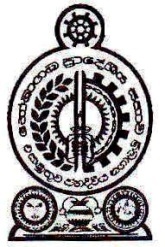 2021.03.23 වන දින හෝමාගම ප්‍රාදේශීය සභා කාර්යාලයේ පැවති  2021 වර්ෂයේ  මාර්තු මස මහ සභා රැස්වීම් වාර්තාවපැමිණ සිටි ගරු මන්ත්‍රිවරුන් සහ මන්ත්‍රිවරියන්ද,ලේකම්තුමිය ඇතුලු සහභාගීව සිටින සියලුම නිලධාරින්ද, මාධ්‍යවේදීන් ඇතුලු සියලුදෙනා ගෞරවයෙන් යුතුව පිළිගනිමින්,ගරු සභාපතිතුමා විසින්  මහ සභා රැස්වීමේ කටයුතු පෙ.ව.10.00 ට ආරම්භ කරන ලදී.ගරු සභාපති	-  සම්පත් චමින්ද ජයසිංහ මහතාගරු ප්‍රාදේශීය සභා මන්ත්‍රී	-  කළුකපුගේ ඩික්සන් ගාමිණී මහතා ගරු ප්‍රාදේශීය සභා මන්ත්‍රී	-  ඩබ්.එම්.අජිත් ප්‍රේමකුමාර මහතා ගරු ප්‍රාදේශීය සභා මන්ත්‍රී 	-  කඩුවාවලගේ දොන් කමල් චන්දන මහතා ගරු ප්‍රාදේශීය සභා මන්ත්‍රී	-  අජිත් ප්‍රියන්ත මාතරආරච්චි මහතාගරු ප්‍රාදේශීය සභා මන්ත්‍රී	-  එච්.රුවන් ප්‍රබෝධ පීරිස් මහතාගරු ප්‍රාදේශීය සභා මන්ත්‍රී	-  උඩුවනගේ දොන් මහින්ද මහතා ගරු ප්‍රාදේශීය සභා මන්ත්‍රී	-  කන්කානිගේ කැලුම් පියංකර මහතා ගරු ප්‍රාදේශීය සභා මන්ත්‍රී	-  රංජිත් නිහාල් හේවාවසම් මහතා ගරු ප්‍රාදේශීය සභා මන්ත්‍රී	-  ජී.චමින්ද අරුණ ශාන්ත මහතා ගරු ප්‍රාදේශීය සභා මන්ත්‍රී	-  ජේ.ඒ.ප්‍රියන්ත පුෂ්පකුමාර මහතා ගරු ප්‍රාදේශීය සභා මන්ත්‍රී	-  වාද්දුවගේ ක්‍රේෂන් ගයන්ත මහතා ගරු ප්‍රාදේශීය සභා මන්ත්‍රී	-  පෙරුම්බුලි අච්චිගේ සුමතිපාල මහතා ගරු ප්‍රාදේශීය සභා මන්ත්‍රීනී	-  කුඩමගේ ක්‍රිශාන්ති මංජුලා කුමාරි මහත්මියගරු ප්‍රාදේශීය සභා මන්ත්‍රී	-  ඩබ්.වී.කිත්සිරි දේවප්‍රිය ද සොයිසා මහතාගරු ප්‍රාදේශීය සභා මන්ත්‍රීනී	-  ජී.කේ.ටමනි ලංකා ප්‍රසාදිනී මහත්මියගරු ප්‍රාදේශීය සභා මන්ත්‍රී	-  ලිෂාන්ත තිලංක කුමාර රණසිංහ මහතාගරු ප්‍රාදේශීය සභා මන්ත්‍රී	-  මාතරගේ වසන්ත ඉන්දික මහතාගරු ප්‍රාදේශීය සභා මන්ත්‍රී	-  එච්.දයන්ත නිරෝෂන හේවාවිතාරණ මහතා	ගරු ප්‍රාදේශීය සභා මන්ත්‍රීනී	-  කොතලාවගේ කිර්තිලතා මහත්මියගරු ප්‍රාදේශීය සභා මන්ත්‍රී	-  එම්.ඒ.ඩී.අසංක නන්දන ශ්‍රිනාත් මහතාගරු ප්‍රාදේශීය සභා මන්ත්‍රීනී	-  ඩබ්.එම්.එස්.ඩී.ඩී.මැණිකේ විජේමාන්න මහත්මියගරු ප්‍රාදේශීය සභා මන්ත්‍රී	-  කත්‍රිආරච්චිගේ රූපසේන මහතාගරු ප්‍රාදේශීය සභා මන්ත්‍රී	-  කේ.ඒ.ඩී.කුමුදු ප්‍රභාත් විදුරංග මහතාගරු ප්‍රාදේශීය සභා මන්ත්‍රී	-  කළුකපුගේ සමන්ත කුමාර මහතාගරු ප්‍රාදේශීය සභා මන්ත්‍රී	-  කේ.ඒ.චමින්ද ප්‍රියදර්ශන කුරුප්පු ආරච්චි මහතාගරු ප්‍රාදේශීය සභා මන්ත්‍රි                    -  එම්.ඒ.වී.ඩොනල් නිලන්ත මහතාගරු ප්‍රාදේශීය සභා මන්ත්‍රී	-  ලාල් මහින්ද මුණසිංහ මහතාගරු ප්‍රාදේශීය සභා මන්ත්‍රී	-  තලවලගේ හර්බට් කරුණාරත්න මහතාගරු ප්‍රාදේශීය සභා මන්ත්‍රී	-  ජිනදාස අබේවර්ධන නාගසිංහ මහතාගරු ප්‍රාදේශීය සභා මන්ත්‍රී	-  කේ.ඒ.ඩී.කුමාර් නිශාන්ත ගුණතිලක මහතාගරු ප්‍රාදේශීය සභා මන්ත්‍රී	-  ආනන්ද කරුණාතිලක මාතරච්චි මහතාගරු ප්‍රාදේශීය සභා මන්ත්‍රී	-  තිලකා නන්ද නාරංතොට මහතාගරු ප්‍රාදේශීය සභා මන්ත්‍රීනී	-  ඩැස්රි ජෑන්ස් මහත්මියගරු ප්‍රාදේශීය සභා මන්ත්‍රීනී	-  බැද්දගේ දෝන ඉනෝකා තනුජා මහත්මියගරු ප්‍රාදේශීය සභා මන්ත්‍රී	-  මුදුන්කොටුවගේ දොන් ශාන්ත මහතා	ගරු ප්‍රාදේශීය සභා මන්ත්‍රීනී	-  එස්.කේ.ඒ.නිලා කාන්ති මහත්මියගරු ප්‍රාදේශීය සභා මන්ත්‍රීනී	-  ඩබ්.එච්.ධනුෂ්කා උදේශි ගුණරත්න මහත්මියගරු ප්‍රාදේශීය සභා මන්ත්‍රී	-  නිර්මල සුඛිත් හපුආරච්චි මහතාගරු ප්‍රාදේශීය සභා මන්ත්‍රී	-  අරුණ පනාගොඩ මහතාගරු ප්‍රාදේශීය සභා මන්ත්‍රී	-  බී.ඒ.අනුර පුෂ්ප කුමාරසිරි මහතාගරු ප්‍රාදේශීය සභා මන්ත්‍රී	-  රංවලගේ අරුණ රංවල මහතාගරු ප්‍රාදේශීය සභා මන්ත්‍රීනී	-  ලියනගේ කුමුදුනී රේණුකා මහත්මියගරු ප්‍රාදේශීය සභා මන්ත්‍රීනී	-  එරත්ත පතිරණලාගේ ප්‍රියන්ති මහත්මියනොපැමිණීමගරු උපසභාපති	-  අයි.ඒබන්දුල රන්ජන් ඉලේපෙරුම මහතා	ගරු ප්‍රාදේශීය සභා මන්ත්‍රී	-  රංග උෂාඩ් අබේසිංහ මහතාගරු ප්‍රාදේශීය සභා මන්ත්‍රීනී	-  ප්‍රංගිගේ දමයන්තා බන්දුමතී ගුණවර්ධන මහත්මියගරු ප්‍රාදේශීය සභා මන්ත්‍රී	-  අන්දරගේ දොන් කුමාරසිරි මහතාගරු ප්‍රාදේශීය සභා මන්ත්‍රී	-  ඉන්දික ප්‍රසන්න කුමාර කෝරළගේ මහතා		
නිලධාරීන්ලේකම් 				- කේ.බී.ටී.කුමුදුණී ගුණතිලක මහත්මිය.වැඩ අධිකාරී 				- ඩබ්.ඒ.පී. විජේකාන්ත මහතාප්‍රධාන ආදායම් පරීක්ෂක		- එස්.පී.එස්.කේ.සුජීව පතිරණ මහතා	කාර්යභාර නිලධාරී			- එස්.කේ.කේ.රමණි මහත්මියකළමනාකරණ සහකාර(සභා කටයුතු)   - පී.ජී.ප්‍රියංගනී මහත්මියපසුගිය මහ සභා රැස්විම් වාර්තා සම්මත කිරිම2021.02.18 දින මහ සභා වාර්තාව ඉහත මහ සභා වාර්තාව පිළිගැනීම සුදුසු යැයි ගරු  ප්‍රාදේශීය සභා මන්ත්‍රී කේ.කැලුම් පියංකර මහතා විසින් යෝජනා කරන ලදුව, ගරු ප්‍රාදේශීය සභා මන්ත්‍රී ඩබ්.එම්.අජිත් ප්‍රේමකුමාර මහතා විසින් ස්ථිර කරන ලදී. ඒ අනුව පසුගිය මහ සභා වාර්තාව සංශෝධන රහිතව ඒකමතිකව සභා සම්මත වූ බව ගරු සභාපතිතුමා විසින් සභාවට දන්වා සිටින ලදී.ගරු සභාපතිතුමාගේ විශේෂ නිවේදන - ගරු ප්‍රාදේශීය සභා මන්ත්‍රි උඩුවනගේ දොන් මහින්ද මහතාගේ විශේෂ ස්තුතිය ඉදිරිපත් කරමින් තමාගේ මෑණියන්ගේ අභාවය වෙනුවෙන් නන් අයුරින් උපකාර කල ගරු සභාපතිතුමා, උප සභාපතිතුමා ඇතුළු මන්ත්‍රි මණ්ඩලයටත්, අනෙකුත් පක්ෂවල ගරු මන්ත්‍රිතුමන්ලා සහ මන්ත්‍රිතුමියන්ලාටත්, ලේකම්තුමිය, වැඩ අධිකාරිතුමා සහ ආදායම් පරීක්ෂකතුමා ඇතුළු සියළුම කාර්ය මණ්ඩලයේ මහත්ම මහත්මීන්ට ස්තුතිය පුද කර සිටින අතර, එම දින හත පුරාම තමාගේ නිවසට පැමිණ තමාට අසීමිත ශක්තිය ලබාදුන් ගරු සභාපතිතුමාටත් තමාගේ හදපිරි කෘතවේදීත්වය පිරිනමන බව දැනුම් දී තිබෙන බවත් ගරු සභාපති සම්පත් චමින්ද ජයසිංහ මහතා පැවසීය.ගරු සභිකවරුන් නොපැමිණ සිටීමේ අවසරය පිළිබඳ යෝජනා -3:01 ගරු සභාපති සම්පත් චමින්ද ජයසිංහ මහතා යෝජනා කරයිගරු උප සභාපති අයි.ඒ.බන්දුල රන්ජන් ඉලේපෙරුම මහතා අසනීප තත්ත්වය නිසා අද දින මහ සභාවට සහභාගි වීමට නොහැකි බැවින් නිවාඩු අනුමත කිරීම සුදුසු යැයි යෝජනා කරමි. එම යෝජනාව ගරු ප්‍රාදේශීය සභා මන්ත්‍රී ඩබ්.එම්.අජිත් ප්‍රේමකුමාර මහතා විසින් ස්ථිර කරන ලදී.යෝජනාව ඒකමතිකව සභා සම්මත වූ බව ගරු සභාපතිතුමා විසින් සභාවට දැනුම් දෙන ලදී.3:02 ගරු සභාපති සම්පත් චමින්ද ජයසිංහ මහතා යෝජනා කරයිගරු ප්‍රාදේශීය සභා මන්ත්‍රි රංග උෂා‍ඩ් අබේසිංහ මහතා අසනීප තත්ත්වය නිසා අද දින මහ සභාවට සහභාගි වීමට නොහැකි බැවින් නිවාඩු අනුමත කිරීම සුදුසු යැයි යෝජනා කරමි. එම යෝජනාව ගරු ප්‍රාදේශීය සභා මන්ත්‍රී ලාල් මහින්ද මුණසිංහ මහතා විසින් ස්ථිර කරන ලදී.යෝජනාව ඒකමතිකව සභා සම්මත වූ බව ගරු සභාපතිතුමා විසින් සභාවට දැනුම් දෙන ලදී.3:03 ගරු සභාපති සම්පත් චමින්ද ජයසිංහ මහතා යෝජනා කරයිගරු ප්‍රාදේශීය සභා මන්ත්‍රිනී ප්‍රංගිගේ දමයන්තා බන්දුමතී ගුණවර්ධන මහත්මිය  අසනීප තත්ත්වය නිසා අද දින මහ සභාවට සහභාගි වීමට නොහැකි බැවින් නිවාඩු අනුමත කිරීම සුදුසු යැයි යෝජනා කරමි. එම යෝජනාව ගරු ප්‍රාදේශීය සභා මන්ත්‍රී ලාල් මහින්ද මුණසිංහ මහතා විසින් ස්ථිර කරන ලදී.යෝජනාව ඒකමතිකව සභා සම්මත වූ බව ගරු සභාපතිතුමා විසින් සභාවට දැනුම් දෙන ලදී.3:04 ගරු සභාපති සම්පත් චමින්ද ජයසිංහ මහතා යෝජනා කරයිගරු ප්‍රාදේශීය සභා මන්ත්‍රි ඉන්දික ප්‍රසන්න කුමාර කෝරළගේ මහතා අසනීප තත්ත්වය නිසා අද දින මහ සභාවට සහභාගි වීමට නොහැකි බැවින් නිවාඩු අනුමත කිරීම සුදුසු යැයි යෝජනා කරමි. එම යෝජනාව ගරු ප්‍රාදේශීය සභා මන්ත්‍රී සුඛිත් හපුආරච්චි මහතා විසින් ස්ථිර කරන ලදී.යෝජනාව ඒකමතිකව සභා සම්මත වූ බව ගරු සභාපතිතුමා විසින් සභාවට දැනුම් දෙන ලදී.3:05 ගරු සභාපති සම්පත් චමින්ද ජයසිංහ මහතා යෝජනා කරයිගරු ප්‍රාදේශීය සභා මන්ත්‍රි අන්දරගේ දොන් කුමාරසිරි මහතා අසනීප තත්ත්වය නිසා අද දින මහ සභාවට සහභාගි වීමට නොහැකි බැවින් නිවාඩු අනුමත කිරීම සුදුසු යැයි යෝජනා කරමි. එම යෝජනාව ගරු ප්‍රාදේශීය සභා මන්ත්‍රී සුඛිත් හපුආරච්චි මහතා විසින් ස්ථිර කරන ලදී.යෝජනාව ඒකමතිකව සභා සම්මත වූ බව ගරු සභාපතිතුමා විසින් සභාවට දැනුම් දෙන ලදී.සභාව අමතා එවන ලද පෙත්සම්, පැමිණිලි හා සන්නිවේදන සභාව හමුවේ තැබීම - 4:1 පොල්ගස්ඕවිට උන්දුරුගොඩ ඒ.ආර්.එම්.පී.එන්.සුරියබණ්ඩාර යන අය විසින් උන්දුරුගොඩ වෙනිවැල්කොල හරහා දියකඩ දක්වා මාර්ගය පුළුල් කිරීමේදී සීමා මායිම් ලකුණු කිරීම සම්බන්ධයෙන් ඉදිරිපත් කර ඇති ලිපිය ගරු ප්‍රාදේශීය සභා මන්ත්‍රි අරුණ පනාගොඩ මහතා විසින් සභාවට ඉදිරිපත් කරන ලදී.4:2	වෑතර පොල්ගස්ඕවිට වෑතර ග්‍රාමීය ජ්‍යෙෂ්ඨ පුරවැසි සුභසාධක සංවිධානය විසින් පොල්ගස්ඕවිට වෑතර පිහිටා ඇති පොදු සුසාන භුමියේ ආදාහනාගාරය තුලින් පිටවන දුම නිසා ප්‍රදේශවාසීන්ට සිදුවන අපහසුතාවය පිළිබඳව ඉදිරිපත් කරන ලද ලිපිය ගරු ප්‍රාදේශීය සභා මන්ත්‍රි අරුණ පනාගොඩ මහතා විසින් සභාවට ඉදිරිපත් කරන ලදී.4:3	හෝමාගම, පනාගොඩ රොමියෙල් මාවත අංක 598/2 පදිංචි  මාධ්‍යවේදී ඇන්ටන් ප්‍රනාන්දු  විසින් රොමියෙල් මාවත පළමුවන පටුමග සම්බන්ධයෙන් ඉදිරිපත් කරන ලද ලිපිය ගරු ප්‍රාදේශීය සභා මන්ත්‍රි අරුණ පනාගොඩ මහතා විසින් සභාවට ඉදිරිපත් කරන ලදී.4:4	මීගොඩ, වටරැක ඉසුරු උයන සමඟි සුභසාධක සමිතිය විසින් ඉසුරු උයන සමඟි ප්‍රජාශාලා ගොඩනැගිල්ලේ වහලය අළුත්වැඩියා කර ගැනීම සම්බන්ධයෙන් ඉදිරිපත් කර ඇති ලිපිය ගරු ප්‍රාදේශීය සභා මන්ත්‍රි මුදුන්කොටුවගේ දොන් ශාන්ත මහතා විසින් සභාවට ඉදිරිපත් කරන ලදී.4:5	පිටිපන උතුර ගොඩහේන ප්‍රදේශවාසීන් විසින් ගොඩහේන අතුරු මාර්ගය කොන්ක්‍රීට් කර ගැනීම සඳහා ඉදිරිපත් කර ඇති ලිපිය ගරු ප්‍රාදේශීය සභා මන්ත්‍රි මාතරගේ වසන්ත ඉන්දික මහතා විසින් සභාවට ඉදිරිපත් කරන ලදී.4:6	හෝමාගම පිටිපන දකුණ දෙල්ගහකන්ද අංක 410/4 ලිපිනයේ පදිංචි බී.වී.ඊ.ජේ.නාමල් මහතා විසින් මාර්ගයේ කාණුව කපා ගැනීම සඳහා ජේ.සී.බී.යන්ත්‍රය ලබා ගැනීම සම්බන්ධයෙන් ඉදිරිපත් කර ඇති ලිපිය ගරු ප්‍රාදේශීය සභා මන්ත්‍රි මාතරගේ වසන්ත ඉන්දික මහතා විසින් සභාවට ඉදිරිපත් කරන ලදී.4:7	හෝමාගම පිටිපන දකුණ දෙල්ගහකන්ද අංක 410/4 ලිපිනයේ පදිංචි බී.වී.ඊ.ජේ.නාමල් මහතා විසින් බෝක්කු කිහිපයක් ලබා ගැනීම සම්බන්ධයෙන් ඉදිරිපත් කර ඇති ලිපිය ගරු ප්‍රාදේශීය සභා මන්ත්‍රි මාතරගේ වසන්ත ඉන්දික මහතා විසින් සභාවට ඉදිරිපත් කරන ලදී. 		යථා පරිදි කල් දෙනු ලැබු ප්‍රශ්න	-5:01 ගරු ප්‍රා.ස.මන්ත්‍රී අරුණ පනාගොඩ මහතා ප්‍රශ්න කරයි5:1:01	ව්‍යාපෘති අංක 2020/SGP/HOM/450A/016 යටතේ වල්පිට ගැමුණු මාවත ආරම්භයේ සිට නාන ළිඳ දෙසට ඇති කොටස සංවර්ධනය කිරීම නැමති මාර්ගය සංවර්ධනය කිරීම සඳහා වෙන්කොට ඇති මුළු මුදල් ප්‍රමාණය කොපමණ ද?	පිළිතුර:-රු.1,999,462.375:1:02	මේ වන විට එම ව්‍යාපෘතියේ ප්‍රගතිය කෙසේ ද?	පිළිතුර:-මෙම ව්‍යාපෘතියේ ඇස්තමේන්තු ප්‍රකාරව වැඩ නිම කර ඇත.5:1:03	එම ව්‍යාපෘතිය ඉටුකිරීමේ කොන්ත්‍රාත්කරු හෝ ආයතනය කවරේ ද?පිළිතුර:-සුපිපි ප්‍රජා මණ්ඩලය, වල්පිට, බටවල, පාදුක්ක5:1:04	අදාළ කොන්ත්‍රාත්තුව හරි හැටි ඉටු නොකිරීම පිළිබඳව සභාව වෙත පැමිණිලි ලැබී තිබේ ද?	පිළිතුර:-ඔව්5:1:05	ඒ කවදා ද? පැමිණිලිකරුවන් කවුරුන් ද?	පිළිතුර:-සේසත සුභසාධක හා අවමංගල්‍යාධාර සමිතිය සමඟ ප්‍රදේශවාසීන්	2021.01.135:1:06	ඒ තත්ත්වය නිවැරදි කර වීම වෙනුවෙන් ඔබතුමා ගෙන ඇති ක්‍රියාමාර්ග කවරේ ද?	පිළිතුර:-මහජන පැමිණිලි  ලැබී ඇති බැවින් මාර්ගයට සිදුවී ඇති හානි නිවැරදි කිරීම සඳහා කොන්ත්‍රාත්කරු දැනුවත් කර ඇත.5:1:07	එම මාර්ගය අදාළ ඇස්තමේන්තුවට අනුව නැවත සකස් කිරීම සඳහා ඔබතුමා කටයුතු කරන්නේ ද?	පිළිතුර:-මෙම මාර්ගයේ අදාල ඇස්තමේන්තුව අනුව සකස් කර ඇත. නමුත් සිදුවී ඇති හානි නිවැරදි කිරීමට කොන්ත්‍රාත්කරු දැනුවත් කර ඇත.5:02 ගරු ප්‍රා.ස.මන්ත්‍රීනී ඊ.පී.ප්‍රියන්ති මහත්මිය ප්‍රශ්න කරයි5:2:01	හෝමාගම ප්‍රාදේශීය සභාව සතු සියළුම පොදු පහසුකම් ඉඩම් ගණන කීයද?	පිළිතුර:-සියළුම ඉඩම් 300ඉහත සඳහන් ප්‍රාදේශීය සභාව සතු ඉඩම් පොදු පහසුකම් ඉඩම් පමණක් නොව පුර්වගාමී පළාත් පාලන ආයතන වෙතින් පිරිනැමුණු දේපළ,රජයෙන් පිරිනැමී ඇති දේපළ අත්පත් කරගත් දේපළ හා සභාව විසින් මිලදී ගත් පවරාදුන් ඉඩම් හා පරිත්‍යාග වශයෙන් ලැබුණු සියළුම ඉඩම් මෙයට අයත්ය. මෙහිදී ඇතැම් ඉඩම් නිවැරදිව පොදු පහසුකම් ඉඩම්ද යන්න හඳුනා ගැනීමට නිවැරදි ඔප්පු සැලසුම් නොමැත.5:2:02	ප්‍රාදේශීය සභාව සතුව ඔප්පු හිමිකම ඇති පොදු පහසුකම් ඉඩම් කොපමණ තිබේද?	පිළිතුර:-2695:2:03	හෝමාගම ප්‍රාදේශීය සභාව සතුව පවතින ගොඩනැඟිලි ඉඳිකර ඇති පොදු පහසුකම් ඉඩම් ගණන කීයද?	පිළිතුර:-1405:2:04	ප්‍රාදේශීය සභාව සතුව පවතින කිසිඳු ගොඩනැඟිල්ලක් ඉඳිකර නොමැති පොදු පහසුකම් ඉඩම් ගණන කීයද?	පිළිතුර:-129	මෙම ඉඩම්වල පොදු ළිං, කුඩා බුදු මැදුරු, ළමා උද්‍යාන, සුසාන භුමි,ක්‍රීඩාපිටි ඇත.5:2:05	ප්‍රාදේශීය සභාව සතුව පවතින පොදු පහසුකම් ඉඩම්වල ගොඩනැඟිලි ඉඳිකර ඒවා කුලී පදනම මත ලබා දී තිබේ ද?	පිළිතුර:-ඔව්	5:2:06	එසේ කුලී පදනම මත ලබා දී පොදු පහසුකම් ඉඩම්වල තිබෙන ගොඩනැඟිලි මොනවද?	පිළිතුර:- පිළිතුර:- 5:2:07	එලෙස කුලී පදනම මත ගොඩනැඟිලි ලබා දී තිබේ නම් එමඟින් ප්‍රාදේශීය සභාව ලබාගන්නා වාර්ෂික ආදායම කොපමණද?	පිළිතුර:- 3,829,646.85සභාවේ වැඩ කටයුතු ඉදිරියට කරගෙන යාම සඳහා ගරු ප්‍රාදේශීය සභා ප්‍රාදේශීය සභා මන්ත්‍රි කේ.ඩික්සන් ගාමිණී මහතාට මුලසුන භාර ගන්නා ලෙස ගරු සභාපති සම්පත් චමින්ද ජයසිංහ මහතා විසින් යෝජනාව ගරු ප්‍රාදේශීය සභා මන්ත්‍රි කේ.කැලුම් පියංකර මහතා විසින් ස්ථිර කරන ලදුව,සභාවේ ඉදිරි වැඩ කටයුතු කරගෙන යාම සඳහා ගරු ප්‍රාදේශීය සභා මන්ත්‍රි කේ.ඩික්සන් ගාමිණි මහතා විසින් මුලසුන භාර ගන්නා ලදී.යථා පරිදි කල් දෙනු ලැබු යෝජනා  6:01 ගරු ප්‍රා.ස.මන්ත්‍රී අජිත් ප්‍රියන්ත මාතරආරච්චි මහතා යෝජනා කරයිහෝමාගම උසාවිය පාරේ රාජ්‍ය ආයතන, පාසල් විශාල ප්‍රමාණයක් පවතී. එමෙන්ම හෝමාගම පොළ සතියකට දින 02ක් පැවැත්වෙන අතර විශාල ජනාකීර්ණ තත්ත්වයක් ඇත. එමෙන්ම හෝමාගම අධිකරණ සංකීර්ණයේ අධිකරණ 05ක් ක්‍රියාත්මක වන අතර විශාල ජනතාවක් සහභාගි වේ. මෙම කලාපයේ සියළු ජනතාවගේ පහසුව පිණිස හෝමාගම ප්‍රාදේශීය සභා භූමියේ සුදුසු ස්ථානයක රාජ්‍ය බැංකු ශාඛාවක් හෝ සේවා මධ්‍යස්ථානයක් ස්ථාපිත කළ යුතු බවට යෝජනා කරමි.එම යෝජනාව ගරු ප්‍රාදේශීය සභා මන්ත්‍රීනී පී.ඩී.ඉ‍නෝකා තනුජා මහත්මිය විසින් ස්ථිර කරන ලදී.ගරු ප්‍රාදේශීය සභා මන්ත්‍රි අජිත් ප්‍රියන්ත මාතරආරච්චි මහතාහෝමාගම උසාවිය පාර මාර්ගයේ රාජ්‍ය ආයතන මෙන්ම පාසල් ද පිහිටා තිබෙන අතර හෝමාගම පොළ සතියට දින දෙකක් තිබෙන බැවින් ජනාකීර්ණ තත්ත්වයක් තිබෙන බවත්, උසාවි සංකීර්ණයේ අධිකරකණ පහක් ක්‍රියාත්මක වන අතර,මේ සියළු දෙනාටම බැංකු පහසුකම් ලබා ගැනීමට හෝමාගම නගරයට යාමට සිදු වී තිබෙන නිසා මේ සියළු දෙනාගේම ප්‍රයෝජනය සඳහා මහජන බැංකුව හෝ ලංකා බැංකුවේ සේවා මධ්‍යස්ථානයක් හෝ ශාඛාවක් පිහිටීම සුදුසු බවත් පැවසීය. මේ  සම්බන්ධයෙන් තම හා ලංකා බැංකුවට සහ මහජන බැංකුව දැනුවත් කර ලිපි යැවු අතර, මහජන බැංකු‍ව විසින් මේ සම්බන්ධයෙන් තත්ත්ව වාර්තාවක් ලබා ගැනීමට කටයුතු කරන බව දන්වා  ලිපියක් එවා තිබෙන බවත්, විශේෂයෙන් තමා මෙම කාරණාව ඉදිරිපත් කලේ ප්‍රායෝගික අවශ්‍යතාවයක් නිසා මෙන්ම මේ සඳහා ඉඩ පහසුකම් ලබා දෙන්නේ සභාව මඟින් බැවින් ස්ථිර ආදායමක් ලබා ගැනීමට හැකි අතර, ගොඩනැගිල්ල සෑදීමට යන වියදම පවා තැන්පත් මුදලක් වශයෙන් අපට බැංකුවෙන් ලබා ගැනීමට හැකි බැවින් සියළු දෙනා එකතු වී මෙම යෝජනාව ක්‍රියාත්මක කරන තත්ත්වයට පත් කිරීමට කටයුතු කරමු යැයි ඉල්ලා සිටින බව පැවසීය.ගරු ප්‍රාදේශීය සභා මන්ත්‍රි උඩුවනගේ දොන් මහින්ද මහතාඋසාවිය පාරට රාජ්‍ය ආයතනයකින් වැඩක් කර ගැනීමට පැමිණෙන ජනතාවට මුදල් ලබා ගැනීමට අවශ්‍යතාවයක් මතු වුවහොත් බැංකුවෙන් එම මුදල් ලබා ගැනීමට නැවත හෝමාගම නගරයට යාමට සිදුවන බැවින් ඒ සඳහා වෙනම කාලයක් ගතවන බවත්, බැංකුවක් යනු පාඩු නොලබන ආයතනයක් බැවින් බැංකුවට ප්‍රාදේශීය සභාවේ භුමිය ලබා දීමෙන් ලැබෙන ආදායම නිශ්චිත බවත් මෙම යෝජනාව ඉතාමත් කාලෝචිත යෝජනාවක් බවත්, හෝමාගම පරිපාලන නගරය මෙම මාර්ගය බැවින් බැංකු කාර්යාලයක අවශ්‍යතාවය ඉතාමත් වටිනා බවත්, ජනතාවගේ මුදල් හුවමාරුවට ප්‍රාදේශීය සභාව මැදිහත් වීමක් සිදුවන  බැවින් ජනතාවට ප්‍රාදේශීය සභාවෙන් සේවයක් ද සිදුවන බවත් පැවසීය. යෝජනාව ඒකමතිකව සභා සම්මත වූ බව ගරු මූලාසනය විසින් සභාවට දැනුම් දෙන ලදී.6:02 ගරු ප්‍රා.ස.මන්ත්‍රී ඩබ්.එම්.අජිත් ප්‍රේමකුමාර මහතා යෝජනා කරයි1969 නොවැම්බර් 14 වන සිකුරාදා නිකුත් කරන ලද ලංකා ආණ්ඩුවේ ගැසට් පත්‍රය සඳහන් පරිදි උඩුගහපත්තු ගම් සභාවේ සභාපති ඩබ්ලිව්.ඇන්.පෙරේරා මහතා විසින් 1969 ඔක්තෝබර් 28 දින ගැසට් කරන ලද අඩි 6801 දින අඩි 22 පළල වෑතර වීදාගම පාරේ සිට කහතුඩුව දියකඩ පාර දක්වා ඇති උඩුවගේ වත්ත මහවෙල පාර එම මාර්ගයේ පළලට සකස් කිරීම සඳහා අවශ්‍ය යන්ත්‍ර හා කම්කරුවන් ලබාදෙන ලෙසත් එම මාර්ගය කෙටි මාර්ගයක් බැවින් අවශ්‍ය සංවර්ධනය කරදෙන ලෙසත් ගරු සභාවට යෝජනා කරමි.එම යෝජනාව ගරු ප්‍රාදේශීය සභා මන්ත්‍රී කේ.ඩී.කමල් චන්දන මහතා විසින් ස්ථිර කරන ලදී.ගරු ප්‍රාදේශීය සභා මන්ත්‍රි ඩබ්.එම්.අජිත් ප්‍රේමකුමාර මහතාමෙවැනි යෝජනාවක් ඉදිරිපත් කිරීමට හේතු ගණනාවක් තිබෙන අතර, මේ ප්‍රදේශයේ ජීවත් වන්නේ අහිංසක දුප්පත් ජනතාව බවත්, අවුරුද්දකට දෙවතාවක් පමණ ගංවතුරෙන් යටවන අතර, මේ ජනතාව එම ප්‍රදේශයට පැමිණ තිබෙන්නේ ඒ අයගේ නැතිබැරිකම නිසා බවත්, ඒ අයට ගමනක් යාමට පොදු ප්‍රවාහන සේවයක් නොමැති බැවින් පොදු ප්‍රවාහන පහසුකම් ලබා දෙන ලෙසට තමාගෙන් ඉල්ලා සිටි බවත් පැවසීය. ඒ අනුව තමා සොයා බලන විට මෙම මාර්ගය ඒ සඳහා සුදුසු පරිදි සකස් කරන්නේ නම් ඒ සම්බන්ධයෙන් ඇති ගැසට් පත්‍රය තමාට හමු වූ බවත්, ඒ අනුව මාර්ගය සකස් කිරීමට නෛතික බලයක් තිබෙන නිසා තමා මෙම යෝජනාව ඉදිරිපත් කල බවත් පැවසීය. දැනට මහත් මේ සම්බන්ධයෙන් ජනතාව දැනුවත් කර ඒ අයගෙන් කැමැත්ත ලබා ගැනීමට ලිපි ලබා ගනිමින් පවතින අතර, ඒ සඳහා මාර්ගයට පාලන් දෙකක් ඉදිකිරීමට ද සැලසුම් සකස් කර තිබෙන බැවින් එම මාර්ගය සකස් කර ඒ ප්‍රදේශය දියුණු  ගම් ප්‍රදේශයක් බවට පත් කර ගැනීමට හැකි බවත් පැවසීය. ගරු ප්‍රාදේශීය සභා මන්ත්‍රි අරුණ පනාගොඩ මහතාමෙම මාර්ගය අඩි 15 ක් පමණ පළල පාරක් වන අතර, ගැසට් එක අනුව අලුතින් පාර පළල් කිරීමට මෙතුමා යෝජනා කර තිබෙන බවත්, ඒ සම්බන්ධයෙන් ජනතාවගේ විරුද්ධතාවයක් නොමැති නමුත් ප්‍රශ්න ගැටළු ගණනාවක් තිබෙන බවත් පැවසීය. මන්ත්‍රිතුමා විසින් තවත් කිහිප දෙනෙක් සමඟ උණ බම්මුවක් රැගෙන පැමිණ පාර මැනීම සිදු කර තිබෙන අතර, ඒ සම්බන්ධයෙන් දැනුවත් කිරීමක් හෝ සිදු නොකල බවට පෙත්සමක්ද ඉදිරිපත් කර තිබෙන බවද පැවසීය. තාක්ෂණ නිලධාරීන් මැදිහත් වී මාර්ගයේ මායිම් සලකුණු කර දෙන්නේ නම් කාගේවත් විරුද්ධතාවයක් නොමැති අතර, මාර්ගයේ අඩි 22 කාටත් සාධාරණ ආකාරයෙන් දෙපැත්තෙන්ම ලබාගතයුතු බව ජනතාවට දන්වා සිටින බවත් පැවසීය. එසේ නොමැතිව තමන්ගේ තාප්පය බේරා ගෙන තමන්ගේ කඩය බේරා ගෙන  ඒ ජනතාව දැනුවත් නොකර පාර සලකුණු කිරීම සම්බන්ධයෙන් විරෝධයක් තිබෙන බවත් මේ පාර ගැසට් එකටත් වඩා පැරණි බැවින් පාර පළල් කිරීමේ දී බොහෝ අයෙකුගේ තාප්ප ආදිය කැඩී යන බැවින් එයින් අසාධාරණයට පත්වන අයට සාධාරණයක් ඉෂ්ඨ වන පරිදි වන්දියක් ලබාදී, මිනින්දෝරුවෙක් හෝ තාක්ෂණ නිලධාරියෙකු ලවා එම මායිම් සලකුණු කිරීම සිදු කරන ලෙසත්, දේශපාලන බලය පාවිච්චි කර ජනතාව තලා පෙලා තර්ජනය කර පාර සෑදීම සිදු කලහොත් ඒ සම්බන්ධයෙන් අපට මැදිහත් වීමට සිදුවන බවත් පැවසීය.ගරු ප්‍රාදේශීය සභා මන්ත්‍රි ඩබ්.එම්.අජිත් ප්‍රේමකුමාර මහතාඑවැනි පෙත්සමක් තමාට ද ලැබුණු අතර එය පෞද්ගලික ප්‍රශ්නයක් නිසා ඇති වූ මතභේදයක් බැවින් මේ වනවිට එය විසඳා ගෙන තිබෙන බැවින් ජනතාව සිය කැමැත්තෙන් ලබා දීමට සුදානමින් සිටින බවත් පැවසීය. යෝජනාව ඒකමතිකව සභා සම්මත වූ බව ගරු මූලාසනය විසින් සභාවට දැනුම් දෙන ලදී.6:03 ගරු ප්‍රා.ස.මන්ත්‍රී ඩබ්.එම්.අජිත් ප්‍රේමකුමාර මහතා යෝජනා කරයිරිලාවල මැදගොඩවත්ත 38/5 නිවස අසළ අතුරු මාර්ගය රුපියල් 16,50,000.00ක් ඇස්තමේන්තුගත මුදල යොදා සංවර්ධනය කරන ලෙස යෝජනා කරමි.එම යෝජනාව ගරු ප්‍රාදේශීය සභා මන්ත්‍රී අජිත් ප්‍රියන්ත මාතරආරච්චි මහතා විසින් ස්ථිර කරන ලදී.යෝජනාව ඒකමතිකව සභා සම්මත වූ බව ගරු මූලාසනය විසින් සභාවට දැනුම් දෙන ලදී.6:04 ගරු ප්‍රා.ස.මන්ත්‍රි ඩබ්.එම්.අජිත් ප්‍රේම කුමාර් මහතා යෝජනා කරයිරිලාවල සැනසුම් සෙවන ප්‍රජා ශාලාවේ ඉතිරි වැඩ නිම කිරීම සඳහා රු.4,55,000.00ක ඇස්තමේන්තුව යොදා ව්‍යාපෘති ක්‍රියාත්මක කිරීමට යෝජනා කරමි.එම යෝජනාව ගරු ප්‍රාදේශීය සභා මන්ත්‍රී අජිත් ප්‍රියන්ත මාතරආරච්චි මහතා විසින් ස්ථිර කරන ලදී.යෝජනාව ඒකමතිකව සභා සම්මත වූ බව ගරු මූලාසනය විසින් සභාවට දැනුම් දෙන ලදී.6:05 ගරු ප්‍රා.ස.මන්ත්‍රී ඩබ්.එම්.අජිත් ප්‍රේම කුමාර් මහතා යෝජනා කරයිරිලාවල මැදගොඩවත්ත අතුරු මාර්ගය සංවර්ධනය කිරීමට රු.3,32,000.00ක ඇස්තමේන්තුවට අනුව ක්‍රියාත්මක කිරීමට යෝජනා කරමි.එම යෝජනාව ගරු ප්‍රාදේශීය සභා මන්ත්‍රී අජිත් ප්‍රියන්ත මාතරආරච්චි මහතා විසින් ස්ථිර කරන ලදී.යෝජනාව ඒකමතිකව සභා සම්මත වූ බව ගරු මූලාසනය විසින් සභාවට දැනුම් දෙන ලදී.6:06 ගරු ප්‍රා.ස.මන්ත්‍රී එම්.වසන්ත ඉන්දික මහතා යෝජනා කරයිපිටිපන උතුර ඊරියගහකුඹුර ප්‍රධාන මාර්ගය සහ අතුරු මාර්ගය සංවර්ධනය කිරීමට යෝජනා කරමි.එම යෝජනාව ගරු ප්‍රාදේශීය සභා මන්ත්‍රී කේ.සමන්ත කුමාර මහතා විසින් ස්ථිර කරන ලදී.යෝජනාව ඒකමතිකව සභා සම්මත වූ බව ගරු මූලාසනය විසින් සභාවට දැනුම් දෙන ලදී.6:07 ගරු ප්‍රා.ස.මන්ත්‍රී එම්.වසන්ත ඉන්දික මහතා යෝජනා කරයිපිටිපන දකුණ “බටු කොටුව” පාර සංවර්ධනය කිරීමට යෝජනා කරමි.එම යෝජනාව ගරු ප්‍රාදේශීය සභා මන්ත්‍රී රූපසේන කත්‍රිආරච්චි මහතා විසින් ස්ථිර කරන ලදී.යෝජනාව ඒකමතිකව සභා සම්මත වූ බව ගරු මූලාසනය විසින් සභාවට දැනුම් දෙන ලදී.6:08 ගරු ප්‍රා.ස.මන්ත්‍රී එම්.වසන්ත ඉන්දික මහතා යෝජනා කරයිපිටිපන දකුණ ගුණවර්ධන මාවත ප්‍රධාන මාර්ගය සහ අතුරු මාර්ග සංවර්ධනය කිරීමට යෝජනා කරමි.එම යෝජනාව ගරු ප්‍රාදේශීය සභා මන්ත්‍රී රූපසේන කත්‍රිආරච්චි මහතා විසින් ස්ථිර කරන ලදී.යෝජනාව ඒකමතිකව සභා සම්මත වූ බව ගරු මූලාසනය විසින් සභාවට දැනුම් දෙන ලදී.6:09 ගරු ප්‍රා.ස.මන්ත්‍රී එම්.වසන්ත ඉන්දික මහතා යෝජනා කරයිපිටිපන දකුණ ජිනරතන මාවත අංක 437/2 නිවස අසළින් පටන් ගන්නා මාර්ගය සංවර්ධනය කිරීමට යෝජනා කරමි.එම යෝජනාව ගරු ප්‍රාදේශීය සභා මන්ත්‍රී රූපසේන කත්‍රිආරච්චි මහතා විසින් ස්ථිර කරන ලදී.යෝජනාව ඒකමතිකව සභා සම්මත වූ බව ගරු මූලාසනය විසින් සභාවට දැනුම් දෙන ලදී.6:10 ගරු ප්‍රා.ස.මන්ත්‍රී එම්.වසන්ත ඉන්දික මහතා යෝජනා කරයිපිටිපන දකුණ රිදී මුදල චානක ජයතිලක මහතාගේ නිවස ඇති මාර්ගය සංවර්ධනය කිරීමට යෝජනා කරමි.එම යෝජනාව ගරු ප්‍රාදේශීය සභා මන්ත්‍රී රූපසේන කත්‍රිආරච්චි මහතා විසින් ස්ථිර කරන ලදී.යෝජනාව ඒකමතිකව සභා සම්මත වූ බව ගරු මූලාසනය විසින් සභාවට දැනුම් දෙන ලදී.6:11 ගරු ප්‍රා.ස.මන්ත්‍රී එම්.වසන්ත ඉන්දික මහතා යෝජනා කරයිපිටිපන දකුණ පොරිකෑහේන කුඹුරු යාය අසළින් ඇති මාර්ගය සංවර්ධනය කිරීමට යෝජනා කරමි.එම යෝජනාව ගරු ප්‍රාදේශීය සභා මන්ත්‍රී කේ.සමන්ත කුමාර මහතා විසින් ස්ථිර කරන ලදී.යෝජනාව ඒකමතිකව සභා සම්මත වූ බව ගරු මූලාසනය විසින් සභාවට දැනුම් දෙන ලදී.6:12 ගරු ප්‍රා.ස.මන්ත්‍රී එම්.වසන්ත ඉන්දික මහතා යෝජනා කරයිපිටිපන උතුර පාසැල් මාවත පැරණි දේවාල පාර සංවර්ධනය කිරීම සඳහා රු.278,000ක ඇස්තමේන්තුව පිළිගෙන එකී ව්‍යාපෘතිය ක්‍රියාත්මක කළ යුතු බව යෝජනා කරමි.එම යෝජනාව ගරු ප්‍රාදේශීය සභා මන්ත්‍රී රූපසේන කත්‍රිආරච්චි මහතා විසින් ස්ථිර කරන ලදී.යෝජනාව ඒකමතිකව සභා සම්මත වූ බව ගරු මූලාසනය විසින් සභාවට දැනුම් දෙන ලදී.6:13 ගරු ප්‍රා.ස.මන්ත්‍රී එම්.වසන්ත ඉන්දික මහතා යෝජනා කරයිපිටිපන උතුර දේවාල පාර පර්සි මහතාගේ නිවස ඇති මාර්ගය සංවර්ධනය කිරීම සඳහා රු.175,000ක ඇස්තමේන්තුව පිළිගෙන එකී ව්‍යාපෘතිය ක්‍රියාත්මක කිරීම සුදුසු බව යෝජනා කරමි.එම යෝජනාව ගරු ප්‍රාදේශීය සභා මන්ත්‍රී රූපසේන කත්‍රිආරච්චි මහතා විසින් ස්ථිර කරන ලදී.යෝජනාව ඒකමතිකව සභා සම්මත වූ බව ගරු මූලාසනය විසින් සභාවට දැනුම් දෙන ලදී.6:14 ගරු ප්‍රා.ස.මන්ත්‍රී එම්.වසන්ත ඉන්දික මහතා යෝජනා කරයිපිටිපන උතුර ජම්බලගස්වත්ත වෙලේ කඩේ 01 වන අතුරු මාර්ගය සංවර්ධනය කිරීම සඳහා වු රු.495,000ක ඇස්තමේන්තුව පිළිගත යුතු යැයි යෝජනා කරමි.එම යෝජනාව ගරු ප්‍රාදේශීය සභා මන්ත්‍රී රූපසේන කත්‍රිආරච්චි මහතා විසින් ස්ථිර කරන ලදී.යෝජනාව ඒකමතිකව සභා සම්මත වූ බව ගරු මූලාසනය විසින් සභාවට දැනුම් දෙන ලදී.6:15 ගරු ප්‍රා.ස.මන්ත්‍රී එම්.වසන්ත ඉන්දික මහතා යෝජනා කරයිපිටිපන උතුර ජම්බලගස්වත්ත පොත් ගබඩාව අසළ ප්‍රධාන පාරේ සිට බන්දුසිරි ගුණවර්ධන මහතාගේ නිවස ඇති මාර්ගය සංවර්ධනය කිරීම සඳහා වු රු.360,000ක ඇස්තමේන්තුව පිළිගත යුතු යැයි යෝජනා කරමි.එම යෝජනාව ගරු ප්‍රාදේශීය සභා මන්ත්‍රී රූපසේන කත්‍රිආරච්චි මහතා විසින් ස්ථිර කරන ලදී.යෝජනාව ඒකමතිකව සභා සම්මත වූ බව ගරු මූලාසනය විසින් සභාවට දැනුම් දෙන ලදී.6:16 ගරු ප්‍රා.ස.මන්ත්‍රී එම්.වසන්ත ඉන්දික මහතා යෝජනා කරයිපිටිපන උතුර ජම්බලගස්වත්ත වෙලේ කඩේ II අතුරු මාර්ගය සංවර්ධනය සඳහා වු රු.200,000ක ඇස්තමේන්තුව පිළිගත යුතු යැයි යෝජනා කරමි.එම යෝජනාව ගරු ප්‍රාදේශීය සභා මන්ත්‍රී කේ.සමන්ත කුමාර මහතා විසින් ස්ථිර කරන ලදී.යෝජනාව ඒකමතිකව සභා සම්මත වූ බව ගරු මූලාසනය විසින් සභාවට දැනුම් දෙන ලදී.(තේ පානය සඳහා සභාව තාවකාලිකව විනාඩි  15 අත්හිටුවා නැවත ගරු ප්‍රාදේශීය සභා මන්ත්‍රි කේ.ඩික්සන් ගාමිණී මහතාගේ ප්‍රධානත්වයෙන් සභාව නැවත ආරම්භ කරනු ලැබීය.)6:17 ගරු සභාපති සම්පත් චමින්ද ජයසිංහ මහතා යෝජනා කරයිකහතුඩුව දියකඩ පාර ආරම්භයේ එක්සත් ත්‍රී රෝද රථ සංගමය විසින් ත්‍රී රෝද රථගාලක් ඇති කිරීම සඳහා කර ඇති ඉල්ලීම හා හෝමාගම ප්‍රාදේශීය සභා රථවාහන කමිටුවේ නිර්දේශය පරිදි කහතුඩුව හංදිය දියගම පාරෙහි රථගාලක් පිහිටුවීමටත්, ඒ සඳහා ත්‍රී රෝද රථ 03ක් එකවර නවතා තැබීමටත්, රථගාල සඳහා ත්‍රී රෝද රථ 40ක් සඳහා අවසර ලබාදීමට යෝජනා කරමි.ඉහත යෝජනාවේ තුන්වන පේළියේ දියගම පාරෙහි යන්න දියකඩ පාරෙහි යනුවෙන් සංශෝධනය වියයුතු බව ගරු මූලාසනය විසින් දැනුම් දෙන ලදී.එම යෝජනාව ගරු ප්‍රාදේශීය සභා මන්ත්‍රී උඩුවනගේ දොන් මහින්ද මහතා විසින් ස්ථිර කරන ලදී.යෝජනාව සංශෝධන සහිතව ඒකමතිකව සභා සම්මත වූ බව ගරු මූලාසනය විසින් සභාවට දැනුම් දෙන ලදී.6:18 ගරු සභාපති සම්පත් චමින්ද ජයසිංහ මහතා යෝජනා කරයිසභාව සතු පොදු වෙළඳපළ භූමියේ සහ LOLC ඉදිරිපිට ඇති ත්‍රී රෝද රථ සංගම් දෙකෙහි ඉල්ලීම පරිදි ඉහත ත්‍රී රෝද රථගාල් දෙක ඒකාබද්ධ කිරීම සඳහා කල ඉල්ලීම හා හෝමාගම ප්‍රාදේශීය සභා රථවාහන කමිටුවේ නිර්දේශය පරිදි හෝමාගම පොදු වෙළඳපළ භූමියේ ත්‍රී රෝද රථගාලක් පිහිටුවීමටත්, ඒ සඳහා ත්‍රීරෝද රථ 05ක් එකවර නවතා තැබීමටත්, රථගාල සඳහා ත්‍රී රෝද රථ 40කට අවසර ලබාදීමට යෝජනා කරමි.එම යෝජනාව ගරු ප්‍රාදේශීය සභා මන්ත්‍රී උඩුවනගේ දොන් මහින්ද මහතා විසින් ස්ථිර කරන ලදී.යෝජනාව ඒකමතිකව සභා සම්මත වූ බව ගරු මූලාසනය විසින් සභාවට දැනුම් දෙන ලදී.(සභාවට ත්‍රිරෝද රථ ගාල් ඇති කිරීමට බලයක් තිබෙන්නේද යන්න ගරු ප්‍රාදේශීය සභා මන්ත්‍රි සුඛිත් හපුආරච්චි මහතා විසින් විමසමින් කාරක සභාවක් බවට පත් කර පැහැදිලි කිරීමක් කරන ලෙසට යෝජනා කරන ලදුව‍, ගරු ප්‍රාදේශීය සභා මන්ත්‍රි කේ.කැලුම් පියංකර මහතා විසින් ස්ථිර කරන ලදුව, මහ සභාව කාරක සභාවක් බවට පත්  කරන ලදී.)(ප්‍රධාන ආදායම් පරීක්ෂක විසින් ත්‍රිරෝද රථගාල් පිහිටුවීම සම්බන්ධයෙන් කරුණු පැහැදිලි කිරීමෙන් අනතුරුව කාරක සභාව නැවතත් මහ සභාවක් බවට පත් කරන ලදී.)6:19 ගරු සභාපති සම්පත් චමින්ද ජයසිංහ මහතා යෝජනා කරයිකිරිවත්තුඩුව පුංචි ඉරිදා පොළ කිතුලවිල පාර එක්සත් ත්‍රී රෝද රථ සංගමය සහ එක්සත් ත්‍රී රෝද රථ සංගමයෙහි රථගාලක් ඇති කිරීම සඳහා කර ඇති ඉල්ලීම හා හෝමාගම රථවාහන කමිටුවේ නිර්දේශය පරිදි කිරිවත්තුඩුව පුංචි ඉරිදා පොළ කිතුලවිල පාරෙහි රථගාලක් පිහිටුවීමටත්, ඒ සඳහා ත්‍රී රෝද රථ 03ක් එකවර නවතා තැබීමටත්, රථගාල සඳහා ත්‍රී රෝද රථ 40කට අවසර ලබා දීමට යෝජනා කරමි.එම යෝජනාව ගරු ප්‍රාදේශීය සභා මන්ත්‍රී උඩුවනගේ දොන් මහින්ද මහතා විසින් ස්ථිර කරන ලදී.යෝජනාව ඒකමතිකව සභා සම්මත වූ බව ගරු මූලාසනය විසින් සභාවට දැනුම් දෙන ලදී.6:20 ගරු සභාපති සම්පත් චමින්ද ජයසිංහ මහතා යෝජනා කරයිදේශීයව නිෂ්පාදනය කරනු ලබන ජංගම පුස්තකාල පහසුකම් සහිත බස් රථ 02ක් මිලදී ගෙන ජංගම පුස්තකාල ආරම්භ කිරීම සුදුසු යැයි යෝජනා කරමි.එම යෝජනාව ගරු ප්‍රාදේශීය සභා මන්ත්‍රී කේ.කැලුම් පියංකර මහතා විසින් ස්ථිර කරන ලදී.ගරු ප්‍රාදේශීය සභා මන්ත්‍රි කේ.කැලුම් පියංකර මහතාමෙම යෝජනාව මේ වර්ෂයේ අයවැයට ඇතුලත් කරන අයවැය යෝජනාවක් වන අතර, අතිගරු ජනාධිපතිතුමාගේ සෞභාග්‍ය දැක්ම ප්‍රතිපත්ති ප්‍රකාශයට අනුව මෙම යෝජනාව ඉදිරිපත් කල අතර, කඩුවෙල නගර සභාවේ මෙවැනි බස්රථයක් නිර්මාණය කර තිබෙන අතර, මෙම යෝජනාව කඩිනමින් ක්‍රියාත්මක කරන ලෙසට ඉල්ලා සිටින බව පැවසීය.යෝජනාව ඒකමතිකව සභා සම්මත වූ බව ගරු මූලාසනය විසින් සභාවට දැනුම් දෙන ලදී.6:21 ගරු ප්‍රා.ස.මන්ත්‍රී එච්.දයන්ත නිරෝෂණ හේවාවිතාරණ මහතා යෝජනා කරයිකටුවාන දේවාල පාර ප්‍රාදේශීය සභා ඉඩමට ප්‍රවේශ වන අතුරු මාර්ගය සුදුසු පරිදි සංවර්ධනය කළ යුතු යැයි යෝජනා කරමි.එම යෝජනාව ගරු ප්‍රාදේශීය සභා මන්ත්‍රී පෙරුම්බුලි අච්චිගේ සුමතිපාල මහතා විසින් ස්ථිර කරන ලදී.යෝජනාව ඒකමතිකව සභා සම්මත වූ බව ගරු මූලාසනය විසින් සභාවට දැනුම් දෙන ලදී.6:22 ගරු ප්‍රා.ස.මන්ත්‍රී එච්.දයන්ත නිරෝෂණ හේවාවිතාරණ මහතා යෝජනා කරයිකටුවාන නාරංගහහේන පාර 16 වැනි පටුමඟ සුදුසු පරිදි සංවර්ධනය කළ යුතු යැයි යෝජනා කරමි.එම යෝජනාව ගරු ප්‍රාදේශීය සභා මන්ත්‍රී පෙරුම්බුලි අච්චිගේ සුමතිපාල මහතා විසින් ස්ථිර කරන ලදී.යෝජනාව ඒකමතිකව සභා සම්මත වූ බව ගරු මූලාසනය විසින් සභාවට දැනුම් දෙන ලදී.6:23 ගරු ප්‍රා.ස.මන්ත්‍රී එච්.දයන්ත නිරෝෂණ හේවාවිතාරණ මහතා යෝජනා කරයිහෝමාගම දකුණ සණස මාර්ගය සුදුසු පරිදි සංවර්ධනය කළ යුතු යැයි යෝජනා කරමි.එම යෝජනාව ගරු ප්‍රාදේශීය සභා මන්ත්‍රී නිර්මල සුඛිත් හපුආරච්චි මහතා විසින් ස්ථිර කරන ලදී.යෝජනාව ඒකමතිකව සභා සම්මත වූ බව ගරු මූලාසනය විසින් සභාවට දැනුම් දෙන ලදී.6:24 ගරු ප්‍රා.ස.මන්ත්‍රී එච්.දයන්ත නිරෝෂණ හේවාවිතාරණ මහතා යෝජනා කරයිමාගම්මන සෙක්කුවත්ත පාර සුදුසු පරිදි සංවර්ධනය කළ යුතු යැයි යෝජනා කරමි.එම යෝජනාව ගරු ප්‍රාදේශීය සභා මන්ත්‍රී නිර්මල සුඛිත් හපුආරච්චි මහතා විසින් ස්ථිර කරන ලදී.යෝජනාව ඒකමතිකව සභා සම්මත වූ බව ගරු මූලාසනය විසින් සභාවට දැනුම් දෙන ලදී.6:25 ගරු ප්‍රා.ස.මන්ත්‍රී එච්.දයන්ත නිරෝෂණ හේවාවිතාරණ මහතා යෝජනා කරයිහෝමාගම කටුවාන පාර පළමු පටුමගේ කාණු පද්ධතිය හා අග කොටස සුදුසු පරිදි සංවර්ධනය කළ යුතු යැයි යෝජනා කරමි.එම යෝජනාව ගරු ප්‍රාදේශීය සභා මන්ත්‍රී නිර්මල සුඛිත් හපුආරච්චි මහතා විසින් ස්ථිර කරන ලදී.යෝජනාව ඒකමතිකව සභා සම්මත වූ බව ගරු මූලාසනය විසින් සභාවට දැනුම් දෙන ලදී.6:26 ගරු ප්‍රා.ස.මන්ත්‍රී එච්.දයන්ත නිරෝෂණ හේවාවිතාරණ මහතා යෝජනා කරයිඋඩුවන ජනසවි මාවත අතුරු පාර කාණු පද්ධතිය පිළිසකර කළ යුතු යැයි යෝජනා කරමි.එම යෝජනාව ගරු ප්‍රාදේශීය සභා මන්ත්‍රී නිර්මල සුඛිත් හපුආරච්චි මහතා විසින් ස්ථිර කරන ලදී.යෝජනාව ඒකමතිකව සභා සම්මත වූ බව ගරු මූලාසනය විසින් සභාවට දැනුම් දෙන ලදී.6:27 ගරු ප්‍රා.ස.මන්ත්‍රී එච්.දයන්ත නිරෝෂණ හේවාවිතාරණ මහතා යෝජනා කරයිහෝමාගම ප්‍රගති මාවත වටරවුම් පාර පොදු ඉඩමේ ප්‍රදේශවාසින්ගේ ආධාරයෙන් ප්‍රජාශාලාවක් ඉඳිකිරීමට හා එම ගොඩනැඟිල්ල ප්‍රාදේශීය සභාවට පැවරීමට සුදානම් හෙයින් ඒ සම්බන්ධයෙන් ප්‍රාදේශීය සභාවේ අනුමැතිය ලබාදෙන මෙන් යෝජනා කරමි.එම යෝජනාව ගරු ප්‍රාදේශීය සභා මන්ත්‍රී පෙරුම්බුලි අච්චිගේ සුමතිපාල මහතා විසින් ස්ථිර කරන ලදී.ගරු ප්‍රාදේශීය සභා මන්ත්‍රි එච්.දයන්ත නිරෝෂණ හේවාවිතාරණ මහතාප්‍රදේශවාසීන්ගේ වියදමින් මෙම ගොඩනැගිල්ල ඉදිකිරීමට කැමැති බැවින් සභාවට වියදමක් දැරීමට සිදුනොවන අතර, එසේ ඉදිකරන ගොඩනැගිල්ල සභාවට පවරා දීමට ඒ අය කැමැත්ත ප්‍රකාශ කර තිබෙන බැවින් ඒ සඳහා අවශ්‍ය අනුමැතිය ලබා දෙන ලෙස ඉල්ලා සිටින බව පැවසීය.යෝජනාව ඒකමතිකව සභා සම්මත වූ බව ගරු මූලාසනය විසින් සභාවට දැනුම් දෙන ලදී.6:28 ගරු ප්‍රා.ස.මන්ත්‍රී එච්.දයන්ත නිරෝෂණ හේවාවිතාරණ මහතා යෝජනා කරයිහෝමාගම කටුවාන පාර පළමු පටුමඟ පොදු ඉඩමේ ප්‍රජාශාලාවක් ප්‍රදේශවාසීන්ගේ ආධාරයෙන් ඉඳිකොට ප්‍රාදේශීය සභාවට පැවරීමට එකඟහෙයින් ඒ සඳහා ප්‍රාදේශීය සභාවේ අනුමැතිය ලබාදෙන ලෙස යෝජනා කරමි.එම යෝජනාව ගරු ප්‍රාදේශීය සභා මන්ත්‍රී පෙරුම්බුලි අච්චිගේ සුමතිපාල මහතා විසින් ස්ථිර කරන ලදී.ගරු ප්‍රාදේශීය සභා මන්ත්‍රි එච්.දයන්ත නිරෝෂණ හේවාවිතාරණ මහතාමෙම යෝජනාවද පෙර හා සමාන යෝජනාවක් බැවින් ඔවුන්ගේ් වියදමින් මෙම ගොඩනැගිල්ල ඉදිකිරීමට හා පැවරීමට කැමැත්ත ප්‍රකාශ කර තිබෙන බැවින් සභාවේ වියදමක් නොමැති මෙම ඉදිකිරීම් සිදුකරන බවට දැනුවත් කිරීමක් කරන බවත් පැවසීය. යෝජනාව ඒකමතිකව සභා සම්මත වූ බව ගරු මූලාසනය විසින් සභාවට දැනුම් දෙන ලදී.6:29 ගරු ප්‍රා.ස.මන්ත්‍රීනී ලියනගේ කුමුදුනී රේණුකා මහත්මිය යෝජනා කරයිහෝමාගම බල ප්‍රදේශයම ආවරණය වන පරිදි ප්‍රචාරක දැන්විම් පුවරු සවි කරන ලෙසට යෝජනා කර සිටිමි.එම යෝජනාව ගරු ප්‍රාදේශීය සභා මන්ත්‍රී අරුණ පනාගොඩ මහතා විසින් ස්ථිර කරන ලදී.ගරු ප්‍රාදේශීය සභා මන්ත්‍රිනී ලියනගේ කුමුදුනී රේණුකා මහත්මියප්‍රචාරක දැන්වීම් යනු කලාවක් මෙන්ම රැකියා උත්පාදන මාර්ගයක් යන නමුත් පෝස්ටර් ඇලවීම පරිසර හානියක් බවට හඳුනාගෙන තිබෙන බැවින් ප්‍රසිද්ධ ස්ථානවල දැන්වීම් පුවරුවක් සවි කර ප්‍රචාරක දැන්වීම් ප්‍රදර්ශනය කිරීමට අවස්ථාව ලබා දෙන්නේ නම් පරිසර අලංකාරය ද සිදුවන බව පැවසුවාය. අනවශ්‍ය ස්ථානවල පෝස්ටර් ඇලවීම නිසා පොලිසියෙන් දඩ ගැසීම සිදු කරන නමුත් ඒ සඳහා විසඳුමක් ලබා දී නොමැති  බැවින් ජනතාවට තොරතුරු දැන ගැනීමට තිබෙන අයිතිය ආරක්ෂා කර බල ප්‍රදේශය ආවරණය වන පරිදි සුදුසු ස්ථානවල මෙම ප්‍රචාරක දැන්වීම් පුවරු සවි කරන ලෙසට ඉල්ලා සිටින බව පැවසුවාය.ගරු ප්‍රාදේශීය සභා මන්ත්‍රි කත්‍රිආරච්චිගේ රූපසේන මහතාමෙම යෝජනාව සම්බන්ධයෙන් තමා සතුටු වන බවත්, මෙවැනි දැන්වීම් පුවරු සකස් කරන්නේ නම් ජනතා විමුක්ති පෙරමුණට වඩාත් හොඳ බවත් පැවසීය.යෝජනාව ඒකමතිකව සභා සම්මත වූ බව ගරු මූලාසනය විසින් සභාවට දැනුම් දෙන ලදී.6:30 ගරු ප්‍රා.ස.මන්ත්‍රීනී ලියනගේ කුමුදුනී රේණුකා මහත්මිය යෝජනා කරයිප්‍රාදේශීය සභාව මඟින් පාලනය වන කිරිවත්තුඩුව ජම්බුගස්මුල්ල ආයුර්වේද බෙහෙත් ශාලාවට අයත් භූමියෙහි ඖෂධ පැළෑටි සිටුවීමට යෝජනා කරමි.එම යෝජනාව ගරු ප්‍රාදේශීය සභා මන්ත්‍රී ලාල් මහින්ද මුණසිංහ මහතා විසින් ස්ථිර කරන ලදී.ගරු ප්‍රාදේශීය සභා මන්ත්‍රිනී ලියනගේ කුමුදුනී රේණුකා මහත්මියමෙම ආයුර්වේද ගොඩනැගිල්ල තරමක් දුරට ප්‍රතිසංස්කරණය කර තිබෙන බැවින් සතුටට කාරණයක් වන අතර, මීට පෙරත් එම භුමියේ ඖෂධ පැලෑටි සිටුවීම සිදුකල නමුත් මේ වන විට එම ඖෂධ විනාශ වී ගොස් තිබෙන බැවින් ආරක්ෂිත වැටක්ද සකසා තිබෙන නිසා නැවතත් ඖෂධ පැළෑටි සිටුවීමට කටයුතු කරන ලෙසට ඉල්ලා සිටින බව පැවසුවාය.යෝජනාව ඒකමතිකව සභා සම්මත වූ බව ගරු මූලාසනය විසින් සභාවට දැනුම් දෙන ලදී.6:31 ගරු ප්‍රා.ස.මන්ත්‍රීනී ඊ.පී.ප්‍රියන්ති මහත්මිය යෝජනා කරයිහෝමාගම ප්‍රාදේශීය සභා බල ප්‍රදේශයේ තරුණ තරුණියන් සඳහා ක්‍රීඩාපිටියක් නොමැති සෑම ග්‍රාම සේවා වසමකම ඔවුන් වෙනුවෙන් සභාව මැදිහත්ව ක්‍රීඩාපිටි සකස් කර දීම සුදුසු යැයි යෝජනා කරමි.එම යෝජනාව ගරු ප්‍රාදේශීය සභා මන්ත්‍රීනී ලියනගේ කුමුදුනී රේණුකා මහත්මිය විසින් ස්ථිර කරන ලදී.ගරු ප්‍රාදේශීය සභා මන්ත්‍රිනී ඊ.පී.ප්‍රියන්ති මහත්මියතමා මෙම යෝජනාව ඉදිරිපත් කරන්නේ සමාජය ගැන සිතා බවත්, තමා නිවාස හා ප්‍රජා කමිටුවේ සාමාජිකාවක් බවත්, එම කමිටුව යටතේ ක්‍රීඩාභුමි සහ ක්‍රීඩා පහසුකම් වැඩිදියුණු කිරීම වන බවත්, අද තරුණ පරපුරට අත් වී තිබෙන ඉරණම දෙස බැලු විට ක්‍රිඩාව දියුණු කිරීම ඉතාමත් වැදගත් කාරණාවක් බවට පත් වී තිබෙන අතර, අද බොහෝ තරුණ තරුණියන් නොයෙකුත් අපචාර ක්‍රියාවල යෙදෙන අතර, දුෂණයට ලක් වී තිබෙන බවත්, එම තරුණ තරුණියන් මේවාට ගොදුරු වී තිබෙන්නේ ක්‍රිඩාවට සහ කලාවට යොමු වීමට මාර්ගය ඇහිරී තිබෙන නිසා බවත් පැවසුවාය.වෙනත් ප්‍රදේශවල නොමැති පොදු පහසුකම් ඉඩම් හෝමාගම නගරයේ තිබෙන නමුත් තරුණ තරුණියන්ට ක්‍රිඩා කිරීමට සකස් කර ස්ථාන ඉතාමත් අඩු බවත් පැවසීය. විශේෂයෙන් තරුණ තරුණියන් අතර සමානාත්මතාවය, එකමුතුකම, සහජීවනය අනෙක් අය අගය කිරීමේ ගුණාංග ඇතිකර ගැනීමට හොඳම තෝතැන්න ක්‍රිඩාව බවත්, ජය පරාජය දරා ගැනීමට හැකි තරුණ තරුණියන් බිහි කිරීම වැඩිහිටියන් ලෙස සහ මහජන නියෝජිතයන් ලෙස අපගේ වගකීම වන බවත් පැවසුවාය.විශේෂයෙන් අද පාසල් දරුවන් බෝ නොවන රෝගවලට ගොදුරු වී සිටින අතර, ක්‍රිඩාව තුලින් තරුණ පරම්පරාව නිරෝගී කරන බවත්, බ්‍රහ්මණගම අවුරුදු 40 ක් පමණ පැරණි ක්‍රිඩා‍ සමිතියක් තිබෙන එම තරුණයන්ට ක්‍රිඩා කිරීමට ස්ථානයක් නොමැතිව විවිධ රාජ්‍ය ආයතනවල රස්තියාදු වෙමින් ඒ සඳහා ස්ථානයක් ලබා දෙන ලෙසට ඉල්ලා සිටින අතර, ඔවුන් මෙතෙක් ක්‍රිඩා කරන ලද භුමිය වෙන්දේසි කර තිබෙන බැවින් පැරණි පුරන් කුඹුරු යායක් ගොඩ කර ක්‍රිඩා කිරීමට ස්ථානයක් සකස් කිරීමට ඔවුන් උත්සාහ දරන අතර, හිරිපිටිය ‍ප්‍රදේශයේ ද තරුණ තරුණියන්ට ක්‍රිඩා කිරීමට ස්ථානයක් නොමැති බැවින් සභාව මැදිහත් වී මේ තරුණ තරුණියන්ට ක්‍රිඩා භුමියක් සකස් කර දෙන්නේ නම් ඉතාමත් වටිනා බවත් පෙන්වා දෙන බව පැවසුවාය. යෝජනාව ඒකමතිකව සභා සම්මත වූ බව ගරු මූලාසනය විසින් සභාවට දැනුම් දෙන ලදී.6:32 ගරු සභාපති සම්පත් චමින්ද ජයසිංහ මහතා යෝජනා කරයිමත්තේගොඩ කසලාංගනය වෙනුවෙන් වෙන් කරන ලද භූමියේ නොදිරන කසලාංගනයක් ඉඳිකිරීම සුදුසු යැයි යෝජනා කරමි.කසළ අංගනයක් සකස් කිරීම සඳහා මහා පරිමාණ ව්‍යාපෘතියක් සඳහා මුදල් වෙන් කර තිබෙන බැවින් මෙම යෝජනාව ඉවත් කර ගන්නා බව ගරු මූලාසනය විසින් දැනුම් දෙන ලදී.6:33 ගරු ප්‍රා.ස.මන්ත්‍රී අජිත් ප්‍රියන්ත මාතරආරච්චි මහතා යෝජනා කරයිමෑතකදී කාපට් කරන ලද හෝමාගම - ගැමුණු මාවත මහින්ද මාවත මාර්ගයේ ජලය බැසයාම පිළිබඳව ගැටළු තිබෙන ස්ථානවල සුදුසු පරිදි කාණු පද්ධති සකස් කිරීම සඳහා රු.600,000/= ක ඇස්තමේන්තුව පිළිගත යුතු බවට යෝජනා කරමි.එම යෝජනාව ගරු ප්‍රාදේශීය සභා මන්ත්‍රී ඩබ්.එම්.අජිත් ප්‍රේමකුමාර මහතා විසින් ස්ථිර කරන ලදී.යෝජනාව ඒකමතිකව සභා සම්මත වූ බව ගරු මූලාසනය විසින් සභාවට දැනුම් දෙන ලදී.6:34 ගරු ප්‍රා.ස.මන්ත්‍රී අජිත් ප්‍රියන්ත මාතරආරච්චි මහතා යෝජනා කරයිහබන්හේනවත්ත 03වන පටුමඟ සංවර්ධනය කිරීම සඳහා වන රු.620,000/= ක ඇස්තමේන්තුව පිළිගෙන කටයුතු කළ යුතු බවට යෝජනා කරමි.එම යෝජනාව ගරු ප්‍රාදේශීය සභා මන්ත්‍රී පෙරුම්බුලි අච්චිගේ සුමතිපාල මහතා විසින් ස්ථිර කරන ලදී.යෝජනාව ඒකමතිකව සභා සම්මත වූ බව ගරු මූලාසනය විසින් සභාවට දැනුම් දෙන ලදී.6:35 ගරු ප්‍රා.ස.මන්ත්‍රී අජිත් ප්‍රියන්ත මාතරආරච්චි මහතා යෝජනා කරයිමහින්ද මාවත අතුරු මාර්ගය කාපට් කිරීම සඳහා වන රු.2,000,000/=ක ඇස්තමේන්තුව පිළිගෙන මාර්ගය සංවර්ධනය කළ යුතු බවට යෝජනා කරමි.එම යෝජනාව ගරු ප්‍රාදේශීය සභා මන්ත්‍රී පෙරුම්බුලි අච්චිගේ සුමතිපාල මහතා විසින් ස්ථිර කරන ලදී.යෝජනාව ඒකමතිකව සභා සම්මත වූ බව ගරු මූලාසනය විසින් සභාවට දැනුම් දෙන ලදී.6:36 ගරු ප්‍රා.ස.මන්ත්‍රී අජිත් ප්‍රියන්ත මාතරආරච්චි මහතා යෝජනා කරයිහෝමාගම දකුණ වාසනා මාවත මාර්ගය සංවර්ධනය කිරීම සඳහා වන රු.330,000/= ක ඇස්තමේන්තුව පිළිගත යුතු බවට යෝජනා කරමි.එම යෝජනාව ගරු ප්‍රාදේශීය සභා මන්ත්‍රී පෙරුම්බුලි අච්චිගේ සුමතිපාල මහතා විසින් ස්ථිර කරන ලදී.යෝජනාව ඒකමතිකව සභා සම්මත වූ බව ගරු මූලාසනය විසින් සභාවට දැනුම් දෙන ලදී.6:37 ගරු ප්‍රා.ස.මන්ත්‍රී ටී.හර්බට් කරුණාරත්න මහතා යෝජනා කරයිමීගොඩ, කුරුඳුවත්ත රන් මාවත් කාපට් මාර්ගයේ වමට හැරෙන පළමු මාවතේ පදිංචිකරුවන් විසින් සිය නිවෙස්වලට ගමන් ගන්නා මාර්ගය “සණස මාවත” නමින් නම් කරදෙන ලෙස කරන ලද ඉල්ලීමට අනුව එසේ නම් කිරීම සුදුසු බවට යෝජනා කරමි.එම යෝජනාව ගරු ප්‍රාදේශීය සභා මන්ත්‍රී ලාල් මහින්ද මුණසිංහ මහතා විසින් ස්ථිර කරන ලදී.යෝජනාව ඒකමතිකව සභා සම්මත වූ බව ගරු මූලාසනය විසින් සභාවට දැනුම් දෙන ලදී.6:38 ගරු ප්‍රා.ස.මන්ත්‍රී අරුණ පනාගොඩ මහතා යෝජනා කරයිසභාවට අයත් උන්දුරුගොඩ මහවෙළ පාර පුළුල් කිරීමේ දී මාර්ගය ආරම්භයේ සිට අවසාන කොටස දක්වා පුළුල් කළ යුතු අතර එහි දී එම මාර්ගය දෙපස සිටින සියළුම ඉඩම් හිමියන් දැනුවත් කර ඉන් කිසිවෙකුට හෝ අසාධාරණයක් සිදු නොවන අයුරින් අවශ්‍ය ඉඩම් ලබා ගැනීමට කටයුතු කළ යුතු යැයි යෝජනා කරමි.එම යෝජනාව ගරු ප්‍රාදේශීය සභා මන්ත්‍රී බී.ඒ.අනුර පුෂ්ප කුමාරසිරි මහතා විසින් ස්ථිර කරන ලදී.ගරු ප්‍රාදේශීය සභා මන්ත්‍රි අරුණ පනාගොඩ මහතාඅජිත් ප්‍රේමකුමාර මහතා විසින් ද මෙම යෝජනාව ඉදිරිපත් කර තිබු බැවින් එහිදී කරුණු දැක්වීමක් සිදුකල නිසා වැඩිදුර කරුණ දැක්වීමක් සිදු කිරීමට අවශ්‍ය නොවන අතර, මෙම පාර පළල් කිරීමට පාර දෙපස සිටින කිසිවෙක් විරුද්ධ නැති නමුත් කිසිවෙකුට අසාධාරණයක් සිදු නොවී ඒ අයගේ එකඟතාවය ලබා දෙන  මායිම් ලකුණු කිරීමටත් දේපළ හානි සිදුවන අය වෙනුවෙන් වන්දියක් ලබා දෙන ලෙසටත් මේ අවස්ථාවේදී මතක් කර සිටින බව පැවසීය. යෝජනාව ඒකමතිකව සභා සම්මත වූ බව ගරු මූලාසනය විසින් සභාවට දැනුම් දෙන ලදී.6:39 ගරු ප්‍රා.ස.මන්ත්‍රී අරුණ පනාගොඩ මහතා යෝජනා කරයිමත්තේගොඩ කුඩා වැව ආසන්නයේ ඇති මී මැස්සන් විනාශ වන ඇකේෂියා ශාකය හා සභා බල ප්‍රදේශය තුළ ඇති එවැනි ගස් ඉවත් කළ යුතු යැයි යෝජනා කරමි.එම යෝජනාව ගරු ප්‍රාදේශීය සභා මන්ත්‍රී බී.ඒ.අනුර පුෂ්ප කුමාරසිරි මහතා විසින් ස්ථිර කරන ලදී.ගරු ප්‍රාදේශීය සභා මන්ත්‍රි අරුණ පනාගොඩ මහතාමත්තේගොඩ කුඩා වැව අසළ රක්ෂිතයෙහි ඇකේෂියා නම් ශාකයක් වැඩෙමින් තිබෙන අතර, මෙම ශාකය ලංකාවට අවේනික වූ ශාකයක් නොව වෙනත් රටකින් ගෙනවිත් ලංකාව තුල බෝ කරන ලද ශාකයක් බවත්, මේ වන විට ලංකාව පුරාම මේ ශාකය ව්‍යාප්ත වී තිබෙන අතර, හෝටන් තැන්න ප්‍රදේශයේද මේ ශාකය විශාල ලෙස ව්‍යාප්ත වී ඇති බැවින් පරිසර සංවිධාන මැදිහත් වී මේ ශාකවල භයානකකම පෙන්වා දී මේ ශාකය විනාශ කිරීමට විශාල වෙහෙසක් මහන්සියක් ගත් බව පැවසීය. මේ ශාකය විසින් පොළවෙහි තිබෙන ජලය ප්‍රමාණය ඇද ගැනීමක් සිදු කරන අතර, එහි කොළ දිරාපත් වීමක් සිදු නොවන අතර, මේ ශාකයෙහි වසන මී මැස්සන් ආදී කෘමි සතුන් තප්පර ගණනකින් මැරී වැටෙන බවත් පැවසීය. මෙම ශාකය ලංකාවේ පරිසරය විනාශ කිරීමට ගෙනා ශාකයක් මිස පරිසරය රැකීමට අවශ්‍ය ශාකයක් නොවන බවත් මෙම ප්‍රදේශය කෘෂි කාර්මික ප්‍රදේශයක් බැවින් එම ප්‍රදේශයේ මෙවැනි ශාක තිබෙන්නේ නම් විනාශ කිරීම පරිසර හිතකාමී බැවින් ඒ සඳහා අවශ්‍ය මැදිහත්වීම සිදු කරන ලෙසට මතක් කර සිටින බව පැවසීය.ගරු ප්‍රාදේශීය සභා මන්ත්‍රි ඩබ්.වී.කිත්සිරි දේවප්‍රිය ද සොයිසා මහතාමෙම යෝජනාව තමාද අනුමත කරන අතර, එතුමා වාසනාවත්ත බවත්, තමා එසේ කියන්නේ මෙම යෝජනාව මාස 4-5 පෙර තමා විසින් ඉදිරිපත් කල නමුත් විෂය පථයට අදාල ‍නැතැයි කියමින් නිශ්ප්‍රභා කල අතර, අද ඔබතුමාගේ යෝජනාව සභාවට ඉදිරිපත් කර ක්‍රියාත්මක කිරීමට කටයුතු කිරීම ගැන සතුටු වන බව පැවසීය.ඇකේෂියා ශාකය හෝමාගම නගරයෙන් තුරන් කරන ලෙසට තමා විසින් යෝජනාව ඉදිරිපත් කල අතර, අරුණ පනාගොඩ මන්ත්‍රිතුමා සඳහන් කල ආකාරයට පරිසරයට විශාල තර්ජනයක් බවත් එම නිසා මුලින්ම එම ශාකය විනාශ කිරීම හෝමාගම නගරයෙන් ආරම්භ කිරීමට තමා යෝජනා කල නමුත් එදා විෂය පථයට අදාල නැතැයි කියා නිශ්ප්‍රභා කිරීමට හේතුව ද සොයා බලන ලෙස දන්වා සිටින ලදී.යෝජනාව ඒකමතිකව සභා සම්මත වූ බව ගරු මූලාසනය විසින් සභාවට දැනුම් දෙන ලදී.6:40 ගරු ප්‍රා.ස.මන්ත්‍රී අරුණ පනාගොඩ මහතා යෝජනා කරයිමත්තේගොඩ කුඩා වැව අසළ ඇති ළමා උයන ආසන්නයේ දිරාපත්ව ඇති ගස් 03 කපා ඉවත්කොට එම ළමා උයන නිසි පරිදි සංවර්ධනය කළ යුතු යැයි යෝජනා කරමි.එම යෝජනාව ගරු ප්‍රාදේශීය සභා මන්ත්‍රී බී.ඒ.අනුර පුෂ්ප කුමාරසිරි මහතා විසින් ස්ථිර කරන ලදී.ගරු ප්‍රාදේශීය සභා මන්ත්‍රි අරුණ පනාගොඩ මහතාමත්තේගොඩ කුඩා වැව අසල ළමා උයන ආසනයේ දිරාපත් වී ඇති ගස් තුනක් තිබෙන අතර, එක් ගසක කොටසක් ළමා උයනෙහි ඔංචිලාවට කඩා වැටි ඔංචිල්ලාව කැඩී තිබෙන අතර අනෙක් ගස් දෙක ද දිරා පත් වී කඩා වැටීමට ආසන්නව බවත්, මාර්ගය ආසනයේම මෙම ගස් පිහිටා තිබෙන බැවින් අනතුරක් වීමට ඉඩකඩ වැඩි බැවින් ඉක්මණින් මැදිහහත් වී එම ගස් කපා ඉවත් කිරීමට කටයුතු කරන ලෙසට දන්වා සිටින බව පැවසීය. ගරු ප්‍රාදේශීය සභා මන්ත්‍රි එම්.ඒ.ඩී.අසංක නන්දන ශ්‍රිනාත් මහතාතමා මෙම යෝජනාව මීට පෙර ඉදිරිපත් කල අතර, මේ වන විට එම ළමා උයන සෑදීමට ගරු සභාපතිතුමා විසිස් තමාට මුදල් වෙන් කර දී තිබෙන අතර, මත්තේගොඩ නිවාස සංකීරණයේ ගස් කැපීමට  ජාතික නිවාස අධිකාරියෙන් අවසර ලබාගත යුතු බවට දන්වා තිබෙන බවත්, 2019 වර්ෂයේ එම නිවාස සංකීරණයේ අනතුරුදායක ගස් 10 ක් පමණ කපා ඉවත් කිරීමට දැනුම් දුන් අවස්ථාවේදී එම අවසරය ලබා ගැනීමට දන්වා තිබෙන අතර, අරුණ පනාගොඩ මන්ත්‍රිතුමා විසින් ස﻿ඳහන් කල ගස් තුන අනතුරුදායක ලෙස තිබෙන බැවින් එම ගස් කපා ඉවත් කිරීමට අවශ්‍ය පියවර ගන්නා ලෙසට ඉල්ලා සිටින බව පැවසීය.යෝජනාව ඒකමතිකව සභා සම්මත වූ බව ගරු මූලාසනය විසින් සභාවට දැනුම් දෙන ලදී.6:41 ගරු ප්‍රා.ස.මන්ත්‍රී කේ.ඩී.කමල් චන්දන මහතා යෝජනා කරයිප්‍රාදේශීය සභා බල ප්‍රදේශයේ අනවසර තාප්ප ගොඩනැඟිලි ඉඳිකිරිමේ දී (අදාළ ඉඳිකිරීම සම්බන්ධව දැනුම් දුන් පසු) අදාළ අනවසර තාප්ප, ගොඩනැඟිලි ඉඳිකිරීම් නැවැත්වීම සඳහා කඩිනම් වැඩ පිළිවෙලක් ක්‍රියාත්මක කරන මෙන් යෝජනා කරමි.එම යෝජනාව ගරු ප්‍රාදේශීය සභා මන්ත්‍රී ඩබ්.එම්.අජිත් ප්‍රේමකුමාර මහතා විසින් ස්ථිර කරන ලදී.ගරු ප්‍රාදේශීය සභා මන්ත්‍රි කේ.ඩීකමල් චන්දන මහතාඅනවසරයෙන් යම්කිසි ඉදිකිරීමක් සිදු කරන්නේ නම් ඒ සම්බන්ධයෙන් ක්ෂණිකව ක්‍රියාත්මකවීමේ වැඩ පිළිවෙලක් නොමැති අතර, තමාට ඒ සම්බන්ධයෙන් අත්දැකීමක් ලැබුණු නිසා තමා මෙම යෝජනාව ඉදිරිපත් කලේ ඉදිරියේදී හෝ අනවසර ඉදිකිරීමක් සිදු කරන්නේ නම් කඩිනමින් ඒ සඳහා ක්‍රියාත්මක වීමට බවත් පැවසීය. යම්කිසි අනවසර ඉදිකිරීමක්  සිදුවන්නේ නම් හෝ ප්‍රාදේශීය සභා මාර්ගයක අනවසරයෙන් පස් ඇදීමක් සිදු කරන්නේ නම් මන්ත්‍රිවරුන් වශයෙන් අප ඒ සම්බන්ධයෙන් සභාවට දැනුම් දෙන බැවින් එම දැනුම් දීම ප්‍රමාණවත් බවත්, නැවත ඒ සම්බන්ධයෙන් ලිඛිතව දැනුම් දීමට අවශ්‍ය නොවන බවත් පැවසීය. අපගේ ප්‍රදේශයේ අනවසර තාප්පයක් ඉදිකිරීම සම්බන්ධයෙන් තමා දැනුම් දුන් නමුත් ඒ සම්බන්ධයෙන් සභාවෙන් ලිපි යවන විට එම තාප්පය ඉදිකර අවසන් බැවින් ඊට පසුව සිදුවන්නේ නීති මාර්ගයට යාමට බවත්, එය විශාල කාර්ය භාරයක් වන නිසා අනවසර ඉදිකිරීම් සම්බන්ධයෙන් ක්ෂණිකව ක්‍රියාත්මක වීමේ වැඩ පිළිවෙලක් සකස් කරන ලෙසට දන්වා සිටින බව පැවසීය.එසේ නොමැති වුවහොත් මෙම අනවසර ඉදිකිරීම්වලට නීතිමය ක්‍රියා මාර්ගවලට යාමට සිදුවන බවත් පැවසීය. එසේම හෝමාගම ආසනය තුල පස් ප්‍රවාහනය කිරීමේදී ඒ සඳහා බලපත්‍රයක් ලබාගත යුතු වුවත් මීගොඩ සිරිවර්ධන ප්‍රදේශයේ පස් කන්දක් කපා පස් ප්‍රවාහනය කිරීමේදී ඒ සම්බන්ධයෙන් සභාව දැනුවත් කල නමුත් පස් කන්ද කපා අවසන් වන තෙක් සභාවට අයත් මාර්ග නඩත්තු කිරීම වෙනුවෙන් එම පස් කන්ද කපන ලද පුද්ගයාගෙන් රුපියලක් හෝ රඳවා ගැනීමට සභාවට නොහැකි වූ බව පැවසීය. ඒ ආකාරයෙන් කටයුතු නොකරන ලෙසට තමා දැනුම් දෙන අතර, විශේෂයෙන් පනාගොඩ ප්‍රදේශයේ ජලනල එලීමට කාපට් කරන ලද මාර්ග කඩා තිබෙන අතර ඒ වෙනුවෙන් ප්‍රාදේශීය සභාවේ මුදලක් තැන්පත් කරන නමුත් මේ වන තෙක් එම මාර්ගය ප්‍රතිසංවිධානය කිරීම සිදු කර නොමැති බව පැවසීය. ගරු ප්‍රාදේශීය සභා මන්ත්‍රිනී ඊ.පී.ප්‍රියන්ති මහත්මියමන්ත්‍රිතුමාගේ යෝජනාව සම්බන්ධයෙන් අදහසක් ප්‍රකාශ කලයුතු අතර, බොහෝ අවස්ථාවලදී තමාද අනවසර ඉදිකිරීම් සම්බන්ධයෙන් ජනතාවගේ පැමිණිලි සභාවට ඉදිරිපත් කරන බවත්, නීතිරීති තිබෙන නමුත් සභාවට අයත් මාර්ගය අල්ලා තාප්ප ගැසීමට හෝ ගොඩනැගිලි ඉදිකිරීමට ජනතාවට කිසිම බියක් නොමැති බව පැවසුවාය.විශේෂයෙන් මෙම ඉදිකිරීම් සිදු කරන්නේ රජයේ නිවාඩු දිනවලදී බැවින් ඒ සම්බන්ධයෙන් පොලිසියට පැමිණිල්ල ඉදිරිපත් කිරීමට අපට සිදුවන නමුත් ඒ පැමිණිල්ල විභාග කර අනවසරයෙන් ඉදිකරන ලද තාප්පයක් හෝ ගොඩනැගිල්ලක්  කඩා ඉවත් කිරීම සිදුවීමක් අප දැක නැති බවත් පැවසුවාය. මේ සම්බන්ධයෙන් පනතේ නීතිරීති තිබුණත් ගරු සභාපතිතුමාට බලතල තිබෙන නමුත් ක්‍රියාවෙන් කල නොහැකි බවට ආසනය තුල ඔප්පු කර තිබෙන බවත් පැවසුවාය. තමාගේ නිවස ආසන්නයේ එවැනි ප්‍රශ්නයක්  තිබෙන බවත්, පාර අල්ලාගෙන ඒ පුද්ගලයා විසින් තාප්පය ඉදිකරන අතර, සභාවට සල්ලි දුන් බව ඒ පුද්ගලයා විසින් කියන අතර, තමා විසින් අනවසර ඉදිකිරීම් සම්බන්ධයෙන් ඉදිරිපත් කර තිබෙන පැමිණිලිවලට මේ වන තෙක් ජනතාවට පිළිතුරක් ලබා දී නොමැති බැවින් කඩිනම් වැඩ පිළිවෙලක් සකස් කරන්නේ නම් හොඳ යැයි දන්වා සිටින ලදී.ගරු ප්‍රාදේශීය සභා මන්ත්‍රි ආනන්ද කරුණාතිලක මාතරච්චි මහතාඑක් සිද්ධියක් මුල් කරගෙන මෙම යෝජනාව ඉදිරිපත් කර තිබෙන නමුත් අද මෙම ආසන‍යට බලපාන විශාල ප්‍රශ්නයක් බවත්, තමා මේ සම්බන්ධයෙන් මීට පෙර සභාවාර  වලදී කතා කර තිබෙන බවත්, මෙහි මූලික ප්‍රශ්නය යන්නේ ජනතාව දැනුවත් වී නොසිටිම  බවත්, නිවසක් සාදන විට ප්‍රාදේශීය සභාවෙන් අවසර ලබාගත යුත්තේ වරිපනම් ගෙවන්නේ නම් පමණක් බව ජනතාව තුල මතයක් තිබෙන බවත්, තමා දන්නා තරමින් හෝමාගම බල ප්‍රදේශය නාගරික සංවර්ධන අධිකාරිය මඟින් ගැසට් කල ප්‍රදේශයක් බැවින් ප්‍රාදේශීය සභාවේ අවසරය ලබාගත යුතු බව පැවසීය. ග්‍රාම නිලධාරී ප්‍රාදේශීය ලේකම්වරයා සහ මන්ත්‍රිවරයා විසින් මේ සම්බන්ධයෙන් ජනතාව දැනුවත් කිරීම කලයුතු අතර, එසේ නොමැතිව නිවස සාදන තෙක් සිට දඩ ගසා මංකොල්ල කෑම සිදු නොකලයුතු බවත් පැවසීය. ඉඩමේ සැලසුම අනුමත කරගත යුතු බවට ජනතාව තුල දැනුවත් භාවයක් තිබෙන අතර, සමහර අයට ඒ දැනීම ද නොමැති බැවින් දැන්වත් ජනතාව දැනුවත් කර නිවැරදි මාර්ගයට ජනතාවට යොමු කලයුතු බවත්, එසේ කලහොත් මෙම අනවසර ඉදිකිරීම් ඉදි නොවන බවත් එම දැනුවත් කිරීම සිදු කරන ලෙසට තමා සභාපතිතුමාගෙන්ද ලේකම්තුමියගෙන්ද වැඩ අධිකාරිතුමාගෙන්ද ඉල්ලා සිටින බව පැවසීය. ගරු ප්‍රාදේශීය සභා මන්ත්‍රි ඩබ්.වී.කිත්සිරි දේවප්‍රිය ද සොයිසා මහතාතමා මෙම යෝජනාව තමා පත් වූ දින පටන් ඉදිරිපත් කරනු ලබන යෝජනාවක් බවත්, තමා සභාවට පත් වීමට පෙර සිටම තමාගේ නිවස අසල ජලය බැස යන කාණුව අවහිර කර ගොඩනැගිල්ලක් ඉදිකිරීම සම්බන්ධයෙන් මතු කර තිබෙන නමුත් මෙතෙක් ඒ සම්බන්ධයෙන් ක්‍රියා මාර්ගයක් ගෙන නොමැති බවත් පවසමින්, තමාගේ නිවස අසල තිබෙන අනවසර ඉදිකිරීම සම්බන්ධයෙන් ක්‍රියා මාර්ගයක් නොගෙන අප වෙන තැන්වල තිබෙන අනවසර ඉදිකිරීම් ගැන කතා කරන්නේ කෙසේද යන්න විමසීය.﻿ගරු ප්‍රාදේශීය සභා මන්ත්‍රි කේ.ඩික්සන් ගාමිණි මහතා(මූලාසනය)අප කතා කරන්නේ දශක ගණනාවක් තිස්සේ තිබෙන ගැටළු සම්බන්ධයෙන් මිස අද ඊයේ ඇති වූ ගැටළු නොවන බැවින් සභාවට යෝජනාවක් ඉදිරිපත් වූ පමණින්ම කෙටි කාලීනව පිළිතුරු ලබා දීමට නොහැකි අතර, පෙත්සම් හා පැමිණිලි දෛනිකව සභාවට විශාල සංඛ්‍යාවක් ලැබෙන නමුත් තාක්ෂණ නිලධාරීන් සිටින්නේ පස්දෙනෙක් පමණක් පැවසීය. විශේෂයෙන් අනවසර ඉදිකිරීම් සිදුවන්නේ සෙනසුරාදා හා ඉරිදා දිනවලදී බැවින් වෙනම නිලධාරියෙක් හා වාහනයක් යොදවා එම පෙත්සම් සහ පැමිණිලි පරීක්ෂා කිරීම සඳහා වැඩ පිළිවෙලක් යොදා තිබෙන බැවින් තවදුරටත් මේ සම්බන්ධයෙන් සාකච්ඡා කර කාලය නාස්ති කිරීම නොකලයුතු බවත් පැවසීය.ගරු ප්‍රාදේශීය සභා මන්ත්‍රි කේ.කැලුම් පියංකර මහතාප්‍රාදේශීය සභාවට විවිධ පැමිණි ඉදිරිපත් වන අතර, එම පැමිණිවල සත්‍ය අසත්‍ය භාවය සම්බන්ධයෙන් අප නොදන්නා අතර, මේ සම්බන්ධයෙන් ආනන්ද මාතරච්චි මහතා විසින් වටිනා අදහසක් ප්‍රකාශ කල බවත්, දේශපාලන වශයෙන් අප කුමන අදහසක් ඉදිරිපත් කලද රජයේ නිලධාරීන් වශයෙන් ඔවුන්ට ක්‍රියා කලහැකි නීති රාමුවක් තිබෙන බැවින් එම නීති රාමුව තුල ඔවුන් එම කටයුතු කලයුතු බව පැවසීය. එම නිසා ආනන්ද මන්ත්‍රිතුමා කියු ආකාරයට මේ සම්බන්ධයෙන් වැඩ පිළිවෙලක් සකස් කරනවා මිස සභාපතිතුමා හෝ නිලධාරීන් විවේචනය කිරීමෙන් වැඩක් නොවන බවත් මන්ත්‍රිවරුන් වශයෙන් අපට යම් යම් ප්‍රශ්න තිබෙන්නේ නම් අප සියළු දෙනා එකතු වී එම ප්‍රශ්නයට මුහුණ දෙනවා හැර ඒවා විවේචනය කර සභාව අප්‍රසාදයට පත් කර නොගත යුතු බවත් පැවසීය.ගරු ප්‍රාදේශීය සභා මන්ත්‍රි රංවලගේ අරුණ රංවල මහතාහෝමාගම ආසනය පුරා විශාල ප්‍රශ්නයක් වී තිබෙන කාරණාවක් මෙතුමා යෝජනාවක් වශයෙන් ඉදිරිපත් කර තිබෙන අතර, අනවසර ඉදිකිරීමක් සම්බන්ධයෙන් පැමිණිල්ලක් ඉදිරිපත් වූ විට  ඒ සම්බන්ධයෙන් නිලධාරියෙක් යවා පරීක්ෂා කර බලන අතර, ඒ පුද්ගලයා දේශපාලන හිතවතෙකු නම් එම ප්‍රශ්නය දවසින් දවස කමිටුවලට යොමු කරමින් වියලෙන්නට හරින බවත් මේවා විවේචනය කර සභාව අපකිර්තියට පත් නොකරන ලෙසට කැලුම් මන්ත්‍රිතුමා සඳහන් කල නමුත් මේ යෝජනාවේ සඳහන් වන්නේ මේ සම්බන්ධයෙන් කඩිනම් පියවර ගන්නා ලෙසට බවත් සභාව අපකිර්තියට පත් වන්නේ අඩි 20 පාර අඩි 15 ක් වන තෙක් මිනිස්සු අල්ලා ගන්නේ නම් බවත් පැවසීය. අප මේ සම්බන්ධයෙන් සභාවේ බොහෝ අවස්ථාවලදී කතා කර තිබෙන අතර, මේ ගනු ලබන තීන්දු තිරණ කතාවට පමණක් සීමා නොකර මහ පොලවෙහි ක්‍රියාත්මක කරන ලෙසට දැනුම් දෙන බව පැවසීය. ගරු ප්‍රාදේශීය සභා මන්ත්‍රි උඩුවනගේ දොන් මහින්ද මහතාමෙම යෝජනාව සම්බන්ධයෙන් කතා කිරීමේදී ආනන්ද මාතරච්චි මහතා විසින් ඉතා වටිනා අදහසක් මතු කල  නමුත් ඒ ගැන අවධානය යොමු කරමින් යන විට ප්‍රියන්ත මන්ත්‍රිතුමිය විසින් සභාපතිතුමා සම්බන්ධයෙන් කතා කල අතර, පසුගිය කාලයේ සැලසුමක් අනුමත කර ගැනීමට අවුරුද්දක් පමණ ගත වුවත් දැන් ඒවා ඉක්මණින්ම කර ගැනීමට හැකි වී තිබෙන බවට ජනතාව තුල අදහසක් තිබෙන අතර, මේ මොහොතේදී සභාපතිතුමා ද සභාවේ නොමැති අවස්ථාවකදී එතුමා සම්බන්ධයෙන් කතා කිරීම ගැන තමාගේ දැඩි අප්‍රසාදය ප්‍රකාශ කරන බවත් පැවසීය.ගරු ප්‍රාදේශීය සභා මන්ත්‍රි බී.ඒ.අනුර පුෂ්ප කුමාරසිරි මහතාඅනවසර ඉදිකිරීම් සම්බන්ධයෙන් කඩිනම් ක්‍රියා මාර්ගයක් නොගන්නා බවට අදහස් මතු වූ අතර, පනාගොඩ බටහිර කොට්ඨාශයේ යම් පුද්ගලයෙක් තමන්ගේ ඉඩමට යන පාර දෙපස කාණුව වසා ගොඩ කිරීම සම්බන්ධයෙන් මේ සභාවට පැමිණිල්ලක් ඉදිරිපත් කර තිබෙන නමුත් මේ වන තෙක් උත්තරයක් ලබා දී නොමැති බවත්, එම නිසා මහින්ද මන්ත්‍රිතුමා විසින් සභාපතිතුමා හොඳ යැයි කීවාට එතුමා හොඳ වුවත් මේ සභාවේ වැඩ හොඳ නැති බවත්, වැඩ හොඳ නම් ජනතාව එකම කාරණාවකට පෙත්සම් සාදා ගෙන  කිහිප වතාවක් මේ සභාවට පැමිණීමට අවශ්‍ය නැති බවත් පැවසීය. එසේම හයිලෙවෙල් පාරේ බැටරි වැඩපල අසල හයිවේ ගාඩ් වෙන්දේසි ඉඩම තිබෙන අතර, එයි තාප්පයේ කොටසක් දැනට මාස කිහිපයකට පෙර කඩා වැටුණු  බැවින් තමා මේ සභාවට ඒ ගැන දැනුම් දුන් පසුව සකස් කරන බවට දැනුම් දුන් නමුත් සකස් නොකල බැවින් පසුගිය දා මහ වැස්සට තාප්පය මුලින්ම කඩාගෙන වැටුණු බැවින් ඒ ගැන කියු පසුව ගල් ටික අස් කිරීමට සේවකයින් හතර දෙනෙක් යැවු නමුත් එතැනින් එහාට විසඳුමක් ලබා දී නොමැති බව පැවසීය. ඒ ස්ථානය නාගරික වන උද්‍යානයක් කරන ලෙසට තමා යෝජනාවක්ද ඉදිරිපත් කර තිබෙන නමුත් එය ක්‍රියාත්මක නොවු අතර, මහ ජනතාවගෙන් බදු මුදල් ලබා ගන්නා සේම මහ ජනතාවට සේවය කිරීමට සුදානම් වන ලෙසත්, එසේ නොවුනහොත් මහ ජනතාවගේ ශාපයට ලක්වන බවත් පැවසීය.ගරු ප්‍රාදේශීය සභා මන්ත්‍රි කේ.ඩී.කමල් චන්දන මහතාසභාව හෝ සභාපතිතුමාව අපහසුතාවයට පත් කිරීමට තමා මෙම යෝජනාව ඉදිරිපත් නොකල අතර, දිර්ඝ කාලීනව යම් ප්‍රශ්නයක් තිබෙන බැවින් ඒ සම්බන්ධයෙන් දැනෙන ක්‍රියා මාර්ගයක් ගෙන නොමැති අතර, අනවසර ඉදිකිරීමක් සම්බන්ධයෙන් නඩු පැවරීමට නම් එම මාර්ග සභාව සතු බවට ගැසට් කර තිබිය යුතු බැවින් එම මාර්ග කඩිනමින් ගැසට් කිරීමට කටයුතු කරන ලෙසට ඉල්ලා සිටින බව පැවසීය.ගරු ප්‍රාදේශීය සභා මන්ත්‍රි කේ.ඩික්සන් ගාමිණි මහතා(මූලාසනය)මාර්ග ගැසට් කිරීම සඳහා මේ වනවිට මැනුම් කටයුතු කර තිබෙන අතර, සභාවේ ‍ නොමැති මන්ත්‍රිවරයෙකුගේ කිර්ති නාමය කෙලසීමට කටයුතු නොකලයුතු බවත් මේ අවස්ථාවේදී ගරු සභාපතිතුමා සභාවේ නොමැති බැවින් එතුමා විවේචනය කිරීමට ඉඩ ලබාදිය නොහැකි බව පැවසීය.යෝජනාව ඒකමතිකව සභා සම්මත වූ බව ගරු මූලාසනය විසින් සභාවට දැනුම් දෙන ලදී.(ගරු ප්‍රාදේශීය සභා මන්ත්‍රිනී පී.දමයන්තා බන්දුමතී ගුණවර්ධන මහත්මියගේ යෝජනා ගරු ප්‍රාදේශීය සභා මන්ත්‍රි තිලකානන්ද නාරංතොට මහතා විසින් ඉදිරිපත් කරන ලදී.)6:42 ගරු ප්‍රා.ස.මන්ත්‍රීනී පී.දමයන්තා බන්දුමතී ගුණවර්ධන මහත්මිය යෝජනා කරයිහයිලෙවල් පාරේ සිට වටරැක දේවාල පාර කොන්ක්‍රීට් කර සංවර්ධනය කිරීමට යෝජනා කරමි.එම යෝජනාව ගරු ප්‍රාදේශීය සභා මන්ත්‍රී ලාල් මහින්ද මුණසිංහ මහතා විසින් ස්ථිර කරන ලදී.යෝජනාව ඒකමතිකව සභා සම්මත වූ බව ගරු මූලාසනය විසින් සභාවට දැනුම් දෙන ලදී.6:43 ගරු ප්‍රා.ස.මන්ත්‍රීනී පී.දමයන්තා බන්දුමතී ගුණවර්ධන මහත්මිය යෝජනා කරයිකටුවාන ප්‍රගති මාවත රවුන් පාර කොන්ක්‍රීට් කර සංවර්ධනය කිරීමට යෝජනා කරමි.එම යෝජනාව ගරු ප්‍රාදේශීය සභා මන්ත්‍රී ආනන්ද කරුණාතිලක මාතරච්චි මහතා විසින් ස්ථිර කරන ලදී.යෝජනාව ඒකමතිකව සභා සම්මත වූ බව ගරු මූලාසනය විසින් සභාවට දැනුම් දෙන ලදී.6:44 ගරු ප්‍රා.ස.මන්ත්‍රීනී පී.දමයන්තා බන්දුමතී ගුණවර්ධන මහත්මිය යෝජනා කරයිමුණසිංහගම දෙවෙනි පටුමඟ අවසානය දක්වා කොන්ක්‍රීට් කර සංවර්ධනය කිරීමට ඇස්තමේන්තු මුදල රු.645,000ක් බව යෝජනා කරමි.එම යෝජනාව ගරු ප්‍රාදේශීය සභා මන්ත්‍රී ලාල් මහින්ද මුණසිංහ මහතා විසින් ස්ථිර කරන ලදී.මෙම යෝජනාවේ සඳහන් ඇස්තමේන්තු මුදල රු.645,000.00 යන්න 670,000.00 ලෙස සංශෝධනය වියයුතුය.යෝජනාව සංශෝධන සහිතව ඒකමතිකව සභා සම්මත වූ බව ගරු මූලාසනය විසින් සභාවට දැනුම් දෙන ලදී.6:45 ගරු ප්‍රා.ස.මන්ත්‍රීනී පී.දමයන්තා බන්දුමතී ගුණවර්ධන මහත්මිය යෝජනා කරයිපිටිවල පාර දෙවෙනි වෙළ ළඟ සිට තාර දමා පාර සංවර්ධනය කිරීමට යෝජනා කරමි.එම යෝජනාව ගරු ප්‍රාදේශීය සභා මන්ත්‍රී ආනන්ද කරුණතිලක මාතරච්චි මහතා විසින් ස්ථිර කරන ලදී.එම යෝජනාවේ හිරිපිටිය කුරුගල පිටිවල ලෙස සංශෝධනය වියයුතුය.යෝජනාව සංශෝධන සහිතව ඒකමතිකව සභා සම්මත වූ බව ගරු මූලාසනය විසින් සභාවට දැනුම් දෙන ලදී.6:46 ගරු ප්‍රා.ස.මන්ත්‍රීනී පී.දමයන්තා බන්දුමතී ගුණවර්ධන මහත්මිය යෝජනා කරයිඩබ්ලිව් විමලසේන පෙරේරා මහතාගේ ගේ ළඟ සිට සුසාන භූමිය දක්වා පාර තාර දමා සංවර්ධනය කිරීමට යෝජනා කරමි.එම යෝජනාව ගරු ප්‍රාදේශීය සභා මන්ත්‍රී ආනන්ද කරුණාතිලක මාතරච්චි මහතා විසින් ස්ථිර කරන ලදී.එම යෝජනාවේ හිරිපිටිය ඩබ්ලිව් විමලසේන පෙරේරා මහතාගේ ගේ ලඟ ලෙස සංශෝධනය වියයුතුයයෝජනාව සංශෝධන සහිතව ඒකමතිකව සභා සම්මත වූ බව ගරු මූලාසනය විසින් සභාවට දැනුම් දෙන ලදී.6:47 ගරු ප්‍රා.ස.මන්ත්‍රීනී පී.දමයන්තා බන්දුමතී ගුණවර්ධන මහත්මිය යෝජනා කරයිජී.සිසිල් සමරසිංහ මහතාගේ ගේ ළඟ සිට පාරේ අවසානය දක්වා සංවර්ධනය කිරීමට යෝජනා කරමිඑම යෝජනාව ගරු ප්‍රාදේශීය සභා මන්ත්‍රී ආනන්ද කරුණාතිලක මාතරච්චි මහතා විසින් ස්ථිර කරන ලදී.එම යෝජනාවේ හිරිපිටිය ජී.සිසිල් සමරසිංහ මහතාගේ ගේ ළඟ සිට ලෙස සංශෝධනය වියයුතුයයෝජනාව ඒකමතිකව සභා සම්මත වූ බව ගරු මූලාසනය විසින් සභාවට දැනුම් දෙන ලදී.6:48 ගරු ප්‍රා.ස.මන්ත්‍රී ජී.සී.අරුණ ශාන්ත මහතා යෝජනා කරයි2021.03.02 වන දින පැවති නිවාස හා ප්‍රජා සංවර්ධන කාරක සභාවේ සියළුම නිර්දේශයන් පිළිගෙන අනුමත කිරීම සුදුසු යැයි යෝජනා කරමි.එම යෝජනාව ගරු ප්‍රාදේශීය සභා මන්ත්‍රී උඩුවනගේ දොන් මහින්ද මහතා විසින් ස්ථිර කරන ලදී.ඉහත කාරක සභා වාර්තාවේ අංක 18 යටතේ සඳහන් පුස්තකාල උපදේශන කමිටුව සඳහා මීපේ ශ්‍රි ලංකා තාක්ෂණික විශ්ව විද්‍යාලයේ පුස්තකාලයාධිපති හසිත කෝරළගේ මහතාගේ නම යතුරුලියන දෝෂයකින් ඇතුලත් වී නොමැති බැවින් එම නම ඇතුලත් විය යුතුය.යෝජනාව ඉහත සංශෝධනය ද සහිතව ඒකමතිකව සභා සම්මත වූ බව ගරු මූලාසනය විසින් සභාවට දැනුම් දෙන ලදී.6:49 ගරු ප්‍රා.ස.මන්ත්‍රී එච්.පී.රංජිත් නිහාල් මහතා යෝජනා කරයි2021.03.03 වන දින පැවති කාර්මික සේවා කාරක සභාවේ සියළුම නිර්දේශයන් පිළිගෙන අනුමත කිරීම සුදුසු යැයි යෝජනා කරමි.එම යෝජනාව ගරු ප්‍රාදේශීය සභා මන්ත්‍රී ඩබ්.එම්.අජිත් ප්‍රේමකුමාර මහතා විසින් ස්ථිර කරන ලදී.ඉහත වාර්තාවේ අංක 05 යටතේ සඳහන් නිර්දේශයෙහි එස්.ජී.රණසිංහ මහතාගේ අංක 2121 යන්න බලයලත් මිනින්දොරු එස්.ජී.රණසිංහ මහතාගේ අංක 2121 ලෙස සංශෝධනය වියයුතුය.යෝජනාව සංශෝධන සහිතව ඒකමතිකව සභා සම්මත වූ බව ගරු මූලාසනය විසින් සභාවට දැනුම් දෙන ලදී.(ගරු සභාපති සම්පත් චමින්ද ජයසිංහ මහතාගේ යෝජනා ගරු ප්‍රාදේශීය සභා මන්ත්‍රි කේ.ඩික්සන් ගාමිණි මහතා(මුලසන) විසින් ඉදිරිපත් කරන ලදී.)6:50 ගරු ප්‍රා.ස.මන්ත්‍රී සම්පත් චමින්ද ජයසිංහ මහතා යෝජනා කරයි2021.03.03 වන දින පැවති ටෙන්ඩර් කමිටු වාර්තාවේ සියළුම නිර්දේශයන් පිළිගෙන අනුමත කිරීම සුදුසු යැයි යෝජනා කරමි.ඉහත ටෙන්ඩර් මණ්ඩල වාර්තාවේ අංක 34 හි කාර්යාලය සඳහා පරිගණක උපාංග සපයා ගැනීමට අදාලව බස්නාහිර පළාත් තොරතුරු තාක්ෂණ සම්පත් සංවර්ධන අධිකාරිය විසින් ඉදිරිපත් කරන ලද ඇගයීම් වාර්තාවේ 04 යටතේ මොනිටර් මිලදී ගැනීම සඳහා ලංකන් ඇන්ඩ් ග්ලෝබල් මර්චන්ට් සොලුෂන්(පුද්) සමාගම යනුවෙන් ප්‍රමාද දෝෂයකින් සටහන්වී ඇති බැවින් එය පී.සී.ග්ලෝබල් මර්චක්ට් සොලුෂන්(පුද්) සමාගම යනුවෙන් නිවැරදි විය යුතු බවට බස්නාහිර පළාත් තොරතුරු තාක්ෂණ සම්පත් සංවර්ධන අධිකාරිය විසින් දන්වා එවා ඇති බැවින් ඒ අනුව මොනිටර් මිලදී ගැනීම සඳහා ලංකන් ඇන්ඩ් ග්ලෝබල් මර්චන්ට් සොලුෂන්(පුද්) සමාගම යන්න පී.සී.ග්ලෝබල් මර්චක්ට් සොලුෂන්(පුද්) සමාගම ලෙස සං‍ශෝධනය වියයුතුය.එම යෝජනාව ගරු ප්‍රාදේශීය සභා මන්ත්‍රී ඩබ්.ඒ.අජිත් ප්‍රේමකුමාර මහතා විසින් ස්ථිර කරන ලදී.යෝජනාව සංශෝධන සහිතව ඒකමතිකව සභා සම්මත වූ බව ගරු මූලාසනය විසින් සභාවට දැනුම් දෙන ලදී.6:51 ගරු ප්‍රා.ස.මන්ත්‍රී සම්පත් චමින්ද ජයසිංහ මහතා යෝජනා කරයි2021.03.03 වන දින පැවති මුදල් හා ප්‍රතිපත්ති සැකසීමේ කාරක සභාවේ සියළුම නිර්දේශයන් පිළිගෙන අනුමත කිරීම සුදුසු යැයි යෝජනා කරමි.එම යෝජනාව ගරු ප්‍රාදේශීය සභා මන්ත්‍රී ඩබ්.එම්්.අජිත් ප්‍රේමකුමාර මහතා විසින් ස්ථිර කරන ලදී.යෝජනාව ඒකමතිකව සභා සම්මත වූ බව ගරු මූලාසනය විසින් සභාවට දැනුම් දෙන ලදී.6:52 ගරු ප්‍රා.ස.මන්ත්‍රී ඩබ්.එම්.අජිත් ප්‍රේමකුමාර මහතා යෝජනා කරයිදිග අඩි 700ක් හා පළල අඩි 15 වන උන්දුරුගොඩ මහවෙළ පාර අතුරු මාර්ගය සභාවට පවරා සංවර්ධනය කරදෙන ලෙස ගරු සභාවට යෝජනා කරමි.එම යෝජනාව ගරු ප්‍රාදේශීය සභා මන්ත්‍රී උඩුවනගේ දොන් මහින්ද මහතා විසින් ස්ථිර කරන ලදී.යෝජනාව ඒකමතිකව සභා සම්මත වූ බව ගරු මූලාසනය විසින් සභාවට දැනුම් දෙන ලදී.6:53 ගරු ප්‍රා.ස.මන්ත්‍රී ඩබ්.එම්.අජිත් ප්‍රේමකුමාර මහතා යෝජනා කරයිදිග අඩි 350ක් වන පළල අඩි 15ක් වන කිරිගම්පමුණුව පාසැල් මාවත රූපරත්න මහතාගේ නිවස ඉදිරිපිට පාර සභාවට පවරා සංවර්ධනය කරදෙන ලෙස ගරු සභාවට යෝජනා කරමි.එම යෝජනාව ගරු ප්‍රාදේශීය සභා මන්ත්‍රී උඩුවනගේ දොන් මහින්ද මහතා විසින් ස්ථිර කරන ලදී.යෝජනාව ඒකමතිකව සභා සම්මත වූ බව ගරු මූලාසනය විසින් සභාවට දැනුම් දෙන ලදී.6:54 ගරු ප්‍රා.ස.මන්ත්‍රී එච්.පී.රංජිත් නිහාල් මහතා යෝජනා කරයිමීගොඩ නගරයට ඉතාමත් අඩුපාඩුවක්ව පවතින පොදු වැසිකිළියක් නවීනතම උපාංග සවිකොට කඩිනමින් ඉදිකිරීමට යෝජනා කරමි.එම යෝජනාව ගරු ප්‍රාදේශීය සභා මන්ත්‍රී පෙරුම්බුලි අච්චිගේ සුමතිපාල මහතා විසින් ස්ථිර කරන ලදී.යෝජනාව ඒකමතිකව සභා සම්මත වූ බව ගරු මූලාසනය විසින් සභාවට දැනුම් දෙන ලදී.6:55 ගරු ප්‍රා.ස.මන්ත්‍රී එච්.පී.රංජිත් නිහාල් මහතා යෝජනා කරයිමීගොඩ නගරයේ ප්‍රාදේශීය සභාව සතු බිම් ප්‍රමාණය ගොඩගම පාදුක්ක මාර්ගය සංවර්ධනය කරන අවස්ථාවේ කාපට් දමා සංවර්ධනය කරගැනීමට හැකි විය. නගර මධ්‍යයේ ඇති අනාරක්ෂිත කොට්ටන් ගස ඉවත්කර දැනට දිරාපත් වී ඇති බස් නැවතුම්පළ ද ඉවත්කර අලංකාර බස් නැවතුම්පළක් ඉඳිකර නගර අලංකාරය කරදෙන මෙන් යෝජනා කරමි.එම යෝජනාව ගරු ප්‍රාදේශීය සභා මන්ත්‍රී උඩුවනගේ දොන් මහින්ද මහතා විසින් ස්ථිර කරන ලදී.යෝජනාව ඒකමතිකව සභා සම්මත වූ බව ගරු මූලාසනය විසින් සභාවට දැනුම් දෙන ලදී.6:56 ගරු ප්‍රා.ස.මන්ත්‍රී එම්.ඒ.වී.ඩොනල් නිලන්ත මහතා යෝජනා කරයිකිරිබේරියකැලේ අමල්යා හෝටලය අසළ ඇති මාර්ගය සංවර්ධනය කිරීමට යෝජනා කරමි.එම යෝජනාව ගරු ප්‍රාදේශීය සභා මන්ත්‍රීනී ඩැක්ස් ජෑන්ස් මහත්මිය විසින් ස්ථිර කරන ලදී.යෝජනාව ඒකමතිකව සභා සම්මත වූ බව ගරු මූලාසනය විසින් සභාවට දැනුම් දෙන ලදී.6:57 ගරු ප්‍රා.ස.මන්ත්‍රීනී ඩබ්.එම්.එස්.ඩී.ඩී.මැණිකේ විජේමාන්න මහත්මිය යෝජනා කරයිබටහිර දියගම ආනන්ද රත්නසිරි මාවත කැඩී අබලන්ව ඇති බැවින් හැකි ඉක්මණින් පිළිසකර කළ යුතු බව යෝජනා කරමි.එම යෝජනාව ගරු ප්‍රාදේශීය සභා මන්ත්‍රී උඩුවනගේ දොන් මහින්ද මහතා විසින් ස්ථිර කරන ලදී.යෝජනාව ඒකමතිකව සභා සම්මත වූ බව ගරු මූලාසනය විසින් සභාවට දැනුම් දෙන ලදී.6:58 ගරු ප්‍රා.ස.මන්ත්‍රීනී ඩබ්.එම්.එස්.ඩී.ඩී.මැණිකේ විජේමාන්න මහත්මිය යෝජනා කරයිබටහිර දියගම ආනන්ද රත්නසිරි මාවතේ ඇති අතුරු මාර්ගය ද (ප්‍රියන්ත මහතාගේ නිවස අසළින් යන) පිළිසකර කරදිය යුතු බව ද යෝජනා කරමි.එම යෝජනාව ගරු ප්‍රාදේශීය සභා මන්ත්‍රී උඩුවනගේ දොන් මහින්ද මහතා විසින් ස්ථිර කරන ලදී.යෝජනාව ඒකමතිකව සභා සම්මත වූ බව ගරු මූලාසනය විසින් සභාවට දැනුම් දෙන ලදී.6:59 ගරු ප්‍රා.ස.මන්ත්‍රීනී ඩබ්.එම්.එස්.ඩී.ඩී.මැණිකේ විජේමාන්න මහත්මිය යෝජනා කරයිබටහිර කහතුඩුවේ ප්‍රධාන දියගම පාරට මුහුණලා ඇති සඳතැන්නේ බෝධීන් වහන්සේ අසළින් යන පාර පිළිසකර කළ යුතුව ඇත. එය ද ඉක්මණින්ම සකස් කරදෙන ලෙස යෝජනා කරමි.එම යෝජනාව ගරු ප්‍රාදේශීය සභා මන්ත්‍රී උඩුවනගේ දොන් මහින්ද මහතා විසින් ස්ථිර කරන ලදී.යෝජනාව ඒකමතිකව සභා සම්මත වූ බව ගරු මූලාසනය විසින් සභාවට දැනුම් දෙන ලදී.6:60 ගරු ප්‍රා.ස.මන්ත්‍රීනී ඩබ්.එම්.එස්.ඩී.ඩී.මැණිකේ විජේමාන්න මහත්මිය යෝජනා කරයිසඳතැන්නේ ළමා උද්‍යානය දැනට භාවිතා කිරීමට නොහැකි තත්ත්වයට පත්වී ඇති බැවින් එහි පොළව සකස්කර වැටක් ගසා ආවරණය කරදෙන ලෙස යෝජනා කරමි.එම යෝජනාව ගරු ප්‍රාදේශීය සභා මන්ත්‍රී උඩුවනගේ දොන් මහින්ද මහතා විසින් ස්ථිර කරන ලදී.යෝජනාව ඒකමතිකව සභා සම්මත වූ බව ගරු මූලාසනය විසින් සභාවට දැනුම් දෙන ලදී.6:61 ගරු ප්‍රා.ස.මන්ත්‍රී කත්‍රි ආරච්චිගේ රූපසේන මහතා යෝජනා කරයියකහළුව පාසැල අසළ අංක 11/7 යසපාල මහතාගේ නිවස අසළින් පිහිටි මාර්ගයේ ඇළ අයිනේ පැතිබැම්ම බැඳ මාර්ගය ආරක්ෂා වන පරිදි සංවර්ධනය කරදෙන මෙන් යෝජනා කරමි.එම යෝජනාව ගරු ප්‍රාදේශීය සභා මන්ත්‍රී සමන්ත කුමාර මහතා විසින් ස්ථිර කරන ලදී.ගරු ප්‍රාදේශීය සභා මන්ත්‍රි කත්‍රිආරච්චි‍ගේ රූපසේන මහතාමෙම මාර්ගය ඇල අයින දිගේ තිබෙන අතර, මාර්ගය ගල් අල්ලා තිබෙන බැවින් පැති බැම්ම ඉදිකිරීමෙන් පසුව පාර කැඩී යාම වලක්වා ගැනීමට හැකි බැවින් තමා මෙම යෝජනාව ඉදිරිපත් කල බව පැවසීය. යෝජනාව ඒකමතිකව සභා සම්මත වූ බව ගරු මූලාසනය විසින් සභාවට දැනුම් දෙන ලදී.6:62 ගරු ප්‍රා.ස.මන්ත්‍රී කත්‍රි ආරච්චිගේ රූපසේන මහතා යෝජනා කරයියකහළුව පාසැල අසළ අංක 11/7 යසපාල මහතාගේ නිවස අසළින් ඇති කෙළින් පාර කාණු පද්ධතිය සහ මාර්ගය සුදුසු පරිදි සංවර්ධනය කරදෙන ලෙස යෝජනා කරමි.එම යෝජනාව ගරු ප්‍රාදේශීය සභා මන්ත්‍රී සමන්ත කුමාර මහතා විසින් ස්ථිර කරන ලදී.යෝජනාව ඒකමතිකව සභා සම්මත වූ බව ගරු මූලාසනය විසින් සභාවට දැනුම් දෙන ලදී.6:63 ගරු ප්‍රා.ස.මන්ත්‍රී එච්.දයන්ත නිරෝෂණ හේවාවිතාරණ මහතා යෝජනා කරයිමාගම්මන සුරම්‍ය මාවත අතුරු පාර සංවර්ධනයට අදාළ රුපියල් ලක්ෂ 10ක ඇස්තමේන්තුව පිළිගන්නා මෙන් යෝජනා කරමි.එම යෝජනාව ගරු ප්‍රාදේශීය සභා මන්ත්‍රීනී කොතලාවලගේ කිර්තිලතා මහත්මිය විසින් ස්ථිර කරන ලදී.යෝජනාව ඒකමතිකව සභා සම්මත වූ බව ගරු මූලාසනය විසින් සභාවට දැනුම් දෙන ලදී.6:64 ගරු ප්‍රා.ස.මන්ත්‍රී එච්.දයන්ත නිරෝෂණ හේවාවිතාරණ මහතා යෝජනා කරයිමාගම්මන කිරිවත්තුඩුව පාර නිවාස අංක 334/ඩී, 334/ඩී/1, 334/සී/2, 334 , 334/ඒ නිවාසවලට යන පාර සංවර්ධනය කිරීමට යෝජනා කරමි.එම යෝජනාව ගරු ප්‍රාදේශීය සභා මන්ත්‍රීනී කොතලාවලගේ කිර්තිලතා මහත්මිය විසින් ස්ථිර කරන ලදී.යෝජනාව ඒකමතිකව සභා සම්මත වූ බව ගරු මූලාසනය විසින් සභාවට දැනුම් දෙන ලදී.6:65 ගරු ප්‍රා.ස.මන්ත්‍රී එච්.දයන්ත නිරෝෂණ හේවාවිතාරණ මහතා යෝජනා කරයිමාගම්මන සුරම්‍ය මාවත 323/බී - 323/එෆ් දරන නිවෙස්වලට යන පාර සංවර්ධනය කරන මෙන් යෝජනා කරමි.එම යෝජනාව ගරු ප්‍රාදේශීය සභා මන්ත්‍රීනී කොතලාවලගේ කිර්තිලතා මහත්මිය විසින් ස්ථිර කරන ලදී.යෝජනාව ඒකමතිකව සභා සම්මත වූ බව ගරු මූලාසනය විසින් සභාවට දැනුම් දෙන ලදී.6:66 ගරු ප්‍රා.ස.මන්ත්‍රී එච්.දයන්ත නිරෝෂණ හේවාවිතාරණ මහතා යෝජනා කරයිකටුවාන නාරංගහහේන පාර 6 පටුමඟ පළමු හා දෙවන අදියර සංවර්ධනයට අදාළ රු.257,000/=ක හා රු.300,000/=ක ඇස්තමේන්තුව පිළිගන්නා මෙන් යෝජනා කරමි.එම යෝජනාව ගරු ප්‍රාදේශීය සභා මන්ත්‍රීනී කොතලාවලගේ කිර්තිලතා මහත්මිය විසින් ස්ථිර කරන ලදී.යෝජනාව ඒකමතිකව සභා සම්මත වූ බව ගරු මූලාසනය විසින් සභාවට දැනුම් දෙන6:67 ගරු ප්‍රා.ස.මන්ත්‍රී එම්.ඒ.වී.ඩොනල් නිලන්ත මහතා යෝජනා කරයිමාවත්ගම කටුතරුලන්ද මාවත සංවර්ධනය කිරීමට යෝජනා කරමි.එම යෝජනාව ගරු ප්‍රාදේශීය සභා මන්ත්‍රීනී ඩැස්රි ජෑන්ස් මහත්මිය විසින් ස්ථිර කරන ලදී.යෝජනාව ඒකමතිකව සභා සම්මත වූ බව ගරු මූලාසනය විසින් සභාවට දැනුම් දෙන ලදී.6:68 ගරු ප්‍රා.ස.මන්ත්‍රී එම්.ඒ.වී.ඩොනල් නිලන්ත මහතා යෝජනා කරයිහෝමාගම පිටිපන උතුර 3වන පටුමඟ සුදුසු ලෙස සංවර්ධනය කිරීමට යෝජනා කරමි.එම යෝජනාව ගරු ප්‍රාදේශීය සභා මන්ත්‍රීනී ඩැස්රි ජෑන්ස් මහත්මිය විසින් ස්ථිර කරන ලදී.යෝජනාව ඒකමතිකව සභා සම්මත වූ බව ගරු මූලාසනය විසින් සභාවට දැනුම් දෙන ලදී.6:69 ගරු ප්‍රා.ස.මන්ත්‍රී එම්.ඒ.වී.ඩොනල් නිලන්ත මහතා යෝජනා කරයිපිටිපන නගරයේ කමල් ගාමිණී මහතාගේ නිවසට යන අතුරු මාර්ගය සංවර්ධනය කිරීමට යෝජනා කරමි.එම යෝජනාව ගරු ප්‍රාදේශීය සභා මන්ත්‍රීනී ඩැස්රි ජෑන්ස් මහත්මිය විසින් ස්ථිර කරන ලදී.යෝජනාව ඒකමතිකව සභා සම්මත වූ බව ගරු මූලාසනය විසින් සභාවට දැනුම් දෙන ලදී.6:70 ගරු ප්‍රා.ස.මන්ත්‍රී ඩබ්.එම්.අජිත් ප්‍රේමකුමාර මහතා යෝජනා කරයිරිලාවල මැදගොඩවත්ත 38/5 නිවස අසළ අතුරු මාර්ගය රු.1,650,000/=ක මුදල් යොදා සංවර්ධනය කරන ලෙස ගරු සභාවට යෝජනා කරමි.මෙම යෝජනාව අංක 6:3 යටතේ ඉදිරිපත් වී සභා සම්මත වූ බැවින් මෙම යෝජනාව ඉවත් කරන ලදී.6:71 ගරු ප්‍රා.ස.මන්ත්‍රී ඩබ්.එම්.අජිත් ප්‍රේමකුමාර මහතා යෝජනා කරයිරිලාවල මැදගොඩවත්ත අතුරු මාර්ගය රු.332,000/=ක මුදල් යොදා සංවර්ධනය කරන ලෙස ගරු සභාවට යෝජනා කරමි.මෙම යෝජනාව අංක 6:4 යටතේ ඉදිරිපත් වී සභා සම්මත වූ බැවින් මෙම යෝජනාව ඉවත් කරන ලදී.6:72 ගරු ප්‍රා.ස.මන්ත්‍රීනී කොතලාවලගේ කීර්තිලතා මහත්මිය යෝජනා කරයිදැනට කාපට් අතුරා ඇති මාර්ග දෙපස සමහර ස්ථානවල විදුලි හා දුරකථන කණු අනතුරුදායක අන්දමින් පවතින බැවින් මහජනතාවගේ ආරක්ෂාව පිණිස (විශේෂයෙන්ම රියදුරු මහතුන්ගේ) එම කණුවල පහල කොටසේ සුදු තීන්ත ආලේප කිරීම සුදුසු යැයි යෝජනා කරමි.එම යෝජනාව ගරු ප්‍රාදේශීය සභා මන්ත්‍රී එච්.දයන්ත නිරෝෂණ හේවාවිතාරණ මහතා විසින් ස්ථිර කරන ලදී.යෝජනාව ඒකමතිකව සභා සම්මත වූ බව ගරු මූලාසනය විසින් සභාවට දැනුම් දෙන ලදී.6:73 ගරු ප්‍රා.ස.මන්ත්‍රීනී කොතලාවලගේ කීර්තිලතා මහත්මිය යෝජනා කරයිමාගම්මන දෙනිය පාරේ වෙල් යායට සම්බන්ධ මුල් කොටසේ පැති බැම්ම සඳහා ඇස්තමේන්තුව වන රු.100,000/= මුදල පිළිගෙන ක්‍රියාත්මක කිරීම සුදුසු බවට ගරු සභාවට යෝජනා කරමි.එම යෝජනාව ගරු ප්‍රාදේශීය සභා මන්ත්‍රී එච්.දයන්ත නිරෝෂණ හේවාවිතාරණ මහතා විසින් ස්ථිර කරන ලදී.ඉහත යෝජනාව ඇස්තමේන්තු මුදල රු.100,000/= යන්න රු.1,000,000/= ක් ලෙස සංශෝධනය විය යුතුය.යෝජනාව සංශෝධන සහිතව ඒකමතිකව සභා සම්මත වූ බව ගරු මූලාසනය විසින් සභාවට දැනුම් දෙන ලදී.6:74 ගරු ප්‍රා.ස.මන්ත්‍රීනී කොතලාවලගේ කීර්තිලතා මහත්මිය යෝජනා කරයිමාගම්මන දෙනිය පාරේ 2 වන අතුරු මාර්ගය සංවර්ධනය සඳහා ඇස්තමේන්තුව වන රු.380,000/= ක මුදල පිළිගෙන ක්‍රියාත්මක කිරීම සුදුසු බව යෝජනා කරමි.එම යෝජනාව ගරු ප්‍රාදේශීය සභා මන්ත්‍රී එච්.දයන්ත නිරෝෂණ හේවාවිතාරණ මහතා විසින් ස්ථිර කරන ලදී.යෝජනාව ඒකමතිකව සභා සම්මත වූ බව ගරු මූලාසනය විසින් සභාවට දැනුම් දෙන ලදී.6:75 ගරු ප්‍රා.ස.මන්ත්‍රීනී කොතලාවලගේ කීර්තිලතා මහත්මිය යෝජනා කරයිනියඳගල 499/ඒ ග්‍රාම නිලධාරී වසමේ සුභ සාධක මාවතට සම්බන්ධ අතුරු මාර්ගය ප්‍රදේශවාසීන්ගේ ඉල්ලීම පරිදි “සමාධි මාවත” ලෙස නම් කිරීම සුදුසු යැයි යෝජනා කරමි.එම යෝජනාව ගරු ප්‍රාදේශීය සභා මන්ත්‍රී එච්.දයන්ත නිරෝෂණ හේවාවිතාරණ මහතා විසින් ස්ථිර කරන ලදී.යෝජනාව ඒකමතිකව සභා සම්මත වූ බව ගරු මූලාසනය විසින් සභාවට දැනුම් දෙන ලදී.6:76 ගරු ප්‍රා.ස.මන්ත්‍රීනී කොතලාවලගේ කීර්තිලතා මහත්මිය යෝජනා කරයි499/ඒ නියඳගල ප්‍රධාන මාර්ගයට සම්බන්ධ අතුරු මාර්ගය 1 සිට 21 දක්වා පටුමගවල් ලෙස නම් කර ඇති අතර, ඉතිරි මාර්ග 22 සිට පටුමග ලෙස නම් කිරීමට සුදුසු යැයි යෝජනා කරමි.එම යෝජනාව ගරු ප්‍රාදේශීය සභා මන්ත්‍රී එච්.දයන්ත නිරෝෂණ හේවාවිතාරණ මහතා විසින් ස්ථිර කරන ලදී.යෝජනාව ඒකමතිකව සභා සම්මත වූ බව ගරු මූලාසනය විසින් සභාවට දැනුම් දෙන ලදී.6:77 ගරු ප්‍රා.ස.මන්ත්‍රීනී කොතලාවලගේ කීර්තිලතා මහත්මිය යෝජනා කරයි590/ඒ මාගම්මන ග්‍රාම නිලධාරී වසමෙහි පුරාණ විහාරය පිටුපස මාර්ගය ප්‍රදේශවාසීන්ගේ ඉල්ලීම පරිදි “බෝධිය පාර” ලෙස නම් කිරීම සුදුසු යැයි යෝජනා කරමි.එම යෝජනාව ගරු ප්‍රාදේශීය සභා මන්ත්‍රී එච්.දයන්ත නිරෝෂණ හේවාවිතාරණ මහතා විසින් ස්ථිර කරන ලදී.යෝජනාව ඒකමතිකව සභා සම්මත වූ බව ගරු මූලාසනය විසින් සභාවට දැනුම් දෙන ලදී.6:78 ගරු ප්‍රා.ස.මන්ත්‍රී උඩුවනගේ දොන් මහින්ද මහතා යෝජනා කරයිසියඹලාගොඩ කපිල ක්‍රීඩා සමාජය සමස්ත ලංකාවේ ප්‍රධාන වොලිබෝල් කණ්ඩායමක් සහිත ක්‍රීඩා සමාජයකි. ජාතික ශුරතාවද කිහිපවතාවක් දිනා දුන් හෝමාගම ආසනයට අභිමානයක් එක් කල ක්‍රීඩා සමාජයකි. ‍හෝමාගම ආසනයේ  අංග සම්පුර්ණ වොලිබෝල්  ක්‍රිඩාංගනයක් ඉදිකර ගැනීම අප සභාව සතු කාර්යයක් හෙයින් සියඹලාගොඩ ධර්මපාල විද්‍යාලීය වොලිබෝල් ක්‍රිඩාංගනය දියුණු කර දෙන ලෙස සභාවට යෝජනා කරමි.එම යෝජනාව ගරු ප්‍රාදේශීය සභා මන්ත්‍රී ටී.හර්බට් කරුණාරත්න මහතා විසින් ස්ථිර කරන ලදී.ගරු ප්‍රාදේශීය සභා මන්ත්‍රි රංවලගේ අරුණ රංවල මහතාඅප මහජන නියෝජිතයන් වශයෙන් මහජන ප්‍රශ්න කතා කිරීමට අවස්ථාව ලැබෙන්නේ මාසයකට එක් වතාවක් පමණක් බැවින් එම අවස්ථාවේදී කඩිමුඩියේ දුවන්නා සේ සභාව කරගෙන යන්නේ නැතිව කලබලයක් නොමැතිව මහන්ත්‍රිවරුන්ට අදහස් දැක්වීමට පුළුවන් ආකාරයට කරගෙන යන ලෙසට ඉල්ලා ප්‍රථමයෙන්ම ඉල්ලා සිටින අතර,  වර්තමාන සභාපතිවරයා විසින් සභාවෙන් ක්‍රිඩාවට ලබා දී තිබෙන දායකත්වය සහ සහයෝගය ඉතාමත් අල්ප බවත්, හෝමාගම නගරයේ තිබෙන ප්‍රධාන ක්‍රිඩාංගනයක් වන විල්ෆ්‍රඩ් ක්‍රිඩාංගනයේ වොලිබෝල් ක්‍රිඩාංගනය මංජු ශ්‍රි අරංගල මහතා සභාපතිවරයා වී සිටින කාලයේ වොලිබෝල් ක්‍රිඩාංගනය දිවා රාත්‍රි ක්‍රිඩා කිරීමට හැකි ආකාරයෙන් සකස් කර තිබු නමුත් වර්තමානය වන විට එම ස්ථානය වල් වැදී ඇති තත්ත්වයට පත් වී තිබෙන අතර, සභාවෙන් ඒ ගැන අවධානය යොමු කිරීමක් සිදු නොකරන බව පැවසීය. ක්‍රිඩාවට අතහිත ලබාදීම යනු දුරාචාරයට යොමු වන පැති ගණනාවක් වැසීම බැවින් මේ ඉතිරි වී තිබෙන කෙටි කාලයේදී හෝ හෝමාගම ආසනයේ සමස්ත තරුණ තරුණියන් වෙනුවෙන් ක්‍රිඩාවට  උපරිම සහයෝගය ලබා දී කටයුතු කරන ලෙසට ඉල්ලා සිටින බව පැවසීය.යෝජනාව ඒකමතිකව සභා සම්මත වූ බව ගරු මූලාසනය විසින් සභාවට දැනුම් දෙන ලදී.6:79 ගරු ප්‍රා.ස.මන්ත්‍රී උඩුවනගේ දොන් මහින්ද මහතා යෝජනා කරයිහෝමාගම ප්‍රාදේශීය සභාව සහ වන සංරක්ෂණ දෙපාර්තමේන්තුව එක්ව සිදුකරන පනාගොඩ සුසාන භුමියේ අතිරික්තව ඇති අක්කරයකට වැඩි ඉඩ ප්‍රමාණයේ ඒක දේශීය ශාක හා ඖෂධ පැළෑටි වගා කිරීමේ ව්‍යාපෘතියට අවශ්‍ය මානව හා මූල්‍ය සම්පත් ලබාදී සභාව සතු වන ගහනයක් බවට පත් කර ආරක්ෂක වැට වනයේ විස්තර අන්තර්ගත පුවරු සකසා එය ඉටුකර දෙන ලෙස සභාවට යෝජනා කරමි.එම යෝජනාව ගරු ප්‍රාදේශීය සභා මන්ත්‍රී ඩබ්.ඒ. අජිත් ප්‍රේමකුමාර මහතා විසින් ස්ථිර කරන ලදී.ගරු ප්‍රාදේශීය සභා මන්ත්‍රි උඩුවනගේ දොන් මහින්ද මහතාමේ සඳහා අදාල අනුමැතියන් ලබා ගෙන තිබෙන අතර, මෙම ශාකවලට අමතරව ඹෟෂධ පැළැටි සිටුවීම සිදු කරන බැවින් ඒ සඳහා සියළු දෙනාගේම සහයෝගය ලබා දෙන ලෙසට ඉල්ලා සිටින බව පැවසීය. ගරු ප්‍රාදේශීය සභා මන්ත්‍රි බී.ඒ.අනුර පුෂ්ප කුමාරසිරි මහතාපනාගොඩ සුසාන භුමියේ අක්කර ගණනාවක භුමි ප්‍රමාණයක් තිබෙන අතර, එම භුමියේ පසුගිය කාලයේ සමහර පුද්ගලයන් විසින් වගා කිරීම් ආදිය සිදුකල බැවින් මුලින් එය නිරවුල් කර ගැනීම කලයුතු අතර, හබරකඩ ආදාහනාගාරයක් පිහිටා තිබෙන බැවින් මෙම සුසාන භුමියට භුමදානය සඳහා ගෙන එන දේහයන් අඩු බැවින් මෙම යෝජනාවා හොඳ බැවින් සියළු දෙනාම දැනුවත් කර මේ යෝජනාව ක්‍රියාත්මක කිරීමට කටයුතු කරන ලෙසට දන්වා සිටින බව පැවසීය.ගරු ප්‍රාදේශීය සභා මන්ත්‍රිනී ඊ.පී.ප්‍රියන්ති මහත්මියමෙම යෝජනාව අනුව මෙතුමා විසින් ඒක දේශික ශාක හා ඖෂධ පැළැටි වගා කිරීමට යෝජා  කර තිබෙන අතර, ‍ඒක දේශික ශාක මේ වන විට වද වෙමින් පවතින බැවින් මෙවැනි යෝජනාවක් ඉදිරිපත් කිරීම ගැන තමා සතුටු වන බවත් පැවසුවාය. අද වන විට අපේ රටේ අක්කර 60,000 ක වන විනාශ කර අවසන් බවත්, මේ වනවිට කාදිනල්තුමා ද මෙම වන විනාශයට එරෙහිව පාරට බැස තිබෙන අවස්ථාවකදී උඩුවන මන්ත්‍රිතුමා විසින් ඒක දේශික ශාක වගා කිරීමට යෝජනා ඉදිරිපත් කිරීම ඉතාමත් වටිනා බව පැවසුවාය. මෙම යෝජනාවේ වඩාත් වටිනාකම වන්නේ විස්තර සඳහන් පුවරු සකස් කිරීම බැවින් මෙම යෝජනාව පොළවේ පැල කිරීමට කටයුතු කරමු යැයි ඉල්ලා සිටින බව පැවසුවාය.ගරු ප්‍රාදේශීය සභා මන්ත්‍රි එච්.දයන්ත නිරෝෂණ හේවාවිතාරණ මහතාමෙම සුසාන භුමියේ පමණක් නොව මාගම්මන සුසාන භුමියේ ද මෙම ශාක සිටුවීමට වන සංරක්ෂණ දෙපාර්තමේන්තුව සමඟ සාකච්ඡා කර තිබෙන අතර, මෙතුමාගේ යෝජනාව ඉතාමත් හොඳ යෝජනාවක් බැවින් මෙම යෝජනාව ක්‍රියාත්මක වී ලස්සන හෙටක් නිර්මාණය කරමු යැයි ඉල්ලා සිටින බව පැවසීය.ගරු ප්‍රාදේශීය සභා මන්ත්‍රි රංවලගේ අරුණ රංවල මහතාමේ රටේ දැනට සිදුවන වන විනාශය නිසා පසුගිය දින කොළඹ නගරයේ ඔක්සිජන් ප්‍රමාණය අඩු වු බැවින් මහින්ද උඩුවන මන්ත්‍රිතුමා විසින් ඉදිරිපත් කර තිබෙන යෝජනාව අතිශයින් වැදගත් බවත්, පසුගිය දිනක හෝමාගම නගරයේ සිට ඉඹුලකන්ද සම්බෝධි විහාරය දක්වා පා ගමනින් පැළ 300 ක් පමණ රැගෙන ගොස් සිටුවීම සිදුකල අතර, ගල් කැඩීම නිසා විශාල පරිසර විනාශයක් ඒ ප්‍රදේශවල ඇති වී තිබෙන බැවින් නැවත අප ඒ පරිසරය සකස් කලයුතු බවත් පැවසීය. අනාගතයේ දරුවන් මේ රටේ හුස්ම ගැනීම සිදුකල යුතු නමුත් එය මේ රටේ පාලකයන් තේරුම් නොගන්නා බැවින් ඒ පිළිබඳව කනගාටුවක් තිබෙන බවත් පවසමින් ශ්‍රි ලංකාවේ වන වැස්ම සියයට 29.7 සිට සියයට 16.5 දක්වා අඩු වී තිබෙන බැවින් අඳුරට ශාප නොකර එක් පහනක් හෝ දැල්වීමට උඩුවන මන්ත්‍රිතුමා කටයුතු කිරීම ගැන අගය කොට සලකන බවත් අපේ පක්ෂයේ මන්ත්‍රිවරුන් විසින්ද ඒ දේ සිදු කරන අතර, මේ සඳහා අපටත් හැකි සහයෝගය හා ශක්තිය ලබා දෙන බවත් පැවසීය. යෝජනාව ඒකමතිකව සභා සම්මත වූ බව ගරු මූලාසනය විසින් සභාවට දැනුම් දෙන ලදී.(ගරු උප සභාපති අයි.ඒ.බන්දුල රන්ජන් ඉලේරුම මහතාගේ යෝජනා ගරු ප්‍රාදේශීය සභා මන්ත්‍රි කැලුම් පියංකර මහතා විසින් සභාවට ඉදිරිපත් කරන ලදී.)6:80 ගරු උප සභාපති අයි.ඒ.බන්දුල රන්ජන් ඉලේපෙරුම මහතා යෝජනා කරයිඅම්බලන්ගොඩ එගොඩවත්ත පාර අතුරු මාර්ගය ඉතිරි කොටස සංවර්ධනය කිරීමට අවශ්‍ය රුපියල් හාරලක්කෂ තිස් දහසේ( රු.430,000/= ඇස්තමේන්තුව පිළිගත යුතු යැයි යෝජනා කරමි.එම යෝජනාව ගරු ප්‍රාදේශීය සභා මන්ත්‍රී ඩබ්.එම්.අජිත් ප්‍රේමකුමාර මහතා විසින් ස්ථිර කරන ලදී.යෝජනාව ඒකමතිකව සභා සම්මත වූ බව ගරු මූලාසනය විසින් සභාවට දැනුම් දෙන ලදී.6:81 ගරු උප සභාපති අයි.ඒ.බන්දුල රන්ජන් ඉලේපෙරුම මහතා යෝජනා කරයිඅම්බලන්ගොඩ එගොඩවත්ත පාර පළමු අතුර මාර්ගය(වම) සංවර්ධනය කිරීමට අවශ්‍ය රුපියල් දෙලක්ෂ පනස් දහසේ(250,000/=) ඇස්තමේන්තුව පිළිගත යුතුයැයි  යෝජනා කරමි.එම යෝජනාව ගරු ප්‍රාදේශීය සභා මන්ත්‍රී ඩබ්.එම්.අජිත් ප්‍රේමකුමාර මහතා විසින් ස්ථිර කරන ලදී.යෝජනාව ඒකමතිකව සභා සම්මත වූ බව ගරු මූලාසනය විසින් සභාවට දැනුම් දෙන ලදී.6:82 ගරු උප සභාපති අයි.ඒ.බන්දුල රන්ජන් ඉලේපෙරුම මහතා යෝජනා කරයිවෙනිවැල්කොළ ජයගත් මාවත 1 අතුරු මාර්ගය(දකුණ) සංවර්ධනය කිරීම සඳහා අවශ්‍ය රුපියල් හාරලක්ෂ විසිපන්දහසේ (රු.425,000/=) ඇස්තමේන්තුව පිළිගත යුතුයැයි යෝජනා කරමි.එම යෝජනාව ගරු ප්‍රාදේශීය සභා මන්ත්‍රී උඩුවනගේ දොන් මහින්ද මහතා විසින් ස්ථිර කරන ලදී.යෝජනාව ඒකමතිකව සභා සම්මත වූ බව ගරු මූලාසනය විසින් සභාවට දැනුම් දෙන ලදී.6:83 ගරු උප සභාපති අයි.ඒ.බන්දුල රන්ජන් ඉලේපෙරුම මහතා යෝජනා කරයිවෙනිවැල්කොළ ජයගත් මාවත 3 වන පටුමඟ සංවර්ධනය කිරීමට අවශ්‍ය රුපියල් තුන්ලක්ෂ අනුපන්දහසේ (රු.395,000/=) ඇස්තමේන්තුව පිළිගත යුතුයැයි යෝජනා කරමි.එම යෝජනාව ගරු ප්‍රාදේශීය සභා මන්ත්‍රී උඩුවනගේ දොන් මහින්ද මහතා විසින් ස්ථිර කරන ලදී.යෝජනාව ඒකමතිකව සභා සම්මත වූ බව ගරු මූලාසනය විසින් සභාවට දැනුම් දෙන ලදී.6:84 ගරු උප සභාපති අයි.ඒ.බන්දුල රන්ජන් ඉලේපෙරුම මහතා යෝජනා කරයිඅම්බලන්ගොඩ කනත්ත පාර දෙවන පටුමඟ සංවර්ධනය කිරීමට අවශ්‍ය රුපියල් දෙලක්ෂ හැත්තෑදහසේ (රු.270,000/=) ඇස්තමේන්තුව පිළිගත යුතුයැයි යෝජනා කරමි.එම යෝජනාව ගරු ප්‍රාදේශීය සභා මන්ත්‍රී උඩුවනගේ දොන් මහින්ද මහතා විසින් ස්ථිර කරන ලදී.යෝජනාව ඒකමතිකව සභා සම්මත වූ බව ගරු මූලාසනය විසින් සභාවට දැනුම් දෙන ලදී.6:85 ගරු උප සභාපති අයි.ඒ.බන්දුල රන්ජන් ඉලේපෙරුම මහතා යෝජනා කරයිහෙරලියාවල ශ්‍රී අනෝමදස්සි මාවත පළමු පටුමඟ හරස් මාර්ගයේ ඉතිරි කොටස (දකුණ) සංවර්ධනය කිරීමට අවශ්‍ය රුපියල් තුන්ලක්ෂ පනස් දහසේ (රු.350,000/=‍) ඇස්තමේන්තුව පිළිගත යුතුයැයි යෝජනා කරමි.එම යෝජනාව ගරු ප්‍රාදේශීය සභා මන්ත්‍රී ඩබ්.එම්.අජිත් ප්‍රේමකුමාර මහතා විසින් ස්ථිර කරන ලදී.යෝජනාව ඒකමතිකව සභා සම්මත වූ බව ගරු මූලාසනය විසින් සභාවට දැනුම් දෙන ලදී.6:86 ගරු උප සභාපති අයි.ඒ.බන්දුල රන්ජන් ඉලේපෙරුම මහතා යෝජනා කරයිඅම්බලන්ගොඩ කනත්ත පාර 4වන පටුමඟ (දකුණ) සංවර්ධනය කිරීමට අවශ්‍ය රුපියල් තුන්ලක්ෂ අසුදහසේ (රු.380,000/=) ඇස්තමේන්තුව පිළිගත යුතුයැයි යෝජනා කරමි.එම යෝජනාව ගරු ප්‍රාදේශීය සභා මන්ත්‍රී උඩුවනගේ දොන් මහින්ද මහතා විසින් ස්ථිර කරන ලදී.යෝජනාව ඒකමතිකව සභා සම්මත වූ බව ගරු මූලාසනය විසින් සභාවට දැනුම් දෙන ලදී.6:87 ගරු උප සභාපති අයි.ඒ.බන්දුල රන්ජන් ඉලේපෙරුම මහතා යෝජනා කරයිඅම්බලන්ගොඩ ශ්‍රී අනෝමදස්සි මාවත පළමු පටුමඟ (වම) සංවර්ධනය කිරීමට අවශ්‍ය රුපියල් හාරලක්ෂ අනුදහස් (රු.490,000/=) ඇස්තමේන්තුව පිළිගත යුතුයැයි යෝජනා කරමි.එම යෝජනාව ගරු ප්‍රාදේශීය සභා මන්ත්‍රී උඩුවනගේ දොන් මහින්ද මහතා විසින් ස්ථිර කරන ලදී.යෝජනාව ඒකමතිකව සභා සම්මත වූ බව ගරු මූලාසනය විසින් සභාවට දැනුම් දෙන ලදී.6:88 ගරු උප සභාපති අයි.ඒ.බන්දුල රන්ජන් ඉලේපෙරුම මහතා යෝජනා කරයිහෙරලියාවල චමිල මදනායක 12/2 තොටුපල පාර ඉදිරිපිට අතුරු මාර්ගය සංවර්ධනය කිරීමට අවශ්‍ය රුපියල් හාරලක්ෂ අනුදහසේ (රු.490,000/=) ඇස්තමේන්තුව පිළිගත යුතුයැයි යෝජනා කරමි.එම යෝජනාව ගරු ප්‍රාදේශීය සභා මන්ත්‍රී ඩබ්.එම්.අජිත් ප්‍රේමකුමාර මහතා විසින් ස්ථිර කරන ලදී.යෝජනාව ඒකමතිකව සභා සම්මත වූ බව ගරු මූලාසනය විසින් සභාවට දැනුම් දෙන ලදී.6:89 ගරු උප සභාපති අයි.ඒ.බන්දුල රන්ජන් ඉලේපෙරුම මහතා යෝජනා කරයිහෙරලියාවල ගල් වක්කඩ පාරේ අවසාන කොටස සංවර්ධනය කිරීමට අවශ්‍ය රුපියල් හයලක්ෂ පහලොස් දහසේ (රු.615,000/=) ඇස්තමේන්තුව පිළිගත යුතුයැයි යෝජනා කරමි.එම යෝජනාව ගරු ප්‍රාදේශීය සභා මන්ත්‍රී පෙරුම්බුලි අච්චිගේ සුමතිපාල මහතා විසින් ස්ථිර කරන ලදී.යෝජනාව ඒකමතිකව සභා සම්මත වූ බව ගරු මූලාසනය විසින් සභාවට දැනුම් දෙන ලදී.6:90 ගරු උප සභාපති අයි.ඒ.බන්දුල රන්ජන් ඉලේපෙරුම මහතා යෝජනා කරයිඅම්බලන්ගොඩ හෙරලියාවල පාර දෙවන පටුමඟ (කනත්ත පාර ඉදිරිපිට) සංවර්ධනය කිරීම සඳහා අවශ්‍ය රුපියල් හාරලක්ෂ හැටදහසේ (රු.460,000/=) ඇස්තමේන්තුව පිළිගත යුතුයැයි යෝජනා කරමි.එම යෝජනාව ගරු ප්‍රාදේශීය සභා මන්ත්‍රී ඩබ්.එම්.අජිත් ප්‍රේමකුමාර මහතා විසින් ස්ථිර කරන ලදී.යෝජනාව ඒකමතිකව සභා සම්මත වූ බව ගරු මූලාසනය විසින් සභාවට දැනුම් දෙන ලදී.6:91 ගරු උප සභාපති අයි.ඒ.බන්දුල රන්ජන් ඉලේපෙරුම මහතා යෝජනා කරයිහෙරලියාවල පුලතිසි මාවත ඉතිරි කොටස සංවර්ධනය කළ යුතුයැයි යෝජනා කරමි.එම යෝජනාව ගරු ප්‍රාදේශීය සභා මන්ත්‍රී උඩුවනගේ දොන් මහින්ද මහතා විසින් ස්ථිර කරන ලදී.යෝජනාව ඒකමතිකව සභා සම්මත වූ බව ගරු මූලාසනය විසින් සභාවට දැනුම් දෙන ලදී.6:92 ගරු ප්‍රා.ස.මන්ත්‍රී කේ.කැලුම් ප්‍රියංකර මහතා යෝජනා කරයිජල්තර මාතෘ සායන ගොඩනැඟිල්ලේ ඉඩ පහසුකම් ප්‍රමාණවත් නොමැති නිසා ජල්තර ග්‍රේන් ගෝ පොදු පහසුකම් භුමියේ ඉඩ පහසුකම් ප්‍රමාණවත් අංග සම්පුර්ණ මාතෘ සායන ගොඩනැගිල්ලක් ඉදිකිරීමට යෝජනා කරමි.එම යෝජනාව ගරු ප්‍රාදේශීය සභා මන්ත්‍රී උඩුවනගේ දොන් මහින්ද මහතා විසින් ස්ථිර කරන ලදී.ගරු ප්‍රාදේශීය සභා මන්ත්‍රි කේ.කැලුම් පියංකර මහතාමෙම මාතෘ සායනය සඳහා ග්‍රාම සේවා වසම් හයක් ආවරණය වන පරිදි කටයුතු කරන බැවින් ඉඩපහසුකම්  ප්‍රමාණවත් නොවන අතර, අලුත් ගොඩනැගිල්ලක් සෑදීමට එම ස්ථානයේ ඉඩ පහසුකම් ප්‍රමාණවත් නොවන බැවින් ග්‍රේන් ගෝ පොදු පහසුකම් ඉඩමේ අංගසම්පුර්ණ මාතෘ සායන ගොඩනැගිල්ලක් සෑදීමට තමා මෙම යෝජනාව ඉදිරිපත් කර තිබෙන බව පැවසීය. යෝජනාව ඒකමතිකව සභා සම්මත වූ බව ගරු මූලාසනය විසින් සභාවට දැනුම් දෙන ලදී.6:93 ගරු ප්‍රා.ස.මන්ත්‍රී කේ.කැලුම් ප්‍රියංකර මහතා යෝජනා කරයිආනන්දපුර ප්‍රජාශාලාව ඉදිරිපිට ප්‍රධාන කාණු පද්ධතිය හා මාර්ගය සංවර්ධනය කිරීමට යෝජනා කරන අතර, රු.1,170,000/= ක ඇස්තමේන්තු මුදල පිළිගෙන අනුමත කිරීම සුදුසු යැයි යෝජනා කරමි.එම යෝජනාව ගරු ප්‍රාදේශීය සභා මන්ත්‍රී උඩුවනගේ දොන් මහින්ද මහතා විසින් ස්ථිර කරන ලදී.යෝජනාව ඒකමතිකව සභා සම්මත වූ බව ගරු මූලාසනය විසින් සභාවට දැනුම් දෙන ලදී.6:94 ගරු ප්‍රා.ස.මන්ත්‍රී කේ.කැලුම් ප්‍රියංකර මහතා යෝජනා කරයිඇඹුල්ගම සමඟි මාවතේ කාණු පද්ධතිය සංවර්ධනය කිරීමට යෝජනා කරන අතර, රු.2,000,000/= ක ඇස්තමේන්තු මුදල පිළිගෙන අනුමත කිරීම සුදුසු යැයි යෝජනා කරමි.එම යෝජනාව ගරු ප්‍රාදේශීය සභා මන්ත්‍රී උඩුවනගේ දොන් මහින්ද මහතා විසින් ස්ථිර කරන ලදී.යෝජනාව ඒකමතිකව සභා සම්මත වූ බව ගරු මූලාසනය විසින් සභාවට දැනුම් දෙන ලදී.6:95 ගරු ප්‍රා.ස.මන්ත්‍රී නිර්මල සුඛිත් හපුආරච්චි මහතා යෝජනා කරයිහෝමාගම ප්‍රාදේශීය සභා බල ප්‍රදේශය තුළ සෞඛ්‍ය අංශ මඟින් සිදු කරනු ලබන කොවිඩ් එන්නත්කරණ වැඩසටහන් සඳහා සහභාගි වන කාර්ය මණ්ඩල සාමාජිකයින්ට ආහාරපාන ඇතුළු පහසුකම් සලසා දීමට සුදුසු වැඩපිළිවෙලක් ආරම්භ කළ යුතුයැයි ගරු සභාවට යෝජනා කර සිටිමි.එම යෝජනාව ගරු ප්‍රාදේශීය සභා මන්ත්‍රී කේ.කැලුම් පියංකර මහතා විසින් ස්ථිර කරන ලදී.ගරු ප්‍රාදේශීය සභා මන්ත්‍රි නිර්මල සුඛිත් හපුආරච්චි මහතාකොවිඩ් වසංගතය සඳහා රජය මඟින් ලබා දෙන එන්නත පෙබරවාරි මස 27 වන දින හෝමාගම සහ කහතුඩුව යන සෞඛ්‍ය වෛද්‍ය නිලධාරී කාර්යාල දෙක හරහා මේ බල ප්‍රදේශයේ ජනතාවට වෙනුවෙන් ලබාදීම සිදු කරන අතර, මේ සඳහා 35-40 ක පමණ කාර්ය මණ්ඩලයක් සහභාගි වන බැවින් ඒ අය වෙනුවෙන් මේ දිනවල කොට්ඨාශයේ මන්ත්‍රිවරයා විසින් අදාල සංග්‍රහ කටයුතු සිදු කල අතර, දෙවන අදියරේ එන්නත්කරණ කටයුතු සිදු කිරීමේදී එක් වැඩ සටහනක් වෙනුවෙන් රු.10,000/- ක මුදලක් ඒ වෙනුවෙන් වෙන් කරන ලෙසට ඉල්ලා සිටින බව පැවසීය.ගරු ප්‍රාදේශීය සභා මන්ත්‍රි කේ.ඩික්සන් ගාමිණි මහතා(මුලසුන)මේ වන විට දිස්ත්‍රික් කමිටු රැස්වීමේදී ඒ සම්බන්ධයෙන් සාකච්ඡාවට භාජනය කර තිබෙන අතර, හෝමාගම බල ප්‍රදේශයේ එන්නත්කරණ වැඩ පිළිවෙලෙහි පළමු අදියර අවසන් කර තිබෙන අතර, දෙවන අදියර ඉදිරියේදසී ක්‍රියාත්මක වීමට නියමිත බැවින් ඒ සම්බන්ධයෙන් මේ වන විට සැලසුම් සකස් කරමින් පවතින බව පැවසීය. යෝජනාව ඒකමතිකව සභා සම්මත වූ බව ගරු මූලාසනය විසින් සභාවට දැනුම් දෙන ලදී.6:96 ගරු ප්‍රා.ස.මන්ත්‍රී නිර්මල සුඛිත් හපුආරච්චි මහතා යෝජනා කරයිසිද්ධමුල්ල පොදු සුසාන භූමියේ ආරක්ෂිත ගේට්ටුව ප්‍රතිසංස්කරණය කිරීමට ගරු සභාවට යෝජනා කර සිටිමි.එම යෝජනාව ගරු ප්‍රාදේශීය සභා මන්ත්‍රී උඩුවනගේ දොන් මහින්ද මහතා විසින් ස්ථිර කරන ලදී.යෝජනාව ඒකමතිකව සභා සම්මත වූ බව ගරු මූලාසනය විසින් සභාවට දැනුම් දෙන ලදී.6:97 ගරු ප්‍රා.ස.මන්ත්‍රීනි ඩබ්.එච්.ධනුෂ්කා උදේශී ගුණරත්න මහත්මිය යෝජනා කරයිහෝමාගම ගැමුණු මාවතට කාණු පද්ධතියක් ලබාදෙන මෙන් යෝජනා කරමි.එම යෝජනාව ගරු ප්‍රාදේශීය සභා මන්ත්‍රී ආනන්ද කරුණාතිලක මාතරච්චි මහතා විසින් ස්ථිර කරන ලදී.යෝජනාව ඒකමතිකව සභා සම්මත වූ බව ගරු මූලාසනය විසින් සභාවට දැනුම් දෙන ලදී.6.98. විශේෂ යෝජනා6.98.01 ගරු සභාපති සම්පත් චමින්ද  ජයසිංහ මහතා යෝජනා කරයි.පහත සඳහන් කර්මාන්ත ගෙවීම් පිළිගෙන අනුමත කිරීම සුදුසු යැයි යෝජනා කරමි.එම යෝජනාව ගරු ප්‍රාදේශීය සභා මන්ත්‍රී ඩබ්.එම්.අජිත් ප්‍රේමකුමාර විසින් ස්ථිර කරන ලදී.යෝජනාව ඒකමතිකව සභා සම්මත වූ බව ගරු මූලාසනය විසින් සභාවට දැනුම් දෙන ලදී.6.98.02ගරු ප්‍රා.ස. මන්ත්‍රිනී  එස්.කේ.ඒ නිලා කාන්ති මහත්මිය යෝජනා කරයි.කිරිවත්තුඩුව දකුණ ග්‍රාම සේවා වසමේ 11 වන පටුමග ඉතිරි කො‍ටස කොන්ක්‍රිට් ගල් අතුරා සංවර්ධනය කිරීම සුදුසු යැයි යෝජනා කරමි.එම යෝජනාව ගරු ප්‍රාදේශීය සභා මන්ත්‍රී නිර්මල සුඛිත් හපුආරච්චි මහතා විසින් ස්ථිර කරන ලදී.යෝජනාව ඒකමතිකව සභා සම්මත වූ බව ගරු මූලාසනය විසින් සභාවට දැනුම් දෙන ලදී.6.98.03 ගරු ප්‍රා. ස. මන්ත්‍රිනී  එස්.කේ.ඒ නිලා කාන්ති මහත්මිය යෝජනා කරයි.යකහළුව මාතෘ සායන මධ්‍යස්ථානයේ හා ප්‍රජා ශාලාව පිහිටි ස්ථානය ආරක්‍ෂිත තාප්පයක් අවශ්‍ය ආකාර (දැල් සහිත හෝ) ගෙට්ටුව සවිකිරීම සුදුසු යැයි යෝජනා කරමි.එම යෝජනාව ගරු ප්‍රාදේශීය සභා මන්ත්‍රී නිර්මල සුඛිත් හපුආරච්චි මහතා විසින් ස්ථිර කරන ලදී.යෝජනාව ඒකමතිකව සභා සම්මත වූ බව ගරු මූලාසනය විසින් සභාවට දැනුම් දෙන ලදී.6.98.04 ගරු ප්‍රා. ස. මන්ත්‍රිනී  කොතලාවලගේ කිර්තිලතා මහත්මිය යෝජනා කරයි.හෝමාගම ප්‍රාදේශීය ලේකම් කාර්යාලයේ 590 A මාගම්මන බටහිර ග්‍රාමසේවක වසමට අයත් හෝමාගම ධම්මාලංකාර මාවතේ පිහිටි ඉඩමට ජල නල එලීමේදී මාර්ග හානි ලෙස ප්‍රදේශීය සභාවට ගෙවිය යුතු රු.49,585.00 ක මුදල නිදහස් කර දෙන ලෙසට ප්‍රදේශවාසීන් විසින් ඉල්ලීමක් සිදුකර ඇති බැවින් එම මුදල නිදහස් කිරීමට සුදුසු යැයි යෝජනා කරමි.එම යෝජනාව ගරු ප්‍රාදේශීය සභා මන්ත්‍රී එච්.දයන්ත නිරෝෂණ හේවාවිතාරණ මහතා විසින් ස්ථිර කරන ලදී.යෝජනාව ඒකමතිකව සභා සම්මත වූ බව ගරු මූලාසනය විසින් සභාවට දැනුම් දෙන ලදී.6.98.05 ගරු සභාපති සම්පත් චමින්ද ජයසිංහ මහතා යෝජනා කරයි.‍හෝමාගම පනාගොඩ රොමියෙල් මාවතේ 17 වන ප‍ටුමග මාර්ගයේ ජල නල එලීමේදී මාර්ග හානි ලෙස ප්‍රදේශීය සභාවට ගෙවිය යුතු රු.303,517.00 ක මුදල ගෙවීමට අපහසු බැවින් නිදහස් කර දෙන ලෙසට ප්‍රදේශවාසීන් විසින් ඉල්ලීමක් සිදුකර ඇති බැවින් එම මුදල නිදහස් කිරීමට සුදුසු යැයි යෝජනා කරමි.එම යෝජනාව ගරු ප්‍රාදේශීය සභා මන්ත්‍රී කේ.චමින්ද ප්‍රියදර්ශන කුරුප්පුආරච්චි මහතා විසින් ස්ථිර කරන ලදී.යෝජනාව ඒකමතිකව සභා සම්මත වූ බව ගරු මූලාසනය විසින් සභාවට දැනුම් දෙන ලදී.6.98.06 ගරු ප්‍රා. ස. මන්ත්‍රිනී  කොතලාවලගේ කිර්තිලතා මහත්මිය යෝජනා කරයි.මාගම්මන, සෝමාලංකාර මාවතේ කොතලාවල මාවතට යාවෙන අතුරු මාර්ගයේ ජල නල එලීමේදී මාර්ග හානි ලෙස ප්‍රදේශීය සභාවට ගෙවිය යුතු රු.45,805.00 ක මුදල ගෙවීමට අපහසු බැවින් නිදහස් කර දෙන ලෙසට ප්‍රදේශවාසීන් විසින් ඉල්ලීමක් සිදුකර ඇති බැවින් එම මුදල නිදහස් කිරීමට සුදුසු යැයි යෝජනා කරමි.එම යෝජනාව ගරු ප්‍රාදේශීය සභා මන්ත්‍රී එච්.දයන්ත නිරෝෂණ හේවාවිතාරණ මහතා විසින් ස්ථිර කරන ලදී.යෝජනාව ඒකමතිකව සභා සම්මත වූ බව ගරු මූලාසනය විසින් සභාවට දැනුම් දෙන ලදී.6.98:07 ගරු ප්‍රා.ස. මන්ත්‍රී  රංජිත් නිහාල් හේවාවසම් මහතා යෝජනා කරයි.මීගොඩ ඔවිටිගම දෙහිගහවිට අතුරු මාර්ගයේ ජල නල එලීමේදී මාර්ග හානි ලෙස ප්‍රදේශීය සභාවට ගෙවිය යුතු රු.54,961.00 ක මුදල ගෙවීමට අපහසු බැවින් නිදහස් කර දෙන ලෙසට ප්‍රදේශවාසීන් විසින් ඉල්ලීමක් සිදුකර ඇති බැවින් එම මුදල නිදහස් කිරීමට සුදුසු යැයි යෝජනා කරමි.එම යෝජනාව ගරු ප්‍රාදේශීය සභා මන්ත්‍රී ඩබ්.එම්.අජිත් ප්‍රේමකුමාර මහතා විසින් ස්ථිර කරන ලදී.යෝජනාව ඒකමතිකව සභා සම්මත වූ බව ගරු මූලාසනය විසින් සභාවට දැනුම් දෙන ලදී.6.98.08  ගරු ප්‍රා. ස. මන්ත්‍රී එච්.දයන්ත නිරෝෂණ හේවාවිතාරන මහතා යෝජනා කරයි.හෝමාගම මාගම්මන වෙදගේවත්ත පාර 02 වන ප‍ටුමගේ ජල නල එලීමේදී මාර්ග හානි ලෙස ප්‍රදේශීය සභාවට ගෙවිය යුතු රු.46,777.00 ක මුදල ගෙවීමට අපහසු බැවින් නිදහස් කර දෙන ලෙසට ප්‍රදේශවාසීන් විසින් ඉල්ලීමක් සිදුකර ඇති බැවින් එම මුදල නිදහස් කිරීමට සුදුසු යැයි යෝජනා කරමි.එම යෝජනාව ගරු ප්‍රාදේශීය සභා මන්ත්‍රී කොතලාවගේ කිර්තිලතා මහත්මිය විසින් ස්ථිර කරන ලදී.යෝජනාව ඒකමතිකව සභා සම්මත වූ බව ගරු මූලාසනය විසින් සභාවට දැනුම් දෙන ලදී.‍6.98.09 ගරු සභාපති සම්පත් චමින්ද මහතා යෝජනා කරයි.කිරිවත්තුඩුව කම්මල පාර මාර්ගයේ ජල නල එලීමේදී මාර්ග හානි ලෙස ප්‍රදේශීය සභාවට ගෙවිය යුතු රු.194,785.00 ක මුදල ගෙවීමට අපහසු බැවින් නිදහස් කර දෙන ලෙසට ප්‍රදේශවාසීන් විසින් ඉල්ලීමක් සිදුකර ඇති බැවින් එම මුදල නිදහස් කිරීමට සුදුසු යැයි යෝජනා කරමි.එම යෝජනාව ගරු ප්‍රාදේශීය සභා මන්ත්‍රී කේ.සමන්ත කුමාර මහතා විසින් ස්ථිර කරන ලදී.යෝජනාව ඒකමතිකව සභා සම්මත වූ බව ගරු මූලාසනය විසින් සභාවට දැනුම් දෙන ලදී.6.98.10 ගරු ප්‍රා. ස. මන්ත්‍රී වාද්දුවගේ ක්‍රේෂන් ගයන්ත මහතා යෝජනා කරයි.වටරැක පාදුක්ක කොළඹ- මඩකපුව මාර්ගයේ ජල නල එලීමේදී මාර්ග හානි ලෙස ප්‍රදේශීය සභාවට ගෙවිය යුතු රු.53,885.00 ක මුදල ගෙවීමට අපහසු බැවින් නිදහස් කර දෙන ලෙසට ප්‍රදේශවාසීන් විසින් ඉල්ලීමක් සිදුකර ඇති බැවින් එම මුදල නිදහස් කිරීමට සුදුසු යැයි යෝජනා කරමි.එම යෝජනාව ගරු ප්‍රාදේශීය සභා මන්ත්‍රී පෙරුම්බුලි අච්චිගේ සුමතිපාල මහතා විසින් ස්ථිර කරන ලදී.යෝජනාව ඒකමතිකව සභා සම්මත වූ බව ගරු මූලාසනය විසින් සභාවට දැනුම් දෙන ලදී.6.98.11 ගරු සභාපති සම්පත් චමින්ද මහතා යෝජනා කරයි.දියගම කුරුඳුවත්ත මාර්ගයේ ජල නල එලීමේදී මාර්ග හානි ලෙස ප්‍රදේශීය සභාවට ගෙවිය යුතු රු.51,385.00 ක මුදල ගෙවීමට අපහසු බැවින් නිදහස් කර දෙන ලෙසට ප්‍රදේශවාසීන් විසින් ඉල්ලීමක් සිදුකර ඇති බැවින් එම මුදල නිදහස් කිරීමට සුදුසු යැයි යෝජනා කරමි.එම යෝජනාව ගරු ප්‍රාදේශීය සභා මන්ත්‍රී කේ.සමන්ත කුමාර මහතා විසින් ස්ථිර කරන ලදී.යෝජනාව ඒකමතිකව සභා සම්මත වූ බව ගරු මූලාසනය විසින් සභාවට දැනුම් දෙන ලදී.6.98.12 ගරු සභාපති සම්පත් චමින්ද මහතා යෝජනා කරයි.පහත සඳහන් කර්මාන්ත ඇස්තමේන්තු පිළිගෙන ක්‍රියාත්මක කිරීම සුදුසු යැයි යෝජනා කරමි.එම යෝජනාව ගරු ප්‍රාදේශීය සභා මන්ත්‍රී කේ. කැලුම් පියංකර මහතා විසින් ස්ථිර කරන ලදී.යෝජනාව ඒකමතිකව සභා සම්මත වූ බව ගරු මූලාසනය විසින් සභාවට දැනුම් දෙන ලදී.6.98.13 ගරු ප්‍රා.ස.මන්ත්‍රි රංජිත් නිහාල් හේවාවසම් මහතා යෝජනා කරයිමීගොඩ දාම්පේ හොරකඳවල සවිඳු උයන මැද මාර්ගයෙහි ජල නල එලීමේදී මාර්ග හානි ලෙස ප්‍රදේශීය සභාවට ගෙවිය යුතු රු.9965.00 ක මුදල  ගෙවීමට අපහසු බැවින් නිදහස් කර දෙන ලෙසට ප්‍රදේශවාසීන් විසින් ඉල්ලීමක් සිදුකර ඇති බැවින් එම මුදල නිදහස් කිරීමට සුදුසු යැයි යෝජනා කරමි.එම යෝජනාව ගරු ප්‍රාදේශීය සභා මන්ත්‍රී ඩබ්.එම්.අජිත් ප්‍රේමකුමාර මහතා විසින් ස්ථිර කරන ලදී.යෝජනාව ඒකමතිකව සභා සම්මත වූ බව ගරු මූලාසනය විසින් සභාවට දැනුම් දෙන ලදී.6.98.14 ගරු ප්‍රා.ස. මන්ත්‍රි  ලිෂාන්ත තිලංක කුමාර රණසිංහ මහතා යෝජනා කරයිහොරකඳවෙල ගම්මාන හන්දිය දාම්පේ පිහිටා ඇති අතුරු මාර්ගය ජල නල එලීමේදී මාර්ග හානි ලෙස ප්‍රදේශීය සභාවට ගෙවිය යුතු රු.104,840.00 ක මුදල ගෙවීමට අපහසු බැවින් නිදහස් කර දෙන ලෙසට ප්‍රදේශවාසීන් විසින් ඉල්ලීමක් සිදුකර ඇති බැවින් එම මුදල නිදහස් කිරීමට සුදුසු යැයි යෝජනා කරමි.එම යෝජනාව ගරු ප්‍රාදේශීය සභා මන්ත්‍රී පෙරුම්බුලි අච්චිගේ සුමතිපාල මහතා විසින් ස්ථිර කරන ලදී.යෝජනාව ඒකමතිකව සභා සම්මත වූ බව ගරු මූලාසනය විසින් සභාවට දැනුම් දෙන ලදී.6.98.15 ගරු ප්‍රා. ස. මන්ත්‍රී ජී.චමින්ද අරුණ ශාන්ත මහතා යෝජනා කරයි.අංක 280 හොරණ මාර්ගයේ දොලේකඩේ හංදියේ සිට 1,2,5,6,7 පටුමගවල් සංවර්ධනය කිරීමේ යෝජනා කරන අතර, ඒ සඳහා රු.1625000.00 ක ඇස්තමේන්තුව පිළිගෙන අනුමත කිරීමට සුදුසු යැයි යෝජනා කරමි.එම යෝජනාව ගරු ප්‍රාදේශීය සභා මන්ත්‍රී ඩබ්.එම්.අජිත් ප්‍රේමකුමාර මහතා විසින් ස්ථිර කරන ලදී.යෝජනාව ඒකමතිකව සභා සම්මත වූ බව ගරු මූලාසනය විසින් සභාවට දැනුම් දෙන ලදී.6.98.16 ගරු ප්‍රා. ස. මන්ත්‍රී ජී.චමින්ද අරුණ ශාන්ත මහතා යෝජනා කරයිහිරිපිටිය ආතර්විජේවර්ධන මාවත පැති බැම්ම ඉතිරි කොටස සංවර්ධනය කිරීමේ යෝජනා කරන අතර, ඒ සඳහා වන රු. 580,000.00 ක ඇස්තමේන්තුව පිළිගෙන අනුමත කිරීමට සුදුසු යැයි යෝජනා කරමි.එම යෝජනාව ගරු ප්‍රාදේශීය සභා මන්ත්‍රී ඩබ්.ඩබ්.අජිත් ප්‍රේමකුමාර මහතා විසින් ස්ථිර කරන ලදී.යෝජනාව ඒකමතිකව සභා සම්මත වූ බව ගරු මූලාසනය විසින් සභාවට දැනුම් දෙන ලදී.6.98.17 ගරු ප්‍රා. ස. මන්ත්‍රී ජී.චමින්ද අරුණ ශාන්ත මහතා යෝජනා කරයිහිරිපිටිය පොදු සුසාන භුමිය අසල දේවාලය ඉදිරිපිට යුනියන්ගේට් මාවත සංවර්ධනය කිරීමටත්, ඒ සඳහා වන ඇස්තමේන්තුව වන රු.700,000.00 ක මුදල පිළිගෙන අනුමත කිරීමටත් සුදුසු යැයි යෝජනා කරමි.එම යෝජනාව ගරු ප්‍රාදේශීය සභා මන්ත්‍රී පෙරුම්බුලි අච්චිගේ සුමතිපාල මහතා විසින් ස්ථිර කරන ලදී.යෝජනාව ඒකමතිකව සභා සම්මත වූ බව ගරු මූලාසනය විසින් සභාවට දැනුම් දෙන ලදී.6.98.18 ගරු සභාපති සම්පත් චමින්ද මහතා යෝජනා කරයිමෙම බල ප්‍රදේශය තුළ දෛනිකව ඉදිරිපත් වන මාර්ග අංශයේ ක්ෂේත්‍ර කටයුතු සඳහා දැනට සිටින කාර්ය මණ්ඩලය ප්‍රමාණවත් නොවන බැවින් දැනට ඉල්ලා ඇති තනතුරු 25 ට අමතරව මු.රේ.71 යටතේ නව වැඩ/ක්ෂේත්‍ර කම්කරු තනතුරු 25 ක් ඇති කර ගැනීමට සුදුසු යැයි යෝජනා කරමි.එම යෝජනාව ගරු ප්‍රාදේශීය සභා මන්ත්‍රී එච්.රුවන් ප්‍රබෝධ පීරිස් මහතා විසින් ස්ථිර කරන ලදී.යෝජනාව ඒකමතිකව සභා සම්මත වූ බව ගරු මූලාසනය විසින් සභාවට දැනුම් දෙන ලදී.6.98.19 ගරු සභාපති සම්පත් චමින්ද මහතා යෝජනා කරයිමෙම බල ප්‍රදේශය තුළ සුසාන භුමි 38 ක් ඇති අතර, ඒවායේ කටයුතු කිරීම සඳහා දැනට සිටින කාර්ය මණ්ඩලය ප්‍රමාණවත් නොවන බැවින් මු.රේ.71 යටතේ සුසාන භුමි කම්කරු තනතුරු 4 ක්, සුසාන භුමි භාරකරු තනතරු 38 ක් හා සුසාන භුමි පරිපාලක තනතුරු 4 ක් ඇති කර ගැනීම සුදුසු යැයි යෝජනා කරමි.එම යෝජනාව ගරු ප්‍රාදේශීය සභා මන්ත්‍රී රංජිත් නිහාල් හේවාවසම් මහතා විසින් ස්ථිර කරන ලදී.යෝජනාව ඒකමතිකව සභා සම්මත වූ බව ගරු මූලාසනය විසින් සභාවට දැනුම් දෙන ලදී.6.98.20 ගරු සභාපති සම්පත් චමින්ද මහතා යෝජනා කරයිහෝමාගම ප්‍රාදේශීය සභාව යටතේ ක්‍රීඩා භුමි 12 ක් ඇති අතර, එම ක්‍රීඩාභුමිවල අධික්ෂණ කටයුතු හා නඩත්තු කටයුතු කිරීම සඳහා මු.රේ.71 යටතේ ක්‍රීඩා භුමි පරිපාලක තනතුරු දෙකක් ඇති කර ගැනීම සුදුසු යැයි යෝජනා කරමි.එම යෝජනාව ගරු ප්‍රාදේශීය සභා මන්ත්‍රී ඩබ්.එම්.අජිත් ප්‍රේමකුමාර මහතා විසින් ස්ථිර කරන ලදී.යෝජනාව ඒකමතිකව සභා සම්මත වූ බව ගරු මූලාසනය විසින් සභාවට දැනුම් දෙන ලදී.6.98.21 ගරු සභාපති සම්පත් චමින්ද මහතා යෝජනා කරයිහෝමාගම පිටිපන ශ්‍රී ජිනරතන මාවතේ ජල නල එලීමේදී මාර්ග හානි ලෙස ප්‍රදේශීය සභාවට ගෙවිය යුතු රු.60,085.00 ක මුදල ගෙවීමට අපහසු බැවින් නිදහස් කර දෙන ලෙසට ප්‍රදේශවාසීන් විසින් ඉල්ලීමක් සිදුකර ඇති බැවින් එම මුදල නිදහස් කිරීමට සුදුසු යැයි යෝජනා කරමි.එම යෝජනාව ගරු ප්‍රාදේශීය සභා මන්ත්‍රී කේ.සමන්ත කුමාර මහතා විසින් ස්ථිර කරන ලදී.යෝජනාව ඒකමතිකව සභා සම්මත වූ බව ගරු මූලාසනය විසින් සභාවට දැනුම් දෙන ලදී.6.98.22 ගරු සභාපති සම්පත් චමින්ද මහතා යෝජනා කරයිමෙම බල ප්‍රදේශය තුල පුස්තකාල 5 ක් පවත්වාගෙන යන බැවින් ඒවායේ කටයුතු සඳහා දැනට සිටින කාර්ය මණ්ඩලය ප්‍රමාණවත් නොවන බැවින් මු.රේ.71 යටතේ නව පුස්තකාල සහයක තනතුරු 5 ක් ඇතිකර ගැනීමට සුදුසු යැයි යෝජනා කරමි.එම යෝජනාව ගරු ප්‍රාදේශීය සභා මන්ත්‍රී ඩබ්.එම්.අජිත් ප්‍රේමකුමාර මහතා විසින් ස්ථිර කරන ලදී.යෝජනාව ඒකමතිකව සභා සම්මත වූ බව ගරු මූලාසනය විසින් සභාවට දැනුම් දෙන ලදී.6:98:23 ගරු ප්‍රා.ස.මන්ත්‍රීනී පී.දමයන්තා බන්දුමතී ගුණවර්ධන මහත්මිය යෝජනා කරයිනැගෙනහිර /හොරගල දූව පාර මංජු ශ්‍රි අරංගල මාවත සංවර්ධනය කිරීමට සුදුසු යැයි යෝජනා කරමි.එම යෝජනාව ගරු ප්‍රාදේශීය සභා මන්ත්‍රී ලාල් මහින්ද මුණසිංහ මහතා විසින් ස්ථිර කරන ලදී.යෝජනාව ඒකමතිකව සභා සම්මත වූ බව ගරු මූලාසනය විසින් සභාවට දැනුම් දෙන ලදී6:98:24 ගරු ප්‍රා.ස.මන්ත්‍රීනී පී.දමයන්තා බන්දුමතී ගුණවර්ධන මහත්මිය යෝජනා කරයිමාදුලාව දකුණ හරිස්චන්ද්‍ර මාවත අවසානය දක්වා කොන්ක්‍රිට් කර සංවර්ධනය කිරීමට සුදුසු යැයි යෝජනා කරමි.එම යෝජනාව ගරු ප්‍රාදේශීය සභා මන්ත්‍රී ටී.හර්බට් කරුණාරත්න මහතා විසින් ස්ථිර කරන ලදී.යෝජනාව ඒකමතිකව සභා සම්මත වූ බව ගරු මූලාසනය විසින් සභාවට දැනුම් දෙන ලදී6:98:25 ගරු ප්‍රා.ස.මන්ත්‍රීනී පී.දමයන්තා බන්දුමතී ගුණවර්ධන මහත්මිය යෝජනා කරයිකිරිවත්තුඩුව පුංචි ඉරිදා පොළ කන්ද මුදුනේ සිට අවසානය දක්වා සංවර්ධනය කිරීමටත්, ඒ සඳහා වන ඇස්තමේන්තුව වන‍ රු.645,000.00 ක මුදල අනුමත කිරීමටත් සුදුසු යැයි යෝජනා කරමි.එම යෝජනාව ගරු ප්‍රාදේශීය සභා මන්ත්‍රී ටී.හර්බට් කරුණාරත්න මහතා විසින් ස්ථිර කරන ලදී.යෝජනාව ඒකමතිකව සභා සම්මත වූ බව ගරු මූලාසනය විසින් සභාවට දැනුම් දෙන ලදී.6.98.26 ගරු ප්‍රා. ස. මන්ත්‍රී කේ.කැලුම් පියංකර මහතා යෝජනා කරයිරණතිසර උයන ප්‍රජාශාලාව සංවර්ධනය කිරීමට(11අදියර) යෝජනා කරන අතර, රු.304,681.05ක ඇස්තමේන්තු මුදල පිළිගෙන අනුමත කිරීම සුදුසු යැයි යෝජනා කරමි.එම යෝජනාව ගරු ප්‍රාදේශීය සභා මන්ත්‍රී ඩබ්.එම්.අජිත් ප්‍රේමකුමාර මහතා විසින් ස්ථිර කරන ලදී.යෝජනාව ඒකමතිකව සභා සම්මත වූ බව ගරු මූලාසනය විසින් සභාවට දැනුම් දෙන ලදී.6.98.27 ගරු ප්‍රා. ස. මන්ත්‍රී කේ.කැලුම් පියංකර මහතා යෝජනා කරයිජල්තර රණතිසතර උයන වොලිබෝල් ක්‍රිඩාපිටිය සංවර්ධනය කිරීමට යෝජනා කරන අතර, රු.1,280,000.00 ක ඇස්තමේන්තු මුදල පිළිගෙන අනුමත කිරීමට යෝජනා කරමි.එම යෝජනාව ගරු ප්‍රාදේශීය සභා මන්ත්‍රී ඩබ්.එම්.අජිත් ප්‍රේමකුමාර මහතා විසින් ස්ථිර කරන ලදී.යෝජනාව ඒකමතිකව සභා සම්මත වූ බව ගරු මූලාසනය විසින් සභාවට දැනුම් දෙන ලදී.07. ගරු සභාපතිතුමා යෝජනා කරයි. කාරක සභා වාර්තා  සලකා බැලීම7:1	මුදල් හා ප්‍රතිපත්ති සැකසිමේ කාරක සභා වාර්තාව	- 2021.03.037:2	නිවාස හා ප්‍රජා සංවර්ධන කාරක සභා වාර්තාව		- 2021.03.027:3	කාර්මික සේවා කාරක සභා වාර්තාව			- 2021.03.037:4	පරිසර හා පහසුකම් කාරක සභා වාර්තාව			- 7:5	ටෙන්ඩර් කමිටු වාර්තාව					- 2021.03.02අංක 7:1 සිට 7:5 දක්වා වූ කාරක සභා වාර්තාව අංක 7:4 යටතේ ඇති පරිසර හා පහසුකම් කාරක සභාව නොපවත්වන ලද බැවින් එම කමිටුව හැර අනෙකුත් කාරක සභා වාර්තා සහ ටෙන්ඩර් කමිටු වාර්තාව සලකා බලන ලදුව, සංශෝධනය රහිතව කාරක සභා වාර්තා පිළිගැනීමට සුදුසු යැයි තීරණය කරන ලදී.08. ලැබිම් ගෙවිම් වාර්තාව සළකා බලා සම්මත කිරීම.	8.1	2021 පෙබරවාරි මස ලැබිම් වාර්තාව (ප්‍රා.ස.16) - නැත	8.2	2021 පෙබරවාරි මස ගෙවිම් වාර්තාව (ප්‍රා.ස.14) - නැත	8.3	2021 පෙබරවාරි මස එකතු කල ආදායම් පිළිබඳ ප්‍රගති වාර්තාව(ප්‍රා.ස.4) - නැත8:3:1	2020 දෙසැම්බර් මස එකතු කල ආදායම් පිළිබඳ ප්‍රගති වාර්තාවේ සංශෝධිත වාර්තාව (ප්‍රා.ස.4)2020 දෙසැම්බර්  මස එකතු කල ආදායම් පිළිබඳ ප්‍රගති වාර්තාවේ සංශෝධිත වාර්තාව සභාගත කරනු ලැබීය. (වාර්තාවා පිටු අංක  36 සිට 37 හි අමුණා ඇත.)09. වෙනත් කරුණු - නැතදශක දෙකක පමණ කාලයක් මන්ත්‍රිවරයෙක් වශයෙන් කටයුතු කල තමා හට ඉතිහාසයේ පළමු වතාවට සභාවක් ආරම්භයේ සිට අවසානය දක්වා මෙහෙයවීමට අවස්ථාව ලැබුණු අතර, මන්ත්‍රිවරුන් විවිධ අදහස් දැක් වූ අතර, එම අදහස් මෙම ප්‍රදේශයේ ජනතාව සුඛ විහරණය සඳහා ඉදිරිපත් කල අදහස් ලෙස තමා සිතන බවත්, මෙම සභාව ආරම්භයේ සිට අවසානය දක්වා  කටයුතු කරගෙන යාමට සහයෝගය ලබාදුන් ගරු මන්ත්‍රිවරුන්ට සහ මන්ත්‍රිතුමියන්ලාටත් ලේකම්තුමිය ඇතුළු සියළුම නිලධාරීන්ට තමාගේ ගෞරවනීය ස්තුතිය පුද කරන බවත් ගරු ප්‍රාදේශීය සභා මන්ත්‍රි කේ.ඩික්සන් ගාමිණී මහතා විසින් දැනුම් දෙන ලදී.			සභාවේ වැඩ කටයුතු ප.ව.1.20 ට පමණ අවසන් විය.2021.03.23							සම්පත් චමින්ද ජයසිංහ   	    හෝමාගම ප්‍රාදේශීය සභාකාර්යාලයේදීය			සභාපති,								හෝමාගම ප්‍රාදේශීය සභාවගොඩනැගිලිවාර්ෂික ආදායමප්‍රජා ශාලාපෙර පාසල්55,050.00ආපන ශාලාවහෝමාගම පොදු වෙළඳ සංකීරණය කඩ කුලීමීගොඩ ආර්ථීක මධ්‍යස්ථානය අසල කඩ කුලී2,533,487.21පොළ භූමිය අසල කඩ කුලීසණස කාර්යාලයේ6,350.00කඩ කාමර (18)                                    වෑතර 520,450.00කහතුඩුව මත්තේ‍ගොඩ සති පොළ 02720,659.64-----------------3,829,646.85තීරණ අංකයව්‍යාපෘතියසමිතිය/ආයතනයප්‍රතිපාදන ස්වභාවයමුදලරු.6:98:1:01ජල්තර 350/B/02 නිවස අසල මාර්ගය සංවර්ධනයජල්තර නොවෙනස් ප්‍රජා මණ්ඩලයසභා360,395.926:98:1:02ජල්තර 317/A/1/1 නිවෙස්වලට පිවිසෙන මාර්ගය සංවර්ධනය කිරීමජල්තර නොවෙනස් ප්‍රජා මණ්ඩලයසභා449,610.486:98:1:032021.02.15 සිට 2021.03.17 දින දක්වා පෙරමුසු ඇතිරීම1840020 කියුබ් පෙරමුසු නිෂ්පාදනය = 368,000.00 780021 කියුබ් = 163800.00ABC ඇතිරීම162002 කියුබ් = 32,400.00                            564,200.00පාලිත ‍කන්ස්ට්‍රක්‍ෂන්සභා564,200.006:98:1:04දියගම රණවිරු ලලිත් පුෂ්පකුමාර මාවතේ අතුරු මාර්ගය සංවර්ධනය කිරීමකහතුඩුව බටහිර සමඟි ප්‍රජා මණ්ඩලයසභා615,929.996:98:1:05දියගම කුරුඳුවත්ත අතුල චන්ද්‍රසිරි මහතාගේ නිවස අසල මාර්ගය සංවර්ධනය කිරීමකහතුඩුව බටහිර සමඟි ප්‍රජා මණ්ඩලයසභා393,553.186:98:1:06පිටිපන උතුර කොළඹයාහේන පුස්තකාලයේ වැසිකිළි පද්ධතිය සහ ප්‍රවේශ මාර්ගය සංවර්ධනය කිරීම.පිටිපන උතුර මිහිර ප්‍රජාමණ්ඩලයසභා1,193,036.126:98:1:07අම්බලන්ගොඩ උඩුවගේවත්ත පාර 2 වන අතුරු මාර්ගය සංවර්ධනය කිරීමවෙනිවැල්කොළ එකමුතු වැඩිහිටි සමිතිය.සභා975,010.616:98:1:08මාගම්මන මුණසිංහගම 02 පටුමගෙහි පළමු හරස් මාර්ගයේ ඉතිරි කොටස සංවර්ධනය කිරීම.මාගම්මන නැ‍ගෙනහිර සුහඳ ජ්‍යෙෂ්ඨ පුරවැසි සංසඳයසභා643,823.036:98:1:09මාගම්මන දෙනිය පාර පැති බැම්මේ ඉතිරි කොටස සංවර්ධනය කිරීම.මාගම්මන බටහිර වැඩිහිටි සංවිධානයසභා531,771.026:98:1:10කටුවාන කුලසිරි කුමාරගේ මාවත 4 පටුමගේ ජලය බැසයන කාණු පද්ධතිය ඉදිකිරීම.උඩුවන ජනහිත ප්‍රජා මණ්ඩලයසභා790,176.956:98:1:11බෝගහවිල පාර පුහුදෙල්ගහවත්ත මාර්ගය සංවර්ධනය කිරීම.මාඹුල්ගොඩ ඇරුණෝදය ප්‍රජා මණ්ඩලයසභා970,312.856:98:1:12මාගම්මන සුරම්‍ය මාවත ඉතිරි කොටස සංවර්ධනය කිරීමදොළහේන අරුණ ප්‍රජා මණ්ඩලයසභා505,975.026:98:1:13හබරකඩ සුසානභූමියේ මෘතදේහ තැන්පත් කරන ස්ථානය ඉදිකිරීම-තෙවන ගෙවීමහසිර ‍කන්ස්ට්‍රක්ෂන්සභා1,877,429.066:98:1:14කපුරුගොඩ පාර අතුරු මාර්ගය සංවර්ධනය කිරීමමීගස්මුල්ල සමාධි ජ්‍යෙෂ්ඨ පුරවැසි සමිතියසභා651,337.226:98:1:15හබරකඩ ග්‍රාමෝදය මාවත සංවර්ධනය කිරීමහබරකඩ ගැමුණු ප්‍රජා මණ්ඩලයසභා1,118,389.776:98:1:16කිරිවත්තුඩුව කැන්දකැටිය 05 වන පටුමග සංවර්ධනය කිරීමකිරිවත්තුඩුව උතුර ජන සහන ප්‍රජා මණ්ඩලයසභා1,040,342.576:98:1:17දියකඩ මාර්ගයේ 6/2 නිවස අසලින් ඇති අතුරු මාර්ගය සංවර්ධනය කිරීමසියඹලාගොඩ මිහින් උදාන ප්‍රජා මණ්ඩලයසභා926,389.496:98:1:18මාගම්මන සුරම්‍ය මාවතේ සහ මාර්ග  හානි සකස් කිරීම සහ මාර්ගය සංවර්ධනය කිරීම484/සී දොළහේන එක්සත් වැඩිහිටි සංවිධානය සභා1,040,873.346:98:1:19වෙනිවැල්කොළ සම්බෝධි මාවත දෙවන අතුරු මාර්ගය සංවර්ධනය කිරීමවෙනිවැල්කොල එකමුතු වැඩිහිටි සමිතියසභා978,457.436:98:1:20අම්බලන්ගොඩ අළුබෝගහවත්ත මාර්ගය සංවර්ධනය කිරීමපාලගම දිගාසිරි ජ්‍යෙෂ්ඨ පුරවැසි සමිතියසභා510,761.926:98:1:21පාලගම ජම්බුගස්වත්ත මාර්ගය ඉතිරි කොටස සංවර්ධනය කිරීමපාලගම දිගාසිරි ජ්‍යෙෂ්ඨ පුරවැසි  සමිතියසභා276,629.166:98:1:22අම්බලන්ගොඩ පන්සල පාර 2 පටුමග සංවර්ධනය කිරීමපාලගම දිගාසිරි ජ්‍යෙෂ්ඨ පුරවැසි සමිතියසභා274,042.516:98:1:23පිටිපන දකුණ ශ්‍රි ජිනරතන මාවතේ පළමු අතරු මාර්ගයේ පැති බැම්ම සංවර්ධනය කිරීමසුවපුබුදුගම ප්‍රජා මණ්ඩලයසභා2,497,865.546:98:1:24පිටිපන දකුණ දොළහේන මංසන්ධියේ 55/1 නිවාස සඳහා පිවිසෙන  මාර්ගය සංවර්ධනය කිරීම484 සී දොළහේන එක්සත් වැඩිහිටි සංවිධානයසභා683,794.596:98:1:25පිටිපන දකුණ 129 මොරගහහේන ප්‍රධාන පාරේ සුවපුබුදුගම මංසන්ධිය ආසන්නයේ ඇති කන්ද පාර සංවර්ධනය කිරීම484 සී දොළහේන එක්සත් වැඩිහිටි සංවිධානයසභා663,355.686:98:1:26පිටිපන දකුණ සුවපුබුදුගම 491/16 නිවස යාබද මාර්ගය සංවර්ධනය කිරීමසුවපුබුදුගම පුබුදු ප්‍රජා මණ්ඩලයසභා621,176.746:98:1:27අම්බලන්ගොඩ කනත්ත පාර 7 වන පටුමග මාර්ගය සංවර්ධනය කිරීමවිජය ප්‍රජා මණ්ඩලයසභා990,684.396:98:1:28අම්බලන්ගොඩ පන්සල පාර 9 වන පටුමග සංවර්ධනය කිරීමවිජය ප්‍රජා මණ්ඩලයසභා988,563.996:98:1:29මත්තේගොඩ බණ්ඩාරනායකපුර 5 වන පටුමග වෙල මාර්ග්යේ පැති බැම්ම ඉදිකිරීමමත්තේගොඩ නැගෙනහිර ග්‍රාම සංවර්ධන සමිතියසභා985,914.986:98:1:30කිරිවත්තුඩුය දකුණු ග්‍රා.නි.වසමේ ගම්මාන මාර්ගයේ 1 වන අතුරු මාර්ගය සංවර්ධනය කිරීමකිරිවත්තුඩුව දකුණ ගොවි සංවිධානයසභා393,031.966:98:1:31කිරිවත්තුඩුව ජම්බුගස්මුල්ල ආයුර්වේද ගොඩනැගිල්ල අලුත්වැඩියා කිරීමකිරිවත්තුඩුව උතුර ජන සහන ප්‍රජා මණ්ලයසභා1,038,931.816:98:1:32ඇටඹගහලන්ද අතුරු මාර්ගය සංවර්ධනය කිරීමආටිගල බටහිර අපේක්ෂා වැඩිහිටි සමිතිය සභා1,200,050.846:98:1:33කිතුලවිල මාතෘ සායනය ප්‍රතිසංස්කරණය කිරීමමත්තේගොඩ නැගෙනහිර ප්‍රජා මණ්ඩලයසභා732,207.306:98:1:34මුල්ලේගම ශ්‍රි ලාලංකාර මාවතේ අතුරු මාර්ගය සංවර්ධනය කිරීමහබරකඩ ගැමුණු ප්‍රජා මණ්ඩලයසභා1,789,848.016:98:1:35මුල්ලේගම ශ්‍රිලාලංකාර මාවතේ නිසල පෙදෙස මාර්ගය සංවර්ධනය කිරීමහබරකඩ ගැමුණු ප්‍රජා මණ්ඩලයසභා1,594,616.536:98:1:36මුල්ලේගම ශ්‍රිලාලංකාර මාවතේ 2 පටුමග සංවර්ධනය කිරීමහබරකඩ ගැමුණු ප්‍රජා මණ්ඩලයසභා1,970,239.526:98:1:37මාගම්මන සමඟි මාවත චතුරි උයන අතුරු මාර්ගය සංවර්ධනය කිරීමසුවපුබුදුගම පුබුදු ප්‍රජා මණ්ඩලයසභා926,016.866:98:1:38දීපන්ගොඩ 590ඊ ග්‍රා.නි.වසමේ පිසිකල්වත්තේ සිසිල් සෙවන මාර්ගය සංවර්ධවය කිරීමනැණස ප්‍රජා මණ්ඩලය නියඳගලසභා1,027424.416:98:1:39උඩුවන හන්දිය සරණංකර මාවත සංවර්ධනය කිරීමඋඩුවන පැරකුම් ගොවි සංවිධානයසභා724,084.306:98:1:40ඕවිටිගම දෙහිගහවිට මාර්ගයේ පැතිබැම්ම ඉතිරි කොටස තැනීමඕවිටිගම ගෝතමී ප්‍රජා මණ්ඩලයසභා990,371.426:98:1:41පෝරේගෙදර අමුණපාර සංවර්ධනය කිරීමඋදාහිරු ග්‍රාම සංවර්ධන සමිතිය මාදුලාව උතුරසභා698,467.376:98:1:42හෝමාගම ප්‍රාදේශීය සභාවේ සෞඛ්‍ය අංශය සඳහා කාමරයක් ඉඳිකිරීම හෝමාගම බටහිර ස්වර්ණ කැළුම් ප්‍රජා මණ්ඩලයසභා1,981,980.866:98:1:43පිටිපන උතුර ගොඩහේන මාර්ගයේ 231/1 නිවස අසළ මාර්ගය සංවර්ධනය කිරීමපිටිපන දකුණ සරණ ජ්‍යෙෂ්ඨ පුරවැසි කමිටුවසභා568,528.956:98:1:44නියඳගල 14 වෙනි පටුමඟ ඉතිරි කොටස සංවර්ධනය කිරීමනියඳගල ග්‍රාම සංවර්ධන සමිතියසභා533,285.546:98:1:45කිරිබේරියකැලේ ප්‍රජාශාලාවේ දෙමහල් ගොඩනැඟිල්ලේ ඉඳිකිරීම අදියර 01සුවපුබුදුගම පුබුදු ප්‍රජා මණ්ඩලයසභා1,850,115.31අනු අංකයව්‍යාපෘතියප්‍රතිපාදන ස්වභාවයමුදලරු.6:98:12:1හෝමාගම ප්‍රාදේශීය සභාවේ සෞඛ්‍ය අංශය සඳහා කාමරයක් ඉදිකිරීම දෙවන අදියරසභා2, 000,000.006:98:12:2හෝමාගම ප්‍රාදේශීය සභාවේ ආරක්ෂක අංශය සඳහා කෑම කාමරයක් ඉදිකිරීමසභා700,000.00